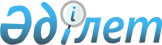 О бюджете поселков, сельских округов Осакаровского района на 2020-2022 годы
					
			С истёкшим сроком
			
			
		
					Решение Осакаровского районного маслихата Карагандинской области от 30 декабря 2019 года № 790. Зарегистрировано Департаментом юстиции Карагандинской области 5 января 2020 года № 5655. Прекращено действие в связи с истечением срока
      В соответствии с Бюджетным кодексом Республики Казахстан от 4 декабря 2008 года, Законом Республики Казахстан "О местном государственном управлении и самоуправлении в Республике Казахстан" от 23 января 2001 года районный маслихат РЕШИЛ:
      1. Утвердить бюджет поселка Осакаровка на 2020-2022 годы согласно приложениям 1, 2, 3, 4, 5 соответственно, в том числе на 2020 год в следующих объемах: 
      1) доходы – 1 092 574 тысяч тенге, в том числе по: 
      налоговым поступлениям – 26 499 тысяч тенге;
      неналоговым поступлениям – 0 тысяч тенге;
      поступлениям от продажи основного капитала – 0 тысяч тенге;
      поступлениям трансфертов – 1 066 075 тысяч тенге;
      2) затраты – 1 191 002 тысяч тенге;
      3) чистое бюджетное кредитование – 0 тысяч тенге, в том числе:
      бюджетные кредиты – 0 тысяч тенге;
      погашение бюджетных кредитов – 0 тысяч тенге;
      4) сальдо по операциям с финансовыми активами – 0 тысяч тенге, в том числе:
      приобретение финансовых активов – 0 тысяч тенге;
      поступления от продажи финансовых активов государства – 0 тысяч тенге;
      5) дефицит (профицит) бюджета – минус 98 428 тысяч тенге;
      6) финансирование дефицита (использование профицита) бюджета – 98 428 тысяч тенге, в том числе:
      поступление займов – 88 018 тысяч тенге; 
      погашение займов – 0 тысяч тенге;
      используемые остатки бюджетных средств – 10 410 тысяч тенге. 
      Сноска. Пункт 1 – в редакции решения Осакаровского районного маслихата Карагандинской области от 30.11.2020 № 950 (вводится в действие с 01.01.2020).


      2. Утвердить бюджет поселка Молодежный на 2020-2022 годы согласно приложениям 6, 7, 8, 9, 10 соответственно, в том числе на 2020 год в следующих объемах: 
      1) доходы – 273 802 тысяч тенге, в том числе по: 
      налоговым поступлениям – 8 181 тысяч тенге;
      неналоговым поступлениям – 0 тысяч тенге;
      поступлениям от продажи основного капитала – 0 тысяч тенге;
      поступлениям трансфертов – 265 621 тысяч тенге;
      2) затраты – 354 199 тысяч тенге;
      3) чистое бюджетное кредитование – 0 тысяч тенге, в том числе:
      бюджетные кредиты – 0 тысяч тенге;
      погашение бюджетных кредитов – 0 тысяч тенге;
      4) сальдо по операциям с финансовыми активами – 0 тысяч тенге, в том числе:
      приобретение финансовых активов – 0 тысяч тенге;
      поступления от продажи финансовых активов государства – 0 тысяч тенге;
      5) дефицит (профицит) бюджета – минус 80 397 тысяч тенге;
      6) финансирование дефицита (использование профицита) бюджета – 80 397 тысяч тенге, в том числе:
      поступление займов – 74 524 тысяч тенге; 
      погашение займов – 0 тысяч тенге;
      используемые остатки бюджетных средств – 5 873 тысяч тенге.
      Сноска. Пункт 2 – в редакции решения Осакаровского районного маслихата Карагандинской области от 30.11.2020 № 950 (вводится в действие с 01.01.2020).


      3. Утвердить бюджет Пионерского сельского округа на 2020-2022 годы согласно приложениям 11, 12, 13, 14 соответственно, в том числе на 2020 год в следующих объемах: 
      1) доходы – 32 235 тысяч тенге, в том числе по: 
      налоговым поступлениям – 3 123 тысяч тенге;
      неналоговым поступлениям – 0 тысяч тенге;
      поступлениям от продажи основного капитала – 0 тысяч тенге;
      поступлениям трансфертов – 29 112 тысяч тенге;
      2) затраты – 34 419 тысяч тенге;
      3) чистое бюджетное кредитование – 0 тысяч тенге, в том числе:
      бюджетные кредиты – 0 тысяч тенге;
      погашение бюджетных кредитов – 0 тысяч тенге;
      4) сальдо по операциям с финансовыми активами – 0 тысяч тенге, в том числе:
      приобретение финансовых активов – 0 тысяч тенге;
      поступления от продажи финансовых активов государства – 0 тысяч тенге;
      5) дефицит (профицит) бюджета – минус 2 184 тысяч тенге;
      6) финансирование дефицита (использование профицита) бюджета – 2 184 тысяч тенге, в том числе:
      поступление займов – 0 тысяч тенге; 
      погашение займов – 0 тысяч тенге;
      используемые остатки бюджетных средств – 2 184 тысяч тенге. 
      Сноска. Пункт 3 – в редакции решения Осакаровского районного маслихата Карагандинской области от 30.11.2020 № 950 (вводится в действие с 01.01.2020).


      4. Утвердить бюджет сельского округа Есиль на 2020-2022 годы согласно приложениям 15, 16, 17 соответственно, в том числе на 2020 год в следующих объемах: 
      1) доходы – 45 042 тысяч тенге, в том числе по:
      налоговым поступлениям – 6 874 тысяч тенге;
      неналоговым поступлениям – 0 тысяч тенге;
      поступлениям от продажи основного капитала – 0 тысяч тенге;
      поступлениям трансфертов – 38 168 тысяч тенге;
      2) затраты – 49 648 тысяч тенге;
      3) чистое бюджетное кредитование – 0 тысяч тенге, в том числе:
      бюджетные кредиты – 0 тысяч тенге;
      погашение бюджетных кредитов – 0 тысяч тенге;
      4) сальдо по операциям с финансовыми активами – 0 тысяч тенге, в том числе:
      приобретение финансовых активов – 0 тысяч тенге;
      поступления от продажи финансовых активов государства – 0 тысяч тенге;
      5) дефицит (профицит) бюджета – минус 4 606 тысяч тенге;
      6) финансирование дефицита (использование профицита) бюджета – 4 606 тысяч тенге, в том числе:
      поступление займов – 0 тысяч тенге;
      погашение займов – 0 тысяч тенге;
      используемые остатки бюджетных средств – 4 606 тысяч тенге. 
      Сноска. Пункт 4 – в редакции решения Осакаровского районного маслихата Карагандинской области от 23.10.2020 № 927 (вводится в действие с 01.01.2020).


      4-1. Предусмотреть в составе поступлений в бюджет сельского округа Есиль на 2020 год целевые трансферты и кредиты из областного и районного бюджетов согласно приложению 17-1.
      Сноска. Решение дополнено пунктом 4-1 в соответствии с решением Осакаровского районного маслихата Карагандинской области от 23.10.2020 № 927 (вводится в действие с 01.01.2020).


      5. Утвердить бюджет Батпактинского сельского округа на 2020-2022 годы согласно приложениям 18, 19, 20 соответственно, в том числе на 2020 год в следующих объемах: 
      1) доходы – 40 419 тысяч тенге, в том числе по:
      налоговым поступлениям – 2 132 тысяч тенге;
      неналоговым поступлениям – 2 338 тысяч тенге;
      поступлениям от продажи основного капитала – 0 тысяч тенге;
      поступлениям трансфертов – 35 949 тысяч тенге;
      2) затраты – 90 419 тысяч тенге;
      3) чистое бюджетное кредитование – 0 тысяч тенге, в том числе:
      бюджетные кредиты – 0 тысяч тенге;
      погашение бюджетных кредитов – 0 тысяч тенге;
      4) сальдо по операциям с финансовыми активами – 0 тысяч тенге, в том числе:
      приобретение финансовых активов – 0 тысяч тенге;
      поступления от продажи финансовых активов государства – 0 тысяч тенге;
      5) дефицит (профицит) бюджета – минус 50 000 тысяч тенге;
      6) финансирование дефицита (использование профицита) бюджета – 50 000 тысяч тенге, в том числе:
      поступление займов – 50 000 тысяч тенге;
      погашение займов – 0 тысяч тенге;
      используемые остатки бюджетных средств – 0 тысяч тенге.
      Сноска. Пункт 5 – в редакции решения Осакаровского районного маслихата Карагандинской области от 23.10.2020 № 927 (вводится в действие с 01.01.2020).


      5-1. Предусмотреть в составе поступлений в бюджет Батпактинского сельского округа на 2020 год целевые трансферты из областного и районного бюджетов согласно приложению 20-1.
      Сноска. Решение дополнено пунктом 5-1 в соответствии с решением Осакаровского районного маслихата Карагандинской области от 22.06.2020 № 862 (вводится в действие с 01.01.2020).


      6. Утвердить бюджет сельского округа Сункар на 2020-2022 годы согласно приложениям 21, 22, 23 соответственно, в том числе на 2020 год в следующих объемах: 
      1) доходы – 25 420 тысяч тенге, в том числе по:
      налоговым поступлениям – 267 тысяч тенге;
      неналоговым поступлениям – 0 тысяч тенге;
      поступлениям от продажи основного капитала – 0 тысяч тенге;
      поступлениям трансфертов – 25 153 тысяч тенге;
      2) затраты – 25 420 тысяч тенге;
      3) чистое бюджетное кредитование – 0 тысяч тенге, в том числе:
      бюджетные кредиты – 0 тысяч тенге;
      погашение бюджетных кредитов – 0 тысяч тенге;
      4) сальдо по операциям с финансовыми активами – 0 тысяч тенге, в том числе:
      приобретение финансовых активов – 0 тысяч тенге;
      поступления от продажи финансовых активов государства – 0 тысяч тенге;
      5) дефицит (профицит) бюджета – 0 тысяч тенге;
      6) финансирование дефицита (использование профицита) бюджета – 0 тысяч тенге, в том числе:
      поступление займов – 0 тысяч тенге; 
      погашение займов – 0 тысяч тенге;
      используемые остатки бюджетных средств – 0 тысяч тенге. 
      Сноска. Пункт 6 – в редакции решения Осакаровского районного маслихата Карагандинской области от 30.11.2020 № 950 (вводится в действие с 01.01.2020).


      6-1. Предусмотреть в составе поступлений в бюджет сельского округа Сункар на 2020 год целевые трансферты из районного бюджета согласно приложению 23-1.
      Сноска. Решение дополнено пунктом 6-1 в соответствии с решением Осакаровского районного маслихата Карагандинской области от 22.06.2020 № 862 (вводится в действие с 01.01.2020).


      7. Утвердить бюджет Маржанкольского сельского округа на 2020-2022 годы согласно приложениям 24, 25, 26 соответственно, в том числе на 2020 год в следующих объемах: 
      1) доходы – 37 981 тысяч тенге, в том числе по: 
      налоговым поступлениям – 1 021 тысяч тенге;
      неналоговым поступлениям – 0 тысяч тенге;
      поступлениям от продажи основного капитала – 0 тысяч тенге;
      поступлениям трансфертов – 36 960 тысяч тенге;
      2) затраты – 37 981 тысяч тенге;
      3) чистое бюджетное кредитование – 0 тысяч тенге, в том числе:
      бюджетные кредиты – 0 тысяч тенге;
      погашение бюджетных кредитов – 0 тысяч тенге;
      4) сальдо по операциям с финансовыми активами – 0 тысяч тенге, в том числе:
      приобретение финансовых активов – 0 тысяч тенге;
      поступления от продажи финансовых активов государства – 0 тысяч тенге;
      5) дефицит (профицит) бюджета – 0 тысяч тенге;
      6) финансирование дефицита (использование профицита) бюджета – 0 тысяч тенге, в том числе:
      поступление займов – 0 тысяч тенге; 
      погашение займов – 0 тысяч тенге;
      используемые остатки бюджетных средств – 0 тысяч тенге.
      Сноска. Пункт 7 – в редакции решения Осакаровского районного маслихата Карагандинской области от 30.11.2020 № 950 (вводится в действие с 01.01.2020).


      7-1. Предусмотреть в составе поступлений в бюджет Маржанкольского сельского округа на 2020 год целевые трансферты из районного бюджета согласно приложению 26-1.
      Сноска. Решение дополнено пунктом 7-1 в соответствии с решением Осакаровского районного маслихата Карагандинской области от 20.03.2020 № 821 (вводится в действие с 01.01.2020).


      8. Утвердить бюджет Озерного сельского округа на 2020-2022 годы согласно приложениям 27, 28, 29 соответственно, в том числе на 2020 год в следующих объемах: 
      1) доходы – 45 268 тысяч тенге, в том числе по: 
      налоговым поступлениям – 967 тысяч тенге;
      неналоговым поступлениям – 185 тысяч тенге;
      поступлениям от продажи основного капитала – 0 тысяч тенге;
      поступлениям трансфертов – 44 116 тысяч тенге;
      2) затраты – 57 268 тысяч тенге;
      3) чистое бюджетное кредитование – 0 тысяч тенге, в том числе:
      бюджетные кредиты – 0 тысяч тенге;
      погашение бюджетных кредитов – 0 тысяч тенге;
      4) сальдо по операциям с финансовыми активами – 0 тысяч тенге, в том числе:
      приобретение финансовых активов – 0 тысяч тенге;
      поступления от продажи финансовых активов государства – 0 тысяч тенге;
      5) дефицит (профицит) бюджета – минус 12 000 тысяч тенге;
      6) финансирование дефицита (использование профицита) бюджета – 12 000 тысяч тенге, в том числе:
      поступление займов – 12 000 тысяч тенге; 
      погашение займов – 0 тысяч тенге;
      используемые остатки бюджетных средств – 0 тысяч тенге.
      Сноска. Пункт 8 – в редакции решения Осакаровского районного маслихата Карагандинской области от 30.11.2020 № 950 (вводится в действие с 01.01.2020).


      8-1. Предусмотреть в составе поступлений в бюджет Озерного сельского округа на 2020 год целевые трансферты из областного и районного бюджетов согласно приложению 29-1.
      Сноска. Решение дополнено пунктом 8-1 в соответствии с решением Осакаровского районного маслихата Карагандинской области от 22.06.2020 № 862 (вводится в действие с 01.01.2020).


      9. Утвердить бюджет Кундуздинского сельского округа на 2020-2022 годы согласно приложениям 30, 31, 32 соответственно, в том числе на 2020 год в следующих объемах: 
      1) доходы – 41 526 тысяч тенге, в том числе по: 
      налоговым поступлениям – 177 тысяч тенге;
      неналоговым поступлениям – 0 тысяч тенге;
      поступлениям от продажи основного капитала – 0 тысяч тенге;
      поступлениям трансфертов – 41 349 тысяч тенге;
      2) затраты – 41 526 тысяч тенге;
      3) чистое бюджетное кредитование – 0 тысяч тенге, в том числе:
      бюджетные кредиты – 0 тысяч тенге;
      погашение бюджетных кредитов – 0 тысяч тенге;
      4) сальдо по операциям с финансовыми активами – 0 тысяч тенге, в том числе:
      приобретение финансовых активов – 0 тысяч тенге;
      поступления от продажи финансовых активов государства – 0 тысяч тенге;
      5) дефицит (профицит) бюджета – 0 тысяч тенге;
      6) финансирование дефицита (использование профицита) бюджета – 0 тысяч тенге, в том числе:
      поступление займов – 0 тысяч тенге; 
      погашение займов – 0 тысяч тенге;
      используемые остатки бюджетных средств – 0 тысяч тенге.
      Сноска. Пункт 9 – в редакции решения Осакаровского районного маслихата Карагандинской области от 30.11.2020 № 950 (вводится в действие с 01.01.2020).


      9-1. Предусмотреть в составе поступлений в бюджет Кундуздинского сельского округа на 2020 год целевые трансферты из районного бюджета согласно приложению 32-1.
      Сноска. Решение дополнено пунктом 9-1 в соответствии с решением Осакаровского районного маслихата Карагандинской области от 22.06.2020 № 862 (вводится в действие с 01.01.2020).


      10. Утвердить бюджет Николаевского сельского округа на 2020-2022 годы согласно приложениям 33, 34, 35 соответственно, в том числе на 2020 год в следующих объемах: 
      1) доходы – 35 397 тысяч тенге, в том числе по:
      налоговым поступлениям – 1 229 тысяч тенге;
      неналоговым поступлениям – 0 тысяч тенге;
      поступлениям от продажи основного капитала – 0 тысяч тенге;
      поступлениям трансфертов – 34 168 тысяч тенге;
      2) затраты – 35 397 тысяч тенге;
      3) чистое бюджетное кредитование – 0 тысяч тенге, в том числе:
      бюджетные кредиты – 0 тысяч тенге;
      погашение бюджетных кредитов – 0 тысяч тенге;
      4) сальдо по операциям с финансовыми активами – 0 тысяч тенге, в том числе:
      приобретение финансовых активов – 0 тысяч тенге;
      поступления от продажи финансовых активов государства – 0 тысяч тенге;
      5) дефицит (профицит) бюджета – 0 тысяч тенге;
      6) финансирование дефицита (использование профицита) бюджета – 0 тысяч тенге, в том числе:
      поступление займов – 0 тысяч тенге; 
      погашение займов – 0 тысяч тенге;
      используемые остатки бюджетных средств – 0 тысяч тенге.
      Сноска. Пункт 10 – в редакции решения Осакаровского районного маслихата Карагандинской области от 30.11.2020 № 950 (вводится в действие с 01.01.2020).


      10-1. Предусмотреть в составе поступлений в бюджет Николаевского сельского округа на 2020 год целевые трансферты из районного бюджета согласно приложению 35-1.
      Сноска. Решение дополнено пунктом 10-1 в соответствии с решением Осакаровского районного маслихата Карагандинской области от 20.03.2020 № 821 (вводится в действие с 01.01.2020).


      11. Утвердить бюджет сельского округа Карагайлы на 2020-2022 годы согласно приложениям 36, 37, 38, 39 соответственно, в том числе на 2020 год в следующих объемах: 
      1) доходы – 34 535 тысяч тенге, в том числе по: 
      налоговым поступлениям – 465 тысяч тенге;
      неналоговым поступлениям – 0 тысяч тенге;
      поступлениям от продажи основного капитала – 0 тысяч тенге;
      поступлениям трансфертов – 34 070 тысяч тенге;
      2) затраты – 41 735 тысяч тенге;
      3) чистое бюджетное кредитование – 0 тысяч тенге, в том числе:
      бюджетные кредиты – 0 тысяч тенге;
      погашение бюджетных кредитов – 0 тысяч тенге;
      4) сальдо по операциям с финансовыми активами – 0 тысяч тенге, в том числе:
      приобретение финансовых активов – 0 тысяч тенге;
      поступления от продажи финансовых активов государства – 0 тысяч тенге;
      5) дефицит (профицит) бюджета – минус 7 200 тысяч тенге;
      6) финансирование дефицита (использование профицита) бюджета – 7 200 тысяч тенге, в том числе:
      поступление займов – 7 200 тысяч тенге; 
      погашение займов – 0 тысяч тенге;
      используемые остатки бюджетных средств – 0 тысяч тенге.
      Сноска. Пункт 11 – в редакции решения Осакаровского районного маслихата Карагандинской области от 30.11.2020 № 950 (вводится в действие с 01.01.2020).


      12. Утвердить бюджет Садового сельского округа на 2020-2022 годы согласно приложениям 40, 41, 42 соответственно, в том числе на 2020 год в следующих объемах:
      1) доходы – 26 664 тысяч тенге, в том числе по:
      налоговым поступлениям – 737 тысяч тенге;
      неналоговым поступлениям – 0 тысяч тенге;
      поступлениям от продажи основного капитала – 0 тысяч тенге;
      поступлениям трансфертов – 25 927 тысяч тенге;
      2) затраты – 26 664 тысяч тенге;
      3) чистое бюджетное кредитование – 0 тысяч тенге, в том числе:
      бюджетные кредиты – 0 тысяч тенге;
      погашение бюджетных кредитов – 0 тысяч тенге;
      4) сальдо по операциям с финансовыми активами – 0 тысяч тенге, в том числе:
      приобретение финансовых активов – 0 тысяч тенге;
      поступления от продажи финансовых активов государства – 0 тысяч тенге;
      5) дефицит (профицит) бюджета – 0 тысяч тенге;
      6) финансирование дефицита (использование профицита) бюджета – 0 тысяч тенге, в том числе:
      поступление займов – 0 тысяч тенге; 
      погашение займов – 0 тысяч тенге;
      используемые остатки бюджетных средств – 0 тысяч тенге.
      Сноска. Пункт 12 – в редакции решения Осакаровского районного маслихата Карагандинской области от 30.11.2020 № 950 (вводится в действие с 01.01.2020).


      12-1. Предусмотреть в составе поступлений в бюджет Садового сельского округа на 2020 год целевые трансферты из районного бюджета согласно приложению 42-1.
      Сноска. Решение дополнено пунктом 12-1 в соответствии с решением Осакаровского районного маслихата Карагандинской области от 22.06.2020 № 862 (вводится в действие с 01.01.2020).


      13. Утвердить бюджет сельского округа Сарыозек на 2020-2022 годы согласно приложениям 43, 44, 45, 46, 47 соответственно, в том числе на 2020 год в следующих объемах:
      1) доходы – 52 684 тысяч тенге, в том числе по:
      налоговым поступлениям – 603 тысяч тенге;
      неналоговым поступлениям – 0 тысяч тенге;
      поступлениям от продажи основного капитала – 0 тысяч тенге;
      поступлениям трансфертов – 52 081 тысяч тенге;
      2) затраты – 52 684 тысяч тенге;
      3) чистое бюджетное кредитование – 0 тысяч тенге, в том числе:
      бюджетные кредиты – 0 тысяч тенге;
      погашение бюджетных кредитов – 0 тысяч тенге;
      4) сальдо по операциям с финансовыми активами – 0 тысяч тенге, в том числе:
      приобретение финансовых активов – 0 тысяч тенге;
      поступления от продажи финансовых активов государства – 0 тысяч тенге;
      5) дефицит (профицит) бюджета – 0 тысяч тенге;
      6) финансирование дефицита (использование профицита) бюджета – 0 тысяч тенге, в том числе:
      поступление займов – 0 тысяч тенге; 
      погашение займов – 0 тысяч тенге;
      используемые остатки бюджетных средств – 0 тысяч тенге.
      Сноска. Пункт 13 – в редакции решения Осакаровского районного маслихата Карагандинской области от 30.11.2020 № 950 (вводится в действие с 01.01.2020).


      14. Утвердить бюджет сельского округа Жансары на 2020-2022 годы согласно приложениям 48, 49, 50 соответственно, в том числе на 2020 год в следующих объемах:
      1) доходы – 27 214 тысяч тенге, в том числе по: 
      налоговым поступлениям – 91 тысяч тенге;
      неналоговым поступлениям – 0 тысяч тенге;
      поступлениям от продажи основного капитала – 0 тысяч тенге;
      поступлениям трансфертов – 27 123 тысяч тенге;
      2) затраты – 27 214 тысяч тенге;
      3) чистое бюджетное кредитование – 0 тысяч тенге, в том числе:
      бюджетные кредиты – 0 тысяч тенге;
      погашение бюджетных кредитов – 0 тысяч тенге;
      4) сальдо по операциям с финансовыми активами – 0 тысяч тенге, в том числе:
      приобретение финансовых активов – 0 тысяч тенге;
      поступления от продажи финансовых активов государства – 0 тысяч тенге;
      5) дефицит (профицит) бюджета – 0 тысяч тенге;
      6) финансирование дефицита (использование профицита) бюджета – 0 тысяч тенге, в том числе:
      поступление займов – 0 тысяч тенге; 
      погашение займов – 0 тысяч тенге;
      используемые остатки бюджетных средств – 0 тысяч тенге.
      Сноска. Пункт 14 – в редакции решения Осакаровского районного маслихата Карагандинской области от 30.11.2020 № 950 (вводится в действие с 01.01.2020).


      14-1. Предусмотреть в составе поступлений в бюджет сельского округа Жансары на 2020 год целевые трансферты из районного бюджета согласно приложению 50-1.
      Сноска. Решение дополнено пунктом 14-1 в соответствии с решением Осакаровского районного маслихата Карагандинской области от 22.06.2020 № 862 (вводится в действие с 01.01.2020).


      15. Утвердить бюджет Звездного сельского округа на 2020-2022 годы согласно приложениям 51, 52, 53, 54 соответственно, в том числе на 2020 год в следующих объемах:
      1) доходы – 29 989 тысяч тенге, в том числе по:
      налоговым поступлениям – 235 тысяч тенге;
      неналоговым поступлениям – 0 тысяч тенге;
      поступлениям от продажи основного капитала – 0 тысяч тенге;
      поступлениям трансфертов – 29 754 тысяч тенге;
      2) затраты – 36 416 тысяч тенге;
      3) чистое бюджетное кредитование – 0 тысяч тенге, в том числе:
      бюджетные кредиты – 0 тысяч тенге;
      погашение бюджетных кредитов – 0 тысяч тенге;
      4) сальдо по операциям с финансовыми активами – 0 тысяч тенге, в том числе:
      приобретение финансовых активов – 0 тысяч тенге;
      поступления от продажи финансовых активов государства – 0 тысяч тенге;
      5) дефицит (профицит) бюджета – минус 6 427 тысяч тенге;
      6) финансирование дефицита (использование профицита) бюджета – 6 427 тысяч тенге, в том числе:
      поступление займов – 6 427 тысяч тенге; 
      погашение займов – 0 тысяч тенге;
      используемые остатки бюджетных средств – 0 тысяч тенге.
      Сноска. Пункт 15 – в редакции решения Осакаровского районного маслихата Карагандинской области от 30.11.2020 № 950 (вводится в действие с 01.01.2020).


      16. Утвердить бюджет Каратомарского сельского округа на 2020-2022 годы согласно приложениям 55, 56, 57, 58 соответственно, в том числе на 2020 год в следующих объемах:
      1) доходы – 33 694 тысяч тенге, в том числе по:
      налоговым поступлениям – 206 тысяч тенге;
      неналоговым поступлениям – 0 тысяч тенге;
      поступлениям от продажи основного капитала – 0 тысяч тенге;
      поступлениям трансфертов – 33 488 тысяч тенге;
      2) затраты – 40 123 тысяч тенге;
      3) чистое бюджетное кредитование – 0 тысяч тенге, в том числе:
      бюджетные кредиты – 0 тысяч тенге;
      погашение бюджетных кредитов – 0 тысяч тенге;
      4) сальдо по операциям с финансовыми активами – 0 тысяч тенге, в том числе:
      приобретение финансовых активов – 0 тысяч тенге;
      поступления от продажи финансовых активов государства – 0 тысяч тенге;
      5) дефицит (профицит) бюджета – минус 6 429 тысяч тенге;
      6) финансирование дефицита (использование профицита) бюджета – 6 429 тысяч тенге, в том числе:
      поступление займов – 6 429 тысяч тенге; 
      погашение займов – 0 тысяч тенге;
      используемые остатки бюджетных средств – 0 тысяч тенге.
      Сноска. Пункт 16 – в редакции решения Осакаровского районного маслихата Карагандинской области от 30.11.2020 № 950 (вводится в действие с 01.01.2020).


      17. Утвердить бюджет Шидертинского сельского округа на 2020-2022 годы согласно приложениям 59, 60, 61 соответственно, в том числе на 2020 год в следующих объемах: 
      1) доходы – 24 120 тысяч тенге, в том числе по: 
      налоговым поступлениям – 533 тысяч тенге;
      неналоговым поступлениям – 0 тысяч тенге;
      поступлениям от продажи основного капитала – 0 тысяч тенге;
      поступлениям трансфертов – 23 587 тысяч тенге;
      2) затраты – 24 120 тысяч тенге;
      3) чистое бюджетное кредитование – 0 тысяч тенге, в том числе:
      бюджетные кредиты – 0 тысяч тенге;
      погашение бюджетных кредитов – 0 тысяч тенге;
      4) сальдо по операциям с финансовыми активами – 0 тысяч тенге, в том числе:
      приобретение финансовых активов – 0 тысяч тенге;
      поступления от продажи финансовых активов государства – 0 тысяч тенге;
      5) дефицит (профицит) бюджета – 0 тысяч тенге;
      6) финансирование дефицита (использование профицита) бюджета – 0 тысяч тенге, в том числе:
      поступление займов – 0 тысяч тенге; 
      погашение займов – 0 тысяч тенге;
      используемые остатки бюджетных средств – 0 тысяч тенге.
      Сноска. Пункт 17– в редакции решения Осакаровского районного маслихата Карагандинской области от 10.08.2020 № 883 (вводится в действие с 01.01.2020).


      17-1. Предусмотреть в составе поступлений в бюджет Шидертинского сельского округа на 2020 год целевые трансферты из районного бюджета согласно приложению 61-1.
      Сноска. Решение дополнено пунктом 17-1 в соответствии с решением Осакаровского районного маслихата Карагандинской области от 22.06.2020 № 862 (вводится в действие с 01.01.2020).


      18. Утвердить бюджет сельского округа Акбулак на 2020-2022 годы согласно приложениям 62, 63, 64 соответственно, в том числе на 2020 год в следующих объемах: 
      1) доходы – 34 876 тысяч тенге, в том числе по: 
      налоговым поступлениям – 481 тысяч тенге;
      неналоговым поступлениям – 4 тысяч тенге;
      поступлениям от продажи основного капитала – 0 тысяч тенге;
      поступлениям трансфертов – 34 391 тысяч тенге;
      2) затраты – 34 876 тысяч тенге;
      3) чистое бюджетное кредитование – 0 тысяч тенге, в том числе:
      бюджетные кредиты – 0 тысяч тенге;
      погашение бюджетных кредитов – 0 тысяч тенге;
      4) сальдо по операциям с финансовыми активами – 0 тысяч тенге, в том числе:
      приобретение финансовых активов – 0 тысяч тенге;
      поступления от продажи финансовых активов государства – 0 тысяч тенге;
      5) дефицит (профицит) бюджета – 0 тысяч тенге;
      6) финансирование дефицита (использование профицита) бюджета – 0 тысяч тенге, в том числе:
      поступление займов – 0 тысяч тенге; 
      погашение займов – 0 тысяч тенге;
      используемые остатки бюджетных средств – 0 тысяч тенге.
      Сноска. Пункт 18 – в редакции решения Осакаровского районного маслихата Карагандинской области от 30.11.2020 № 950 (вводится в действие с 01.01.2020).


      18-1. Предусмотреть в составе поступлений в бюджет сельского округа Акбулак на 2020 год целевые трансферты из районного бюджета согласно приложению 64-1.
      Сноска. Решение дополнено пунктом 18-1 в соответствии с решением Осакаровского районного маслихата Карагандинской области от 22.06.2020 № 862 (вводится в действие с 01.01.2020).


      19. Утвердить бюджет Родниковского сельского округа на 2020-2022 годы согласно приложениям 65, 66, 67 соответственно, в том числе на 2020 год в следующих объемах: 
      1) доходы – 25 447 тысяч тенге, в том числе по: 
      налоговым поступлениям – 2 445 тысяч тенге;
      неналоговым поступлениям – 0 тысяч тенге;
      поступлениям от продажи основного капитала – 0 тысяч тенге;
      поступлениям трансфертов – 23 002 тысяч тенге;
      2) затраты – 25 447 тысяч тенге;
      3) чистое бюджетное кредитование – 0 тысяч тенге, в том числе:
      бюджетные кредиты – 0 тысяч тенге;
      погашение бюджетных кредитов – 0 тысяч тенге;
      4) сальдо по операциям с финансовыми активами – 0 тысяч тенге, в том числе:
      приобретение финансовых активов – 0 тысяч тенге;
      поступления от продажи финансовых активов государства – 0 тысяч тенге;
      5) дефицит (профицит) бюджета – 0 тысяч тенге;
      6) финансирование дефицита (использование профицита) бюджета – 0 тысяч тенге, в том числе:
      поступление займов – 0 тысяч тенге; 
      погашение займов – 0 тысяч тенге;
      используемые остатки бюджетных средств – 0 тысяч тенге. 
      Сноска. Пункт 19 – в редакции решения Осакаровского районного маслихата Карагандинской области от 30.11.2020 № 950 (вводится в действие с 01.01.2020).


      19-1. Предусмотреть в составе поступлений в бюджет Родниковского сельского округа на 2020 год целевые трансферты из районного бюджета согласно приложению 67-1.
      Сноска. Решение дополнено пунктом 19-1 в соответствии с решением Осакаровского районного маслихата Карагандинской области от 22.06.2020 № 862 (вводится в действие с 01.01.2020).


      20. Утвердить бюджет Тельманского сельского округа на 2020-2022 годы согласно приложениям 68, 69, 70 соответственно, в том числе на 2020 год в следующих объемах: 
      1) доходы – 24 039 тысяч тенге, в том числе по: 
      налоговым поступлениям – 757 тысяч тенге;
      неналоговым поступлениям – 1 635 тысяч тенге;
      поступлениям от продажи основного капитала – 0 тысяч тенге;
      поступлениям трансфертов – 21 647 тысяч тенге;
      2) затраты – 24 039 тысяч тенге;
      3) чистое бюджетное кредитование – 0 тысяч тенге, в том числе:
      бюджетные кредиты – 0 тысяч тенге;
      погашение бюджетных кредитов – 0 тысяч тенге;
      4) сальдо по операциям с финансовыми активами – 0 тысяч тенге, в том числе:
      приобретение финансовых активов – 0 тысяч тенге;
      поступления от продажи финансовых активов государства – 0 тысяч тенге;
      5) дефицит (профицит) бюджета – 0 тысяч тенге;
      6) финансирование дефицита (использование профицита) бюджета – 0 тысяч тенге, в том числе:
      поступление займов – 0 тысяч тенге; 
      погашение займов – 0 тысяч тенге;
      используемые остатки бюджетных средств – 0 тысяч тенге. 
      Сноска. Пункт 20 – в редакции решения Осакаровского районного маслихата Карагандинской области от 30.11.2020 № 950 (вводится в действие с 01.01.2020).


      20-1. Предусмотреть в составе поступлений в бюджет Тельманского сельского округа на 2020 год целевые трансферты из районного бюджета согласно приложению 70-1.
      Сноска. Решение дополнено пунктом 20-1 в соответствии с решением Осакаровского районного маслихата Карагандинской области от 22.06.2020 № 862 (вводится в действие с 01.01.2020).


      21. Утвердить бюджет Иртышского сельского округа на 2020-2022 годы согласно приложениям 71, 72, 73, 74 соответственно, в том числе на 2020 год в следующих объемах: 
      1) доходы – 21 582 тысяч тенге, в том числе по: 
      налоговым поступлениям – 374 тысяч тенге;
      неналоговым поступлениям – 28 тысяч тенге;
      поступлениям от продажи основного капитала – 0 тысяч тенге;
      поступлениям трансфертов – 21 180 тысяч тенге;
      2) затраты – 21 582 тысяч тенге;
      3) чистое бюджетное кредитование – 0 тысяч тенге, в том числе:
      бюджетные кредиты – 0 тысяч тенге;
      погашение бюджетных кредитов – 0 тысяч тенге;
      4) сальдо по операциям с финансовыми активами – 0 тысяч тенге, в том числе:
      приобретение финансовых активов – 0 тысяч тенге;
      поступления от продажи финансовых активов государства – 0 тысяч тенге;
      5) дефицит (профицит) бюджета – 0 тысяч тенге;
      6) финансирование дефицита (использование профицита) бюджета – 0 тысяч тенге, в том числе:
      поступление займов – 0 тысяч тенге; 
      погашение займов – 0 тысяч тенге;
      используемые остатки бюджетных средств – 0 тысяч тенге.
      Сноска. Пункт 21 – в редакции решения Осакаровского районного маслихата Карагандинской области от 30.11.2020 № 950 (вводится в действие с 01.01.2020).


      22. Утвердить бюджет Трудового сельского округа на 2020-2022 годы согласно приложениям 75, 76, 77, соответственно, в том числе на 2020 год в следующих объемах:
      1) доходы – 26 508 тысяч тенге, в том числе по:
      налоговым поступлениям – 632 тысяч тенге;
      неналоговым поступлениям – 0 тысяч тенге;
      поступлениям от продажи основного капитала – 0 тысяч тенге;
      поступлениям трансфертов – 25 876 тысяч тенге;
      2) затраты – 26 508 тысяч тенге;
      3) чистое бюджетное кредитование – 0 тысяч тенге, в том числе:
      бюджетные кредиты – 0 тысяч тенге;
      погашение бюджетных кредитов – 0 тысяч тенге;
      4) сальдо по операциям с финансовыми активами – 0 тысяч тенге, в том числе:
      приобретение финансовых активов – 0 тысяч тенге;
      поступления от продажи финансовых активов государства – 0 тысяч тенге;
      5) дефицит (профицит) бюджета – 0 тысяч тенге;
      6) финансирование дефицита (использование профицита) бюджета – 0 тысяч тенге, в том числе:
      поступление займов – 0 тысяч тенге; 
      погашение займов – 0 тысяч тенге;
      используемые остатки бюджетных средств – 0 тысяч тенге.
      Сноска. Пункт 22 – в редакции решения Осакаровского районного маслихата Карагандинской области от 10.08.2020 № 883 (вводится в действие с 01.01.2020).


      22-1. Предусмотреть в составе поступлений в бюджет Трудового сельского округа на 2020 год целевые трансферты из районного бюджета согласно приложению 77-1.
      Сноска. Решение дополнено пунктом 22-1 в соответствии с решением Осакаровского районного маслихата Карагандинской области от 22.06.2020 № 862 (вводится в действие с 01.01.2020).


      23. Утвердить бюджет Мирного сельского округа на 2020-2022 годы согласно приложениям 78, 79, 80 соответственно, в том числе на 2020 год в следующих объемах: 
      1) доходы – 35 677 тысяч тенге, в том числе по: 
      налоговым поступлениям – 249 тысяч тенге;
      неналоговым поступлениям – 44 тысяч тенге;
      поступлениям от продажи основного капитала – 0 тысяч тенге;
      поступлениям трансфертов – 35 384 тысяч тенге;
      2) затраты – 35 677 тысяч тенге;
      3) чистое бюджетное кредитование – 0 тысяч тенге, в том числе:
      бюджетные кредиты – 0 тысяч тенге;
      погашение бюджетных кредитов – 0 тысяч тенге;
      4) сальдо по операциям с финансовыми активами – 0 тысяч тенге, в том числе:
      приобретение финансовых активов – 0 тысяч тенге;
      поступления от продажи финансовых активов государства – 0 тысяч тенге;
      5) дефицит (профицит) бюджета – 0 тысяч тенге;
      6) финансирование дефицита (использование профицита) бюджета – 0 тысяч тенге, в том числе:
      поступление займов – 0 тысяч тенге; 
      погашение займов – 0 тысяч тенге;
      используемые остатки бюджетных средств – 0 тысяч тенге.
      Сноска. Пункт 23 – в редакции решения Осакаровского районного маслихата Карагандинской области от 30.11.2020 № 950 (вводится в действие с 01.01.2020).


      23-1. Предусмотреть в составе поступлений в бюджет Мирного сельского округа на 2020 год целевые трансферты из районного бюджета согласно приложению 80-1.
      Сноска. Решение дополнено пунктом 23-1 в соответствии с решением Осакаровского районного маслихата Карагандинской области от 22.06.2020 № 862 (вводится в действие с 01.01.2020).


      24. Утвердить бюджет Чапаевского сельского округа на 2020 год согласно приложению 81 в следующих объемах:
      1) доходы – 2 490 тысяч тенге, в том числе по:
      налоговым поступлениям – 0 тысяч тенге;
      неналоговым поступлениям – 0 тысяч тенге;
      поступлениям от продажи основного капитала – 0 тысяч тенге;
      поступлениям трансфертов – 2 490 тысяч тенге;
      2) затраты – 2 490 тысяч тенге;
      3) чистое бюджетное кредитование – 0 тысяч тенге, в том числе:
      бюджетные кредиты – 0 тысяч тенге;
      погашение бюджетных кредитов – 0 тысяч тенге;
      4) сальдо по операциям с финансовыми активами – 0 тысяч тенге, в том числе:
      приобретение финансовых активов – 0 тысяч тенге;
      поступления от продажи финансовых активов государства – 0 тысяч тенге;
      5) дефицит (профицит) бюджета – 0 тысяч тенге;
      6) финансирование дефицита (использование профицита) бюджета – 0 тысяч тенге, в том числе:
      поступление займов – 0 тысяч тенге;
      погашение займов – 0 тысяч тенге;
      используемые остатки бюджетных средств – 0 тысяч тенге.
      Сноска. Пункт 24 – в редакции решения Осакаровского районного маслихата Карагандинской области от 20.03.2020 № 821 (вводится в действие с 01.01.2020).


      25. Учесть в составе поступлений и расходов бюджета поселков, сельских округов на 2020 год целевые трансферты из вышестоящего бюджета согласно приложениям 4, 9, 14, 20-1, 23-1, 26-1, 29-1, 32-1, 35-1, 39, 42-1, 46, 50-1, 54, 58, 61-1, 64-1, 67-1, 70-1, 74, 77-1 и 80-1.
      Сноска. Пункт 25 – в редакции решения Осакаровского районного маслихата Карагандинской области от 10.08.2020 № 883 (вводится в действие с 01.01.2020).


      26. Утвердить перечень бюджетных программ, не подлежащих секвестру в процессе исполнения бюджета поселка, сельского округа на 2020 год согласно приложению 5, 10 и приложению 47.
      27. Предусмотреть на 2020 год специалистам в области образования являющимся гражданскими служащими и работающим в сельской местности, финансируемым из районного бюджета, повышенные на двадцать пять процентов должностные оклады и тарифные ставки по сравнению с окладами и ставками гражданских служащих, занимающихся этими видами деятельности в городских условиях.
      28. Настоящее решение вводится в действие с 1 января 2020 года. Бюджет поселка Осакаровка на 2020 год
      Сноска. Приложение 1 – в редакции решения Осакаровского районного маслихата Карагандинской области от 30.11.2020 № 950 (вводится в действие с 01.01.2020). Бюджет поселка Осакаровка на 2021 год Бюджет поселка Осакаровка на 2022 год Целевые трансферты на 2020 год
      Сноска. Приложение 4 – в редакции решения Осакаровского районного маслихата Карагандинской области от 30.11.2020 № 950 (вводится в действие с 01.01.2020). Перечень местных бюджетных программ, не подлежащих секвестру в процессе исполнения бюджета поселка Осакаровка на 2020 год
      Сноска. Приложение 5 – в редакции решения Осакаровского районного маслихата Карагандинской области от 30.11.2020 № 950 (вводится в действие с 01.01.2020). Бюджет поселка Молодежный на 2020 год
      Сноска. Приложение 6 – в редакции решения Осакаровского районного маслихата Карагандинской области от 30.11.2020 № 950 (вводится в действие с 01.01.2020). Бюджет поселка Молодежный на 2021 год Бюджет поселка Молодежный на 2022 год Целевые трансферты на 2020 год
      Сноска. Приложение 9 – в редакции решения Осакаровского районного маслихата Карагандинской области от 30.11.2020 № 950 (вводится в действие с 01.01.2020). Перечень местных бюджетных программ, не подлежащих секвестру в процессе исполнения бюджета поселка Молодежный на 2020 год
      Сноска. Приложение 10 – в редакции решения Осакаровского районного маслихата Карагандинской области от 30.11.2020 № 950 (вводится в действие с 01.01.2020). Бюджет Пионерского сельского округа на 2020 год
      Сноска. Приложение 11 – в редакции решения Осакаровского районного маслихата Карагандинской области от 30.11.2020 № 950 (вводится в действие с 01.01.2020). Бюджет Пионерского сельского округа на 2021 год Бюджет Пионерского сельского округа на 2022 год Целевые трансферты на 2020 год
      Сноска. Приложение 14 – в редакции решения Осакаровского районного маслихата Карагандинской области от 30.11.2020 № 950 (вводится в действие с 01.01.2020). Бюджет сельского округа Есиль на 2020 год
      Сноска. Приложение 15 – в редакции решения Осакаровского районного маслихата Карагандинской области от 23.10.2020 № 927 (вводится в действие с 01.01.2020). Бюджете сельского округа Есиль на 2021 год Бюджет сельского округа Есиль на 2022 год Целевые трансферты сельского округа Есиль на 2020 год
      Сноска. Решение дополнено приложением 17-1 в соответствии с решением Осакаровского районного маслихата Карагандинской области от 23.10.2020 № 927 (вводится в действие с 01.01.2020). Бюджет Батпактинского сельского округа на 2020 год
      Сноска. Приложение 18 – в редакции решения Осакаровского районного маслихата Карагандинской области от 23.10.2020 № 927 (вводится в действие с 01.01.2020). Бюджет Батпактинского сельского округа на 2021 год Бюджет Батпактинского сельского округа на 2022 год Целевые трансферты Батпактинского сельского округа на 2020 год
      Сноска. Приложение 20-1 - в редакции решения Осакаровского районного маслихата Карагандинской области от 23.10.2020 № 927 (вводится в действие с 01.01.2020). Бюджет сельского округа Сункар на 2020 год
      Сноска. Приложение 21 – в редакции решения Осакаровского районного маслихата Карагандинской области от 30.11.2020 № 950 (вводится в действие с 01.01.2020). Бюджет сельского округа Сункар на 2021 год Бюджет сельского округа Сункар на 2022 год Целевые трансферты сельского округа Сункар на 2020 год
      Сноска. Приложением 23-1 - в редакции решения Осакаровского районного маслихата Карагандинской области от 30.11.2020 № 950 (вводится в действие с 01.01.2020). Бюджет Маржанкольского сельского округа на 2020 год
      Сноска. Приложение 24 – в редакции решения Осакаровского районного маслихата Карагандинской области от 30.11.2020 № 950 (вводится в действие с 01.01.2020). Бюджет Маржанкольского сельского округа на 2021 год Бюджет Маржанкольского сельского округа на 2022 год Целевые трансферты Маржанкольского сельского округа на 2020 год
      Сноска. Приложение 26-1 - в редакции решения Осакаровского районного маслихата Карагандинской области от 30.11.2020 № 950 (вводится в действие с 01.01.2020). Бюджет Озерного сельского округа на 2020 год
      Сноска. Приложение 27 – в редакции решения Осакаровского районного маслихата Карагандинской области от 30.11.2020 № 950 (вводится в действие с 01.01.2020). Бюджет Озерного сельского округа на 2021 год Бюджет Озерного сельского округа на 2022 год Целевые трансферты Озерного сельского округа на 2020 год
      Сноска. Приложение 29-1 - в редакции решения Осакаровского районного маслихата Карагандинской области от 30.11.2020 № 950 (вводится в действие с 01.01.2020). Бюджет Кундуздинского сельского округа на 2020 год
      Сноска. Приложение 30 – в редакции решения Осакаровского районного маслихата Карагандинской области от 30.11.2020 № 950 (вводится в действие с 01.01.2020). Бюджет Кундуздинского сельского округа на 2021 год Бюджет Кундуздинского сельского округа на 2022 год Целевые трансферты Кундуздинского сельского округа на 2020 год
      Сноска. Приложением 32-1 - в редакции решения Осакаровского районного маслихата Карагандинской области от 30.11.2020 № 950 (вводится в действие с 01.01.2020). Бюджет Николаевского сельского округа на 2020 год
      Сноска. Приложение 33 – в редакции решения Осакаровского районного маслихата Карагандинской области от 30.11.2020 № 950 (вводится в действие с 01.01.2020). Бюджет Николаевского сельского округа на 2021 год Бюджет Николаевского сельского округа на 2022 год Целевые трансферты Николаевского сельского округа на 2020 год
      Сноска. Приложение 35-1 - в редакции решения Осакаровского районного маслихата Карагандинской области от 30.11.2020 № 950 (вводится в действие с 01.01.2020). Бюджет сельского округа Карагайлы на 2020 год
      Сноска. Приложение 36 – в редакции решения Осакаровского районного маслихата Карагандинской области от 30.11.2020 № 950 (вводится в действие с 01.01.2020). Бюджет сельского округа Карагайлы на 2021 год Бюджет сельского округа Карагайлы на 2022 год Целевые трансферты на 2020 год
      Сноска. Приложение 39 – в редакции решения Осакаровского районного маслихата Карагандинской области от 30.11.2020 № 950 (вводится в действие с 01.01.2020). Бюджет Садового сельского округа на 2020 год
      Сноска. Приложение 40 – в редакции решения Осакаровского районного маслихата Карагандинской области от 30.11.2020 № 950 (вводится в действие с 01.01.2020). Бюджет Садового сельского округа на 2021 год Бюджет Садового сельского округа на 2022 год Целевые трансферты Садового сельского округа на 2020 год
      Сноска. Приложение 42-1 - в редакции решения Осакаровского районного маслихата Карагандинской области от 30.11.2020 № 950 (вводится в действие с 01.01.2020). Бюджет сельского округа Сарыозек на 2020 год
      Сноска. Приложение 43 – в редакции решения Осакаровского районного маслихата Карагандинской области от 30.11.2020 № 950 (вводится в действие с 01.01.2020). Бюджет сельского округа Сарыозек на 2021 год Бюджет сельского округа Сарыозек на 2022 год Целевые трансферты на 2020 год
      Сноска. Приложение 46 – в редакции решения Осакаровского районного маслихата Карагандинской области от 30.11.2020 № 950 (вводится в действие с 01.01.2020). Перечень местных бюджетных программ, не подлежащих секвестру в процессе исполнения бюджета сельского округа Сарыозек на 2020 год
      Сноска. Приложение 47 – в редакции решения Осакаровского районного маслихата Карагандинской области от 30.11.2020 № 950 (вводится в действие с 01.01.2020). Бюджет сельского округа Жансары на 2020 год
      Сноска. Приложение 48 – в редакции решения Осакаровского районного маслихата Карагандинской области от 30.11.2020 № 950 (вводится в действие с 01.01.2020). Бюджет сельского округа Жансары на 2021 год Бюджет сельского округа Жансары на 2022 год Целевые трансферты сельского округа Жансары на 2020 год
      Сноска. Приложение 50-1 - в редакции решения Осакаровского районного маслихата Карагандинской области от 30.11.2020 № 950 (вводится в действие с 01.01.2020). Бюджет Звездного сельского округа на 2020 год
      Сноска. Приложение 51 – в редакции решения Осакаровского районного маслихата Карагандинской области от 30.11.2020 № 950 (вводится в действие с 01.01.2020). Бюджет Звездного сельского округа на 2021 год Бюджет Звездного сельского округа на 2022 год Целевые трансферты на 2020 год
      Сноска. Приложение 54 – в редакции решения Осакаровского районного маслихата Карагандинской области от 30.11.2020 № 950 (вводится в действие с 01.01.2020). Бюджет Каратомарского сельского округа на 2020 год
      Сноска. Приложение 55 – в редакции решения Осакаровского районного маслихата Карагандинской области от 30.11.2020 № 950 (вводится в действие с 01.01.2020). Бюджет Каратомарского сельского округа на 2021 год Бюджет Каратомарского сельского округа на 2022 год Целевые трансферты на 2020 год
      Сноска. Приложение 58 – в редакции решения Осакаровского районного маслихата Карагандинской области от 30.11.2020 № 950 (вводится в действие с 01.01.2020). Бюджет Шидертинского сельского округа на 2020 год
      Сноска. Приложение 59 – в редакции решения Осакаровского районного маслихата Карагандинской области от 10.08.2020 № 883 (вводится в действие с 01.01.2020). Бюджет Шидертинского сельского округа на 2021 год Бюджет Шидертинского сельского округа на 2022 год Целевые трансферты Шидертинского сельского округа на 2020 год
      Сноска. Приложение 61-1 - в редакции решения Осакаровского районного маслихата Карагандинской области от 10.08.2020 № 883 (вводится в действие с 01.01.2020). Бюджет сельского округа Акбулак на 2020 год
      Сноска. Приложение 62 – в редакции решения Осакаровского районного маслихата Карагандинской области от 30.11.2020 № 950 (вводится в действие с 01.01.2020). Бюджет сельского округа Акбулак на 2021 год Бюджет сельского округа Акбулак на 2022 год Целевые трансферты сельского округа Акбулак на 2020 год
      Сноска. Приложение 64-1 - в редакции решения Осакаровского районного маслихата Карагандинской области от 30.11.2020 № 950 (вводится в действие с 01.01.2020). Бюджет Родниковского сельского округа на 2020 год
      Сноска. Приложение 65 – в редакции решения Осакаровского районного маслихата Карагандинской области от 30.11.2020 № 950 (вводится в действие с 01.01.2020). Бюджет Родниковского сельского округа на 2021 год Бюджет Родниковского сельского округа на 2022 год Целевые трансферты Родниковского сельского округа на 2020 год
      Сноска. Приложение 67-1 - в редакции решения Осакаровского районного маслихата Карагандинской области от 30.11.2020 № 950 (вводится в действие с 01.01.2020). Бюджет Тельманского сельского округа на 2020 год
      Сноска. Приложение 68 – в редакции решения Осакаровского районного маслихата Карагандинской области от 30.11.2020 № 950 (вводится в действие с 01.01.2020). Бюджет Тельманского сельского округа на 2021 год Бюджет Тельманского сельского округа на 2022 год Целевые трансферты Тельманского сельского округа на 2020 год
      Сноска. Приложение 70-1 - в редакции решения Осакаровского районного маслихата Карагандинской области от 30.11.2020 № 950 (вводится в действие с 01.01.2020). Бюджет Иртышского сельского округа на 2020 год
      Сноска. Приложение 71 – в редакции решения Осакаровского районного маслихата Карагандинской области от 30.11.2020 № 950 (вводится в действие с 01.01.2020). Бюджет Иртышского сельского округа на 2021 год Бюджет Иртышского сельского округа на 2022 год Целевые трансферты на 2020 год
      Сноска. Приложение 74 – в редакции решения Осакаровского районного маслихата Карагандинской области от 30.11.2020 № 950 (вводится в действие с 01.01.2020). Бюджет Трудового сельского округа на 2020 год
      Сноска. Приложение 75 – в редакции решения Осакаровского районного маслихата Карагандинской области от 10.08.2020 № 883 (вводится в действие с 01.01.2020). Бюджет Трудового сельского округа на 2021 год Бюджет Трудового сельского округа на 2022 год Целевые трансферты Трудового сельского округа на 2020 год
      Сноска. Приложение 77-1 - в редакции решения Осакаровского районного маслихата Карагандинской области от 10.08.2020 № 883 (вводится в действие с 01.01.2020). Бюджет Мирного сельского округа на 2020 год
      Сноска. Приложение 78 – в редакции решения Осакаровского районного маслихата Карагандинской области от 30.11.2020 № 950 (вводится в действие с 01.01.2020). Бюджет Мирного сельского округа на 2021 год Бюджет Мирного сельского округа на 2022 год
      Целевые трансферты Мирного сельского округа на 2020 год
      Сноска. Приложение 80-1 - в редакции решения Осакаровского районного маслихата Карагандинской области от 30.11.2020 № 950 (вводится в действие с 01.01.2020). Бюджет Чапаевского сельского округа на 2020 год
      Сноска. Приложение 81 – в редакции решения Осакаровского районного маслихата Карагандинской области от 20.03.2020 № 821 (вводится в действие с 01.01.2020).
					© 2012. РГП на ПХВ «Институт законодательства и правовой информации Республики Казахстан» Министерства юстиции Республики Казахстан
				
      Председатель сессии

В. Ямковой

      Секретарь Осакаровского районного маслихата

К. Саккулаков
Приложение 1 к решению
Осакаровского районного
маслихата от 30 декабря 2019 года
№ 790
Категория
Класс
Подкласс
Наименование
Сумма, тысяч тенге
1
2
3
4
5
1.ДОХОДЫ
1 092 574
1
Налоговые поступления
26 499
01
Подоходный налог
21 626
2
Индивидуальный подоходный налог
21 626
04
Налоги на собственность
4 545
1
Налоги на имущество
1 085
3
Земельный налог
1 670
4
Налог на транспортные средства
1 790
05
Внутренние налоги на товары, работы и услуги
328
4
Сборы за ведение предпринимательской и профессиональной деятельности
328
2
Неналоговые поступления
0
3
Поступления от продажи основного капитала
0
4
Поступления трансфертов
1 066 075
02
Трансферты из вышестоящих органов государственного управления
1 066 075
3
Трансферты из районного (города областного значения) бюджета
1 066 075
Функциональная группа
Функциональная подгруппа
Администратор Бюджетных програм
Программа
Наименование
Сумма, тысяч тенге
ll. Затраты
1 191 002
01
Государственные услуги общего характера
43 301
1
Представительные, исполнительные и другие органы, выполняющие общие функции государственного управления
43 301
124
Аппарат акима города районного значения, села, поселка, сельского округа
43 301
001
Услуги по обеспечению деятельности акима города районного значения, села, поселка, сельского округа
42 513
022
Капитальные расходы государственного органа
788
04
Образование
203 868
1
Дошкольное воспитание и обучение
203 868
124
Аппарат акима города районного значения, села, поселка, сельского округа
203 868
004
Дошкольное воспитание и обучение и организация медицинского обслуживания в организациях дошкольного воспитания и обучения
203 868
07
Жилищно-коммунальное хозяйство
134 063
2
Коммунальное хозяйство
8 800
124
Аппарат акима города районного значения, села, поселка, сельского округа
8 800
014
Организация водоснабжения населенных пунктов
8 800
3
Благоустройство населенных пунктов
125 263
124
Аппарат акима города районного значения, села, поселка, сельского округа
125 263
008
Освещение улиц в населенных пунктах
13 303
009
Обеспечение санитарии населенных пунктов
8 791
010
Содержание мест захоронений и погребение безродных
100
011
Благоустройство и озеленение населенных пунктов
103 069
12
Транспорт и коммуникации
33 417
1
Автомобильный транспорт
33 417
124
Аппарат акима города районного значения, села, поселка, сельского округа
33 417
013
Обеспечение функционирования автомобильных дорог в городах районного значения, селах, поселках, сельских округах
33 417
13
Прочие
731 262
9
Прочие
731 262
124
Аппарат акима города районного значения, села, поселка, сельского округа
731 262
057
Реализация мероприятий по социальной и инженерной инфраструктуре в сельских населенных пунктах в рамках проекта "Ауыл-Ел бесігі"
731 262
15
Трансферты
45 091
1
Трансферты
45 091
124
Аппарат акима города районного значения, села, поселка, сельского округа
45 091
051
Целевые текущие трансферты из нижестоящего бюджета на компенсацию потерь вышестоящего бюджета в связи с изменением законодательства
45 091
lll.Чистое бюджетное кредитование 
0
Бюджетные кредиты
0
Погашение бюджетных кредитов
0
Категория 
Категория 
Категория 
Категория 
Сумма (тыс. тенге)
Класс
Класс
Класс
Сумма (тыс. тенге)
Подкласс
Подкласс
Сумма (тыс. тенге)
Наименование
Сумма (тыс. тенге)
1
2
3
4
5
5
Погашение бюджетных кредитов
0
01
Погашение бюджетных кредитов
0
1
Погашение бюджетных кредитов, выданных из государственного бюджета
0
Функциональная группа
Функциональная группа
Функциональная группа
Функциональная группа
Функциональная группа
Сумма (тыс. тенге)
Функциональная подгруппа
Функциональная подгруппа
Функциональная подгруппа
Функциональная подгруппа
Сумма (тыс. тенге)
Администратор бюджетных программ
Администратор бюджетных программ
Администратор бюджетных программ
Сумма (тыс. тенге)
Программа
Программа
Сумма (тыс. тенге)
Наименование
Сумма (тыс. тенге)
1
2
3
4
5
6
lV. Сальдо по операциям с финансовыми активами
0
Приобретение финансовых активов
0
Поступление от продажи финансовых активов государства
0
Наименование
Сумма (тыс. тенге)
1
2
V. Дефицит (профицит) бюджета
- 98 428
VI. Финансирование дефицита (использование профицита) бюджета
98 428
Категория 
Категория 
Категория 
Категория 
Категория 
Сумма (тыс. тенге)
Класс
Класс
Класс
Класс
Сумма (тыс. тенге)
Подкласс
Подкласс
Подкласс
Сумма (тыс. тенге)
Специфика
Специфика
Сумма (тыс. тенге)
Наименование
Сумма (тыс. тенге)
1
2
3
4
5
7
Поступление займов
88 018
01
Внутренние государственные займы
88 018
2
Договоры займа
88 018
04
Займы, получаемые аппаратом акима города районного значения, села, поселка, сельского округа
88 018Приложение 2 к решениюОсакаровского районногомаслихата от "30" декабря2019 года № 790
Категория
Класс
Подкласс
Наименование
Сумма, тысяч тенге
1
2
3
4
5
1.ДОХОДЫ
289 835 
1
Налоговые поступления
44 855
01
Подоходный налог
4 566
2
Индивидуальный подоходный налог
4 566
04
Налоги на собственность
39 935
1
Налоги на имущество
2 107
3
Земельный налог
1 804
4
Налог на транспортные средства
36 024
05
Внутренние налоги на товары, работы и услуги
354
4
Сборы за ведение предпринимательской и профессиональной деятельности
354
2
Неналоговые поступления
0
3
Поступления от продажи основного капитала
0
4
Поступления трансфертов
244 980
02
Трансферты из вышестоящих органов государственного управления
244 980
3
Трансферты из районного (города областного значения) бюджета
244 980
Функциональная группа
Функциональная подгруппа
Администратор Бюджетных програм
Программа
Наименование
Сумма, тысяч тенге
ll. Затраты
289 835
01
Государственные услуги общего характера
35 761
1
Представительные, исполнительные и другие органы, выполняющие общие функции государственного управления
35 761
124
Аппарат акима города районного значения, села, поселка, сельского округа
35 761
001
Услуги по обеспечению деятельности акима города районного значения, села, поселка, сельского округа
35 761
04
Образование
210 676
1
Дошкольное воспитание и обучение
210 676
124
Аппарат акима города районного значения, села, поселка, сельского округа
210 676
004
Дошкольное воспитание и обучение и организация медицинского обслуживания в организациях дошкольного воспитания и обучения
210 676
07
Жилищно-коммунальное хозяйство
36 258
3
Благоустройство населенных пунктов
36 258
124
Аппарат акима города районного значения, села, поселка, сельского округа
36 258
008
Освещение улиц в населенных пунктах
7 352
009
Обеспечение санитарии населенных пунктов
3 105
011
Благоустройство и озеленение населенных пунктов
25 801
12
Транспорт и коммуникации
7 140
1
Автомобильный транспорт
7 140
124
Аппарат акима города районного значения, села, поселка, сельского округа
7 140
013
Обеспечение функционирования автомобильных дорог в городах районного значения, селах, поселках, сельских округах
7 140
lll. Чистое бюджетное кредитование 
0
Бюджетные кредиты
0
Погашение бюджетных кредитов
0
Категория 
Категория 
Категория 
Категория 
Сумма (тыс. тенге)
Класс
Класс
Класс
Сумма (тыс. тенге)
Подкласс
Подкласс
Сумма (тыс. тенге)
Наименование
Сумма (тыс. тенге)
1
2
3
4
5
5
Погашение бюджетных кредитов
0
01
Погашение бюджетных кредитов
0
1
Погашение бюджетных кредитов, выданных из государственного бюджета
0
Функциональная группа
Функциональная группа
Функциональная группа
Функциональная группа
Функциональная группа
Сумма (тыс. тенге)
Функциональная подгруппа
Функциональная подгруппа
Функциональная подгруппа
Функциональная подгруппа
Сумма (тыс. тенге)
Администратор бюджетных программ
Администратор бюджетных программ
Администратор бюджетных программ
Сумма (тыс. тенге)
Программа
Программа
Сумма (тыс. тенге)
Наименование
Сумма (тыс. тенге)
1
2
3
4
5
6
lV. Сальдо по операциям с финансовыми активами
0
Приобретение финансовых активов
0
Поступление от продажи финансовых активов государства
0
Наименование
Сумма (тыс. тенге)
1
2
V. Дефицит (профицит) бюджета
0
VI. Финансирование дефицита (использование профицита) бюджета
0Приложение 3 к решениюОсакаровского районногомаслихата от "30" декабря2019 года № 790
Категория
Класс
Подкласс
Наименование
Сумма, тысяч тенге
1
2
3
4
5
1.ДОХОДЫ
299 084 
1
Налоговые поступления
48 443
01
Подоходный налог
4 931
2
Индивидуальный подоходный налог
4 931
04
Налоги на собственность
43 130
1
Налоги на имущество
2 276
3
Земельный налог
1 948
4
Налог на транспортные средства
38 906
05
Внутренние налоги на товары, работы и услуги
382
4
Сборы за ведение предпринимательской и профессиональной деятельности
382
2
Неналоговые поступления
0
3
Поступления от продажи основного капитала
0
4
Поступления трансфертов
250 641
02
Трансферты из вышестоящих органов государственного управления
250 641
3
Трансферты из районного (города областного значения) бюджета
250 641
Функциональная группа
Функциональная подгруппа
Администратор Бюджетных програм
Программа
Наименование
Сумма, тысяч тенге
ll. Затраты
299 084
01
Государственные услуги общего характера
37 013
1
Представительные, исполнительные и другие органы, выполняющие общие функции государственного управления
37 013
124
Аппарат акима города районного значения, села, поселка, сельского округа
37 013
001
Услуги по обеспечению деятельности акима города районного значения, села, поселка, сельского округа
37 013
04
Образование
218 050
1
Дошкольное воспитание и обучение
218 050
124
Аппарат акима города районного значения, села, поселка, сельского округа
218 050
004
Дошкольное воспитание и обучение и организация медицинского обслуживания в организациях дошкольного воспитания и обучения
218 050
07
Жилищно-коммунальное хозяйство
36 621
3
Благоустройство населенных пунктов
36 621
124
Аппарат акима города районного значения, села, поселка, сельского округа
36 621
008
Освещение улиц в населенных пунктах
7 609
009
Обеспечение санитарии населенных пунктов
3 214
011
Благоустройство и озеленение населенных пунктов
25 798
12
Транспорт и коммуникации
7 400
1
Автомобильный транспорт
7 400
124
Аппарат акима города районного значения, села, поселка, сельского округа
7 400
013
Обеспечение функционирования автомобильных дорог в городах районного значения, селах, поселках, сельских округах
7 400
lll. Чистое бюджетное кредитование 
0
Бюджетные кредиты
0
Погашение бюджетных кредитов
0
Категория 
Категория 
Категория 
Категория 
Сумма (тыс. тенге)
Класс
Класс
Класс
Сумма (тыс. тенге)
Подкласс
Подкласс
Наименование
1
2
3
4
5
5
5
Погашение бюджетных кредитов
0
0
01
Погашение бюджетных кредитов
0
0
1
Погашение бюджетных кредитов, выданных из государственного бюджета
0
0
Функциональная группа
Функциональная группа
Функциональная группа
Функциональная группа
Функциональная группа
Сумма (тыс. тенге)
Функциональная подгруппа
Функциональная подгруппа
Функциональная подгруппа
Функциональная подгруппа
Сумма (тыс. тенге)
Администратор бюджетных программ
Администратор бюджетных программ
Администратор бюджетных программ
Сумма (тыс. тенге)
Программа
Программа
Сумма (тыс. тенге)
Наименование
Сумма (тыс. тенге)
1
2
3
4
5
6
lV. Сальдо по операциям с финансовыми активами
0
Приобретение финансовых активов
0
Поступление от продажи финансовых активов государства
0
Наименование
Сумма (тыс. тенге)
1
2
V. Дефицит (профицит) бюджета
0
VI. Финансирование дефицита (использование профицита) бюджета
0Приложение 4 к решению
Осакаровского районного
маслихата от 30 декабря
2019 года № 790
Наименование
Сумма (тысяч тенге)
1
2
Всего
898 686
в том числе:
Целевые текущие трансферты из республиканского бюджета
656 504
Целевые текущие трансферты из областного бюджета
15 823
Кредиты из областного бюджета из средств внутренних займов
88 018
Целевые текущие трансферты из районного бюджета
138 341
Целевые текущие трансферты и кредиты:
трансферты из республиканского бюджета:
656 504
На увеличение оплаты труда педагогов государственных организаций дошкольного образования
16 492
Реализация мероприятий по социальной и инженерной инфраструктуре в сельских населенных пунктах в рамках проекта "Ауыл-Ел бесігі"
640 012
трансферты из областного бюджета:
15 823
Реализация мероприятий по социальной и инженерной инфраструктуре в сельских населенных пунктах в рамках проекта "Ауыл-Ел бесігі"
15 823
Кредиты из областного бюджета из средств внутренних займов:
88 018
На благоустройство и озеленение населенных пунктов
51 936
На дошкольное воспитание и обучение и организация медицинского обслуживания в организациях дошкольного воспитания и обучения
 20 482
На обеспечение функционирования автомобильных дорог в городах районного значения, селах, поселках, сельских округах
10 000
На обеспечение санитарии населенных пунктов
5 600
трансферты из районного бюджета:
138 341
На обеспечение функционирования автомобильных дорог в городах районного значения, селах, поселках, сельских округах
13 117
На благоустройство и озеленение населенных пунктов 
44 387
На освещение улиц в населенных пунктах
5 200
На организацию водоснабжения населенных пунктов
6 000
Реализация мероприятий по социальной и инженерной инфраструктуре в сельских населенных пунктах в рамках проекта "Ауыл-Ел бесігі"
65 427
На дошкольное воспитание и обучение и организация медицинского обслуживания в организациях дошкольного воспитания и обучения
500
На услуги по обеспечению деятельности акима города районного значения, села, поселка, сельского округа
3 710Приложение 5 к решению
Осакаровского районного
маслихата от 30 декабря
2019 года № 790
Функциональная группа
Функциональная группа
Функциональная группа
Функциональная группа
Функциональная группа
Функциональная подгруппа
Функциональная подгруппа
Функциональная подгруппа
Функциональная подгруппа
Администратор программ
Администратор программ
Администратор программ
Программа
Программа
Наименование
1
2
3
4
5
04
Образование
1
Дошкольное воспитание и обучение
124
Аппарат акима города районного значения, села, поселка, сельского округа
004
Дошкольное воспитание и обучение и организация медицинского обслуживания в организациях дошкольного воспитания и обученияПриложение 6 к решению
Осакаровского районного
маслихата от 30 декабря
2019 года № 790
Категория
Класс
Подкласс
Наименование
Сумма, тысяч тенге
1
2
3
4
5
1.ДОХОДЫ
273 802
1
Налоговые поступления
8 181
01
Подоходный налог
7 112
2
Индивидуальный подоходный налог
7 112
04
Налоги на собственность
1 069
1
Налоги на имущество
301
3
Земельный налог
648
4
Налог на транспортные средства
120
2
Неналоговые поступления
0
3
Поступления от продажи основного капитала
0
4
Поступления трансфертов
265 621
02
Трансферты из вышестоящих органов государственного управления
265 621
3
Трансферты из районного (города областного значения) бюджета
265 621
Функциональная группа
Функциональная подгруппа
Администратор Бюджетных програм
Программа
Наименование
Сумма, тысяч тенге
ll. Затраты
354 199
01
Государственные услуги общего характера
42 804
1
Представительные, исполнительные и другие органы, выполняющие общие функции государственного управления
42 804
124
Аппарат акима города районного значения, села, поселка, сельского округа
42 804
001
Услуги по обеспечению деятельности акима города районного значения, села, поселка, сельского округа
40 636
022
Капитальные расходы государственного органа
2 168
04
Образование
132 674
1
Дошкольное воспитание и обучение
132 674
124
Аппарат акима города районного значения, села, поселка, сельского округа
132 674
004
Дошкольное воспитание и обучение и организация медицинского обслуживания в организациях дошкольного воспитания и обучения
132 674
07
Жилищно-коммунальное хозяйство
60 598
3
Благоустройство населенных пунктов
60 598
124
Аппарат акима города районного значения, села, поселка, сельского округа
60 598
008
Освещение улиц в населенных пунктах
4 000
009
Обеспечение санитарии населенных пунктов
6 100
011
Благоустройство и озеленение населенных пунктов
50 498
12
Транспорт и коммуникации
87 706
1
Автомобильный транспорт
87 706
124
Аппарат акима города районного значения, села, поселка, сельского округа
87 706
013
Обеспечение функционирования автомобильных дорог в городах районного значения, селах, поселках, сельских округах
8 680
045
Капитальный и средний ремонт автомобильных дорог в городах районного значения, селах, поселках, сельских округах
79 026
15
Трансферты
30 417
1
Трансферты
30 417
124
Аппарат акима города районного значения, села, поселка, сельского округа
30 417
051
Целевые текущие трансферты из нижестоящего бюджета на компенсацию потерь вышестоящего бюджета в связи с изменением законодательства
30 417
lll. Чистое бюджетное кредитование 
0
Бюджетные кредиты
0
Погашение бюджетных кредитов
0
Категория 
Категория 
Категория 
Категория 
Сумма (тыс. тенге)
Класс
Класс
Класс
Сумма (тыс. тенге)
Подкласс
Подкласс
Сумма (тыс. тенге)
Наименование
Сумма (тыс. тенге)
1
2
3
4
5
5
Погашение бюджетных кредитов
0
01
Погашение бюджетных кредитов
0
1
Погашение бюджетных кредитов, выданных из государственного бюджета
0
Функциональная группа
Функциональная группа
Функциональная группа
Функциональная группа
Функциональная группа
Сумма (тыс. тенге)
Функциональная подгруппа
Функциональная подгруппа
Функциональная подгруппа
Функциональная подгруппа
Сумма (тыс. тенге)
Администратор бюджетных программ
Администратор бюджетных программ
Администратор бюджетных программ
Сумма (тыс. тенге)
Программа
Программа
Сумма (тыс. тенге)
Наименование
Сумма (тыс. тенге)
1
2
3
4
5
6
lV. Сальдо по операциям с финансовыми активами
0
Приобретение финансовых активов
0
Поступление от продажи финансовых активов государства
0
Наименование
Сумма (тыс. тенге)
1
2
V. Дефицит (профицит) бюджета
- 80 397
VI. Финансирование дефицита (использование профицита) бюджета
80 397
Категория 
Категория 
Категория 
Категория 
Категория 
Сумма (тыс. тенге)
Класс
Класс
Класс
Класс
Сумма (тыс. тенге)
Подкласс
Подкласс
Подкласс
Сумма (тыс. тенге)
Специфика
Специфика
Сумма (тыс. тенге)
Наименование
Сумма (тыс. тенге)
1
2
3
4
5
7
Поступление займов
74 524
01
Внутренние государственные займы
74 524
2
Договоры займа
74 524
04
Займы, получаемые аппаратом акима города районного значения, села, поселка, сельского округа
74 524Приложение 7 к решениюОсакаровского районногомаслихата от "30" декабря2019 года № 790
Категория
Класс
Подкласс
Наименование
Сумма, тысяч тенге
1
2
3
4
5
1.ДОХОДЫ
194 008 
1
Налоговые поступления
19 433
01
Подоходный налог
2 978
2
Индивидуальный подоходный налог
2 978
04
Налоги на собственность
16 455
1
Налоги на имущество
325
3
Земельный налог
700
4
Налог на транспортные средства
15 430
2
Неналоговые поступления
0
3
Поступления от продажи основного капитала
0
4
Поступления трансфертов
174 575
02
Трансферты из вышестоящих органов государственного управления
174 575
3
Трансферты из районного (города областного значения) бюджета
174 575
Функциональная группа
Функциональная подгруппа
Администратор Бюджетных програм
Программа
Наименование
Сумма, тысяч тенге
ll. Затраты
194 008
01
Государственные услуги общего характера
31 416
1
Представительные, исполнительные и другие органы, выполняющие общие функции государственного управления
31 416
124
Аппарат акима города районного значения, села, поселка, сельского округа
31 416
001
Услуги по обеспечению деятельности акима города районного значения, села, поселка, сельского округа
31 416
04
Образование
151 092
1
Дошкольное воспитание и обучение
151 092
124
Аппарат акима города районного значения, села, поселка, сельского округа
151 092
004
Дошкольное воспитание и обучение и организация медицинского обслуживания в организациях дошкольного воспитания и обучения
151 092
07
Жилищно-коммунальное хозяйство
5 500
3
Благоустройство населенных пунктов
5 500
124
Аппарат акима города районного значения, села, поселка, сельского округа
5 500
008
Освещение улиц в населенных пунктах
3 500
011
Благоустройство и озеленение населенных пунктов
2 000
12
Транспорт и коммуникации
6 000
1
Автомобильный транспорт
6 000
124
Аппарат акима города районного значения, села, поселка, сельского округа
6 000
013
Обеспечение функционирования автомобильных дорог в городах районного значения, селах, поселках, сельских округах
6 000
lll. Чистое бюджетное кредитование 
0
Бюджетные кредиты
0
Погашение бюджетных кредитов
0
Категория 
Категория 
Категория 
Категория 
Сумма (тыс. тенге)
Класс
Класс
Класс
Сумма (тыс. тенге)
Подкласс
Подкласс
Сумма (тыс. тенге)
Наименование
Сумма (тыс. тенге)
1
2
3
4
5
5
Погашение бюджетных кредитов
0
01
Погашение бюджетных кредитов
0
1
Погашение бюджетных кредитов, выданных из государственного бюджета
0
Функциональная группа
Функциональная группа
Функциональная группа
Функциональная группа
Функциональная группа
Сумма (тыс. тенге)
Функциональная подгруппа
Функциональная подгруппа
Функциональная подгруппа
Функциональная подгруппа
Сумма (тыс. тенге)
Администратор бюджетных программ
Администратор бюджетных программ
Администратор бюджетных программ
Сумма (тыс. тенге)
Программа
Программа
Сумма (тыс. тенге)
Наименование
Сумма (тыс. тенге)
1
2
3
4
5
6
lV. Сальдо по операциям с финансовыми активами
0
Приобретение финансовых активов
0
Поступление от продажи финансовых активов государства
0
Наименование
Сумма (тыс. тенге)
1
2
V. Дефицит (профицит) бюджета
0
VI. Финансирование дефицита (использование профицита) бюджета
0Приложение 8 к решениюОсакаровского районногомаслихата от "30" декабря2019 года № 790
Категория
Класс
Подкласс
Наименование
Сумма, тысяч тенге
1
2
3
4
5
1.ДОХОДЫ
201 895 
1
Налоговые поступления
20 987
01
Подоходный налог
3 216
2
Индивидуальный подоходный налог
3 216
04
Налоги на собственность
17 771
1
Налоги на имущество
351
3
Земельный налог
756
4
Налог на транспортные средства
16 664
2
Неналоговые поступления
0
3
Поступления от продажи основного капитала
0
4
Поступления трансфертов
180 908
02
Трансферты из вышестоящих органов государственного управления
180 908
3
Трансферты из районного (города областного значения) бюджета
180 908
Функциональная группа
Функциональная подгруппа
Администратор Бюджетных програм
Программа
Наименование
Сумма, тысяч тенге
ll. Затраты
201 895
01
Государственные услуги общего характера
32 515
1
Представительные, исполнительные и другие органы, выполняющие общие функции государственного управления
32 515
124
Аппарат акима города районного значения, села, поселка, сельского округа
32 515
001
Услуги по обеспечению деятельности акима города районного значения, села, поселка, сельского округа
32 515
04
Образование
156 380
1
Дошкольное воспитание и обучение
156 380
124
Аппарат акима города районного значения, села, поселка, сельского округа
156 380
004
Дошкольное воспитание и обучение и организация медицинского обслуживания в организациях дошкольного воспитания и обучения
156 380
07
Жилищно-коммунальное хозяйство
6 000
3
Благоустройство населенных пунктов
6 000
124
Аппарат акима города районного значения, села, поселка, сельского округа
6 000
008
Освещение улиц в населенных пунктах
4 000
011
Благоустройство и озеленение населенных пунктов
2 000
12
Транспорт и коммуникации
7 000
1
Автомобильный транспорт
7 000
124
Аппарат акима города районного значения, села, поселка, сельского округа
7 000
013
Обеспечение функционирования автомобильных дорог в городах районного значения, селах, поселках, сельских округах
7 000
lll. Чистое бюджетное кредитование 
0
Бюджетные кредиты
0
Погашение бюджетных кредитов
0
Категория 
Категория 
Категория 
Категория 
Сумма (тыс. тенге)
Класс
Класс
Класс
Сумма (тыс. тенге)
Подкласс
Подкласс
Сумма (тыс. тенге)
Наименование
Сумма (тыс. тенге)
1
2
3
4
5
5
Погашение бюджетных кредитов
0
01
Погашение бюджетных кредитов
0
1
Погашение бюджетных кредитов, выданных из государственного бюджета
0
Функциональная группа
Функциональная группа
Функциональная группа
Функциональная группа
Функциональная группа
Сумма (тыс. тенге)
Функциональная подгруппа
Функциональная подгруппа
Функциональная подгруппа
Функциональная подгруппа
Сумма (тыс. тенге)
Администратор бюджетных программ
Администратор бюджетных программ
Администратор бюджетных программ
Сумма (тыс. тенге)
Программа
Программа
Сумма (тыс. тенге)
Наименование
Сумма (тыс. тенге)
1
2
3
4
5
6
lV. Сальдо по операциям с финансовыми активами
0
Приобретение финансовых активов
0
Поступление от продажи финансовых активов государства
0
Наименование
Сумма (тыс. тенге)
1
2
V. Дефицит (профицит) бюджета
0
VI. Финансирование дефицита (использование профицита) бюджета
0Приложение 9 к решению
Осакаровского районного
маслихата от 30 декабря
2019 года № 790
Наименование
Сумма (тысяч тенге)
1
2
Всего
153 271
в том числе:
Целевые текущие трансферты из республиканского бюджета
9 991
Кредиты из областного бюджета из средств внутренних займов
74 524
Целевые текущие трансферты из районного бюджета
68 756
Целевые текущие трансферты и кредиты:
трансферты из республиканского бюджета:
9 991
На увеличение оплаты труда педагогов государственных организаций дошкольного образования
9 991
Кредиты из областного бюджета из средств внутренних займов:
74 524
На обеспечение санитарии населенных пунктов
5 600
На благоустройство и озеленение населенных пунктов
29 898
На капитальный и средний ремонт автомобильных дорог в городах районного значения, селах, поселках, сельских округах
39 026
трансферты из районного бюджета:
68 756
На благоустройство и озеленение населенных пунктов
18 000
На капитальный и средний ремонт автомобильных дорог в городах районного значения, селах, поселках, сельских округах
40 000
На дошкольное воспитание и обучение и организация медицинского обслуживания в организациях дошкольного воспитания и обучения
1 980
На повышение заработной платы государственных служащих
5 296
На обеспечение функционирования автомобильных дорог в городах районного значения, селах, поселках, сельских округах
 3 280
На услуги по обеспечению деятельности акима города районного значения, села, поселка, сельского округа
200Приложение 10 к решению
Осакаровского районного
маслихата от 30 декабря
2019 года № 790
Функциональная группа
Функциональная группа
Функциональная группа
Функциональная группа
Функциональная группа
Функциональная подгруппа
Функциональная подгруппа
Функциональная подгруппа
Функциональная подгруппа
Администратор программ
Администратор программ
Администратор программ
Программа
Программа
1
2
3
4
Наименование
04
Образование
1
Дошкольное воспитание и обучение
124
Аппарат акима города районного значения, села, поселка, сельского округа
004
Дошкольное воспитание и обучение и организация медицинского обслуживания в организациях дошкольного воспитания и обученияПриложение 11 к решению
Осакаровского районного
маслихата от 30 декабря
2019 года № 790
Категория
Класс
Подкласс
Наименование
Сумма, тысяч тенге
1
2
3
4
5
1.ДОХОДЫ
32 235
1
Налоговые поступления
3 123
01
Подоходный налог
2 789
2
Индивидуальный подоходный налог
2 789
04
Налоги на собственность
334
1
Налоги на имущество
140
3
Земельный налог
177
4
Налог на транспортные средства
17
2
Неналоговые поступления
0
3
Поступления от продажи основного капитала
0
4
Поступления трансфертов
29 112
02
Трансферты из вышестоящих органов государственного управления
29 112
3
Трансферты из районного (города областного значения) бюджета
29 112
Функциональная группа
Функциональная подгруппа
Администратор Бюджетных програм
Программа
Наименование
Сумма, тысяч тенге
ll. Затраты
34 419
01
Государственные услуги общего характера
28 646
1
Представительные, исполнительные и другие органы, выполняющие общие функции государственного управления
28 646
124
Аппарат акима города районного значения, села, поселка, сельского округа
28 646
001
Услуги по обеспечению деятельности акима города районного значения, села, поселка, сельского округа
28 646
04
Образование
269 
2
Начальное, основное среднее и общее среднее образование
269
124
Аппарат акима города районного значения, села, поселка, сельского округа
269 
005
Организация бесплатного подвоза учащихся до ближайшей школы и обратно в сельской местности
269
07
Жилищно-коммунальное хозяйство
4 504
2
Коммунальное хозяйство
870
124
Аппарат акима города районного значения, села, поселка, сельского округа
870
014
Организация водоснабжения населенных пунктов
870
3
Благоустройство населенных пунктов
3 634
124
Аппарат акима города районного значения, села, поселка, сельского округа
3 634
008
Освещение улиц в населенных пунктах
3 134
009
Обеспечение санитарии населенных пунктов
250
011
Благоустройство и озеленение населенных пунктов
250
12
Транспорт и коммуникации
1 000
1
Автомобильный транспорт
1 000
124
Аппарат акима города районного значения, села, поселка, сельского округа
1 000
013
Обеспечение функционирования автомобильных дорог в городах районного значения, селах, поселках, сельских округах
1 000
lll. Чистое бюджетное кредитование 
0
Бюджетные кредиты
0
Погашение бюджетных кредитов
0
Категория 
Категория 
Категория 
Категория 
Сумма (тыс. тенге)
Класс
Класс
Класс
Сумма (тыс. тенге)
Подкласс
Подкласс
Сумма (тыс. тенге)
Наименование
Сумма (тыс. тенге)
1
2
3
4
5
5
Погашение бюджетных кредитов
0
01
Погашение бюджетных кредитов
0
1
Погашение бюджетных кредитов, выданных из государственного бюджета
0
Функциональная группа
Функциональная группа
Функциональная группа
Функциональная группа
Функциональная группа
Сумма (тыс. тенге)
Функциональная подгруппа
Функциональная подгруппа
Функциональная подгруппа
Функциональная подгруппа
Сумма (тыс. тенге)
Администратор бюджетных программ
Администратор бюджетных программ
Администратор бюджетных программ
Сумма (тыс. тенге)
Программа
Программа
Сумма (тыс. тенге)
Наименование
Сумма (тыс. тенге)
1
2
3
4
5
6
lV. Сальдо по операциям с финансовыми активами
0
Приобретение финансовых активов
0
Поступление от продажи финансовых активов государства
0
Наименование
Сумма (тыс. тенге)
1
2
V. Дефицит (профицит) бюджета
- 2 184
VI. Финансирование дефицита (использование профицита) бюджета
2 184Приложение 12 к решениюОсакаровского районногомаслихата от "30" декабря2019 года № 790
Категория
Класс
Подкласс
Наименование
Сумма, тысяч тенге
1
2
3
4
5
1.ДОХОДЫ
25 240 
1
Налоговые поступления
3 796
01
Подоходный налог
36
2
Индивидуальный подоходный налог
36
04
Налоги на собственность
3 760
1
Налоги на имущество
151
3
Земельный налог
191
4
Налог на транспортные средства
3 418
2
Неналоговые поступления
0
3
Поступления от продажи основного капитала
0
4
Поступления трансфертов
21 444
02
Трансферты из вышестоящих органов государственного управления
21 444
3
Трансферты из районного (города областного значения) бюджета
21 444
Функциональная группа
Функциональная подгруппа
Администратор Бюджетных програм
Программа
Наименование
Сумма, тысяч тенге
ll. Затраты
25 240
01
Государственные услуги общего характера
22 025
1
Представительные, исполнительные и другие органы, выполняющие общие функции государственного управления
22 025
124
Аппарат акима города районного значения, села, поселка, сельского округа
22 025
001
Услуги по обеспечению деятельности акима города районного значения, села, поселка, сельского округа
22 025
04
Образование
765
2
Начальное, основное среднее и общее среднее образование
765
124
Аппарат акима города районного значения, села, поселка, сельского округа
765 
005
Организация бесплатного подвоза учащихся до ближайшей школы и обратно в сельской местности
765 
07
Жилищно-коммунальное хозяйство
1 400
3
Благоустройство населенных пунктов
1 400
124
Аппарат акима города районного значения, села, поселка, сельского округа
1 400
008
Освещение улиц в населенных пунктах
1 000
011
Благоустройство и озеленение населенных пунктов
400
12
Транспорт и коммуникации
1 050
1
Автомобильный транспорт
1 050
124
Аппарат акима города районного значения, села, поселка, сельского округа
1 050
013
Обеспечение функционирования автомобильных дорог в городах районного значения, селах, поселках, сельских округах
1 050
lll. Чистое бюджетное кредитование 
0
Бюджетные кредиты
0
Погашение бюджетных кредитов
0
Категория 
Категория 
Категория 
Категория 
Сумма (тыс. тенге)
Класс
Класс
Класс
Сумма (тыс. тенге)
Подкласс
Подкласс
Сумма (тыс. тенге)
Наименование
Сумма (тыс. тенге)
1
2
3
4
5
5
Погашение бюджетных кредитов
0
01
Погашение бюджетных кредитов
0
1
Погашение бюджетных кредитов, выданных из государственного бюджета
0
Функциональная группа
Функциональная группа
Функциональная группа
Функциональная группа
Функциональная группа
Сумма (тыс. тенге)
Функциональная подгруппа
Функциональная подгруппа
Функциональная подгруппа
Функциональная подгруппа
Сумма (тыс. тенге)
Администратор бюджетных программ
Администратор бюджетных программ
Администратор бюджетных программ
Сумма (тыс. тенге)
Программа
Программа
Сумма (тыс. тенге)
Наименование
Сумма (тыс. тенге)
1
2
3
4
5
6
lV. Сальдо по операциям с финансовыми активами
0
Приобретение финансовых активов
0
Поступление от продажи финансовых активов государства
0
Наименование
Сумма (тыс. тенге)
1
2
V. Дефицит (профицит) бюджета
0
VI. Финансирование дефицита (использование профицита) бюджета
0Приложение 13 к решениюОсакаровского районногомаслихата от "30" декабря2019 года № 790
Категория
Класс
Подкласс
Наименование
Сумма, тысяч тенге
1
2
3
4
5
1.ДОХОДЫ
26 395
1
Налоговые поступления
4 099
01
Подоходный налог
39
2
Индивидуальный подоходный налог
39
04
Налоги на собственность
4 060
1
Налоги на имущество
163
3
Земельный налог
206
4
Налог на транспортные средства
3 691
2
Неналоговые поступления
0
3
Поступления от продажи основного капитала
0
4
Поступления трансфертов
22 296
02
Трансферты из вышестоящих органов государственного управления
22 296
3
Трансферты из районного (города областного значения) бюджета
 22 296
Функциональная группа
Функциональная подгруппа
Администратор Бюджетных програм
Программа
Наименование
Сумма, тысяч тенге
ll. Затраты
26 395
01
Государственные услуги общего характера
22 795
1
Представительные, исполнительные и другие органы, выполняющие общие функции государственного управления
22 795
124
Аппарат акима города районного значения, села, поселка, сельского округа
22 795
001
Услуги по обеспечению деятельности акима города районного значения, села, поселка, сельского округа
22 795
04
Образование
800
2
Начальное, основное среднее и общее среднее образование
800
124
Аппарат акима города районного значения, села, поселка, сельского округа
800
005
Организация бесплатного подвоза учащихся до ближайшей школы и обратно в сельской местности
800
07
Жилищно-коммунальное хозяйство
1 700
3
Благоустройство населенных пунктов
1 700
124
Аппарат акима города районного значения, села, поселка, сельского округа
1 700
008
Освещение улиц в населенных пунктах
1 200
011
Благоустройство и озеленение населенных пунктов
500
12
Транспорт и коммуникации
1 100
1
Автомобильный транспорт
1 100
124
Аппарат акима города районного значения, села, поселка, сельского округа
1 100
013
Обеспечение функционирования автомобильных дорог в городах районного значения, селах, поселках, сельских округах
1 100
lll. Чистое бюджетное кредитование 
0
Бюджетные кредиты
0
Погашение бюджетных кредитов
0
Категория 
Категория 
Категория 
Категория 
Сумма (тыс. тенге)
Класс
Класс
Класс
Сумма (тыс. тенге)
Подкласс
Подкласс
Сумма (тыс. тенге)
Наименование
Сумма (тыс. тенге)
1
2
3
4
5
5
Погашение бюджетных кредитов
0
01
Погашение бюджетных кредитов
0
1
Погашение бюджетных кредитов, выданных из государственного бюджета
0
Функциональная группа
Функциональная группа
Функциональная группа
Функциональная группа
Функциональная группа
Сумма (тыс. тенге)
Функциональная подгруппа
Функциональная подгруппа
Функциональная подгруппа
Функциональная подгруппа
Сумма (тыс. тенге)
Администратор бюджетных программ
Администратор бюджетных программ
Администратор бюджетных программ
Сумма (тыс. тенге)
Программа
Программа
Сумма (тыс. тенге)
Наименование
Сумма (тыс. тенге)
1
2
3
4
5
6
lV. Сальдо по операциям с финансовыми активами
0
Приобретение финансовых активов
0
Поступление от продажи финансовых активов государства
0
Наименование
Сумма (тыс. тенге)
1
2
V. Дефицит (профицит) бюджета
0
VI. Финансирование дефицита (использование профицита) бюджета
0Приложение 14 к решению
Осакаровского районного
маслихата от 30 декабря
2019 года № 790
Наименование
Сумма (тысяч тенге)
1
2
Всего
5 689
в том числе:
Целевые текущие трансферты из районного бюджета
5 689
Целевые текущие трансферты:
из районного бюджета:
5 689
На организацию водоснабжения населенных пунктов
870
На повышение заработной платы государственных служащих
4 819Приложение 15 к решению
Осакаровского районного
маслихата от 30 декабря
2019 года № 790
Категория
Класс
Подкласс
Наименование
Сумма, тысяч тенге
1
2
3
4
5
1.ДОХОДЫ
45 042
1
Налоговые поступления
6 874
01
Подоходный налог
6 466
2
Индивидуальный подоходный налог
6 466
04
Налоги на собственность
408
1
Налоги на имущество
32
3
Земельный налог
168
4
Налог на транспортные средства
208
2
Неналоговые поступления
0
3
Поступления от продажи основного капитала
0
4
Поступления трансфертов
38 168
02
Трансферты из вышестоящих органов государственного управления
38 168
3
Трансферты из районного (города областного значения) бюджета
38 168
Функциональная группа
Функциональная подгруппа
Администратор Бюджетных програм
Программа
Наименование
Сумма, тысяч тенге
ll. Затраты
49 648
01
Государственные услуги общего характера
28 129
1
Представительные, исполнительные и другие органы, выполняющие общие функции государственного управления
28 129
124
Аппарат акима города районного значения, села, поселка, сельского округа
28 129
001
Услуги по обеспечению деятельности акима города районного значения, села, поселка, сельского округа
27 379
022
Капитальные расходы государственного органа
750
07
Жилищно-коммунальное хозяйство
13 219
3
Благоустройство населенных пунктов
13 219
124
Аппарат акима города районного значения, села, поселка, сельского округа
13 219
008
Освещение улиц в населенных пунктах
1 859
009
Обеспечение санитарии населенных пунктов
8 300
011
Благоустройство и озеленение населенных пунктов
3 060
12
Транспорт и коммуникации
8 300
1
Автомобильный транспорт
8 300
124
Аппарат акима города районного значения, села, поселка, сельского округа
8 300
013
Обеспечение функционирования автомобильных дорог в городах районного значения, селах, поселках, сельских округах
8 300
lll. Чистое бюджетное кредитование 
0
Бюджетные кредиты
0
Погашение бюджетных кредитов
0
Категория 
Категория 
Категория 
Категория 
Сумма (тыс. тенге)
Класс
Класс
Класс
Сумма (тыс. тенге)
Подкласс
Подкласс
Сумма (тыс. тенге)
Наименование
Сумма (тыс. тенге)
1
2
3
4
5
5
Погашение бюджетных кредитов
0
01
Погашение бюджетных кредитов
0
1
Погашение бюджетных кредитов, выданных из государственного бюджета
0
Функциональная группа
Функциональная группа
Функциональная группа
Функциональная группа
Функциональная группа
Сумма (тыс. тенге)
Функциональная подгруппа
Функциональная подгруппа
Функциональная подгруппа
Функциональная подгруппа
Сумма (тыс. тенге)
Администратор бюджетных программ
Администратор бюджетных программ
Администратор бюджетных программ
Сумма (тыс. тенге)
Программа
Программа
Сумма (тыс. тенге)
Наименование
Сумма (тыс. тенге)
1
2
3
4
5
6
lV. Сальдо по операциям с финансовыми активами
0
Приобретение финансовых активов
0
Поступление от продажи финансовых активов государства
0
Наименование
Сумма (тыс. тенге)
1
2
V. Дефицит (профицит) бюджета
- 4 606
VI. Финансирование дефицита (использование профицита) бюджета
4 606Приложение 16 к решениюОсакаровского районногомаслихата от "30" декабря2019 года № 790
Категория
Класс
Подкласс
Наименование
Сумма, тысяч тенге
1
2
3
4
5
1.ДОХОДЫ
25 600 
1
Налоговые поступления
6 259
01
Подоходный налог
619
2
Индивидуальный подоходный налог
619
04
Налоги на собственность
5 640
1
Налоги на имущество
34
3
Земельный налог
181
4
Налог на транспортные средства
5 425
2
Неналоговые поступления
0
3
Поступления от продажи основного капитала
0
4
Поступления трансфертов
19 341
02
Трансферты из вышестоящих органов государственного управления
19 341
3
Трансферты из районного (города областного значения) бюджета
19 341
Функциональная группа
Функциональная подгруппа
Администратор Бюджетных програм
Программа
Наименование
Сумма, тысяч тенге
ll. Затраты
25 600
01
Государственные услуги общего характера
22 938
1
Представительные, исполнительные и другие органы, выполняющие общие функции государственного управления
22 938
124
Аппарат акима города районного значения, села, поселка, сельского округа
22 938
001
Услуги по обеспечению деятельности акима города районного значения, села, поселка, сельского округа
22 938
07
Жилищно-коммунальное хозяйство
2 112
3
Благоустройство населенных пунктов
2 112
124
Аппарат акима города районного значения, села, поселка, сельского округа
2 112
008
Освещение улиц в населенных пунктах
1 950
011
Благоустройство и озеленение населенных пунктов
162
12
Транспорт и коммуникации
550
1
Автомобильный транспорт
550
124
Аппарат акима города районного значения, села, поселка, сельского округа
550
013
Обеспечение функционирования автомобильных дорог в городах районного значения, селах, поселках, сельских округах
550
lll. Чистое бюджетное кредитование 
0
Бюджетные кредиты
0
Погашение бюджетных кредитов
0
Категория 
Категория 
Категория 
Категория 
Сумма (тыс. тенге)
Класс
Класс
Класс
Сумма (тыс. тенге)
Подкласс
Подкласс
Сумма (тыс. тенге)
Наименование
Сумма (тыс. тенге)
1
2
3
4
5
5
Погашение бюджетных кредитов
0
01
Погашение бюджетных кредитов
0
1
Погашение бюджетных кредитов, выданных из государственного бюджета
0
Функциональная группа
Функциональная группа
Функциональная группа
Функциональная группа
Функциональная группа
Сумма (тыс. тенге)
Функциональная подгруппа
Функциональная подгруппа
Функциональная подгруппа
Функциональная подгруппа
Сумма (тыс. тенге)
Администратор бюджетных программ
Администратор бюджетных программ
Администратор бюджетных программ
Сумма (тыс. тенге)
Программа
Программа
Сумма (тыс. тенге)
Наименование
Сумма (тыс. тенге)
1
2
3
4
5
6
lV. Сальдо по операциям с финансовыми активами
0
Приобретение финансовых активов
0
Поступление от продажи финансовых активов государства
0
Наименование
Сумма (тыс. тенге)
1
2
V. Дефицит (профицит) бюджета
0
VI. Финансирование дефицита (использование профицита) бюджета
0Приложение 17 к решениюОсакаровского районногомаслихата от "30" декабря2019 года № 790
Категория
Класс
Подкласс
Наименование
Сумма, тысяч тенге
1
2
3
4
5
1.ДОХОДЫ
26 480 
1
Налоговые поступления
6 761
01
Подоходный налог
669
2
Индивидуальный подоходный налог
669
04
Налоги на собственность
6 092
1
Налоги на имущество
37
3
Земельный налог
196
4
Налог на транспортные средства
5 859
2
Неналоговые поступления
0
3
Поступления от продажи основного капитала
0
4
Поступления трансфертов
19 719
02
Трансферты из вышестоящих органов государственного управления
19 719
3
Трансферты из районного (города областного значения) бюджета
 19 719
Функциональная группа
Функциональная подгруппа
Администратор Бюджетных програм
Программа
Наименование
Сумма, тысяч тенге
ll. Затраты
26 480
01
Государственные услуги общего характера
23 740
1
Представительные, исполнительные и другие органы, выполняющие общие функции государственного управления
23 740
124
Аппарат акима города районного значения, села, поселка, сельского округа
23 740
001
Услуги по обеспечению деятельности акима города районного значения, села, поселка, сельского округа
23 740
07
Жилищно-коммунальное хозяйство
2 170
3
Благоустройство населенных пунктов
2 170
124
Аппарат акима города районного значения, села, поселка, сельского округа
2 170
008
Освещение улиц в населенных пунктах
2000
011
Благоустройство и озеленение населенных пунктов
170
12
Транспорт и коммуникации
570
1
Автомобильный транспорт
570
124
Аппарат акима города районного значения, села, поселка, сельского округа
570
013
Обеспечение функционирования автомобильных дорог в городах районного значения, селах, поселках, сельских округах
570
lll. Чистое бюджетное кредитование
0
Бюджетные кредиты
0
Погашение бюджетных кредитов
0
Категория 
Категория 
Категория 
Категория 
Сумма (тыс. тенге)
Класс
Класс
Класс
Сумма (тыс. тенге)
Подкласс
Подкласс
Сумма (тыс. тенге)
Наименование
Сумма (тыс. тенге)
1
2
3
4
5
5
Погашение бюджетных кредитов
0
01
Погашение бюджетных кредитов
0
1
Погашение бюджетных кредитов, выданных из государственного бюджета
0
Функциональная группа
Функциональная группа
Функциональная группа
Функциональная группа
Функциональная группа
Сумма (тыс. тенге)
Функциональная подгруппа
Функциональная подгруппа
Функциональная подгруппа
Функциональная подгруппа
Сумма (тыс. тенге)
Администратор бюджетных программ
Администратор бюджетных программ
Администратор бюджетных программ
Сумма (тыс. тенге)
Программа
Программа
Сумма (тыс. тенге)
Наименование
Сумма (тыс. тенге)
1
2
3
4
5
6
lV. Сальдо по операциям с финансовыми активами
0
Приобретение финансовых активов
0
Поступление от продажи финансовых активов государства
0
Наименование
Сумма (тыс. тенге)
1
2
V. Дефицит (профицит) бюджета
0
VI. Финансирование дефицита (использование профицита) бюджета
0Приложение 17-1 к решению
Осакаровского районного
маслихата от "30" декабря
2019 года № 790
Наименование
Сумма (тысяч тенге)
1
2
Всего
14 549
в том числе:
Целевые текущие трансферты из районного бюджета
14 549
Целевые текущие трансферты:
трансферты из районного бюджета:
14 549
На обеспечение санитарии населенных пунктов
8 175
На обеспечение функционирования автомобильных дорог в городах районного значения, селах, поселках, сельских округах
6 374Приложение 18 к решению
Осакаровского районного
маслихата от 30 декабря
2019 года № 790
Категория
Класс
Подкласс
Наименование
Сумма, тысяч тенге
1
2
3
4
5
1.ДОХОДЫ
40 419
1
Налоговые поступления
2 132
01
Подоходный налог
400
2
Индивидуальный подоходный налог
400
04
Налоги на собственность
1 732
1
Налоги на имущество
36
3
Земельный налог
950
4
Налог на транспортные средства
746
2
Неналоговые поступления
2 338
3
Поступления от продажи основного капитала
0
4
Поступления трансфертов
35 949
02
Трансферты из вышестоящих органов государственного управления
35 949
3
Трансферты из районного (города областного значения) бюджета
35 949
Функциональная группа
Функциональная подгруппа
Администратор Бюджетных програм
Программа
Наименование
Сумма, тысяч тенге
ll. Затраты
90 419
01
Государственные услуги общего характера
32 373
1
Представительные, исполнительные и другие органы, выполняющие общие функции государственного управления
32 373
124
Аппарат акима города районного значения, села, поселка, сельского округа
32 373
001
Услуги по обеспечению деятельности акима города районного значения, села, поселка, сельского округа
31 742
022
Капитальные расходы государственного органа
631
07
Жилищно-коммунальное хозяйство
55 846
2
Коммунальное хозяйство
50 000
124
Аппарат акима города районного значения, села, поселка, сельского округа
50 000
014
Организация водоснабжения населенных пунктов
50 000
3
Благоустройство населенных пунктов
5 846
124
Аппарат акима города районного значения, села, поселка, сельского округа
5 846
008
Освещение улиц в населенных пунктах
2 946
009
Обеспечение санитарии населенных пунктов
2 300
011
Благоустройство и озеленение населенных пунктов
600
12
Транспорт и коммуникации
2 200
1
Автомобильный транспорт
2 200
124
Аппарат акима города районного значения, села, поселка, сельского округа
2 200
013
Обеспечение функционирования автомобильных дорог в городах районного значения, селах, поселках, сельских округах
2 200
lll. Чистое бюджетное кредитование 
0
Бюджетные кредиты
0
Погашение бюджетных кредитов
0
Категория 
Категория 
Категория 
Категория 
Сумма (тыс. тенге)
Класс
Класс
Класс
Сумма (тыс. тенге)
Подкласс
Подкласс
Сумма (тыс. тенге)
Наименование
Сумма (тыс. тенге)
1
2
3
4
5
5
Погашение бюджетных кредитов
0
01
Погашение бюджетных кредитов
0
1
Погашение бюджетных кредитов, выданных из государственного бюджета
0
Функциональная группа
Функциональная группа
Функциональная группа
Функциональная группа
Функциональная группа
Сумма (тыс. тенге)
Функциональная подгруппа
Функциональная подгруппа
Функциональная подгруппа
Функциональная подгруппа
Сумма (тыс. тенге)
Администратор бюджетных программ
Администратор бюджетных программ
Администратор бюджетных программ
Сумма (тыс. тенге)
Программа
Программа
Сумма (тыс. тенге)
Наименование
Сумма (тыс. тенге)
1
2
3
4
5
6
lV. Сальдо по операциям с финансовыми активами
0
Приобретение финансовых активов
0
Поступление от продажи финансовых активов государства
0
Наименование
Сумма (тыс. тенге)
1
2
V. Дефицит (профицит) бюджета
-50 000
VI. Финансирование дефицита (использование профицита) бюджета
 50 000
Категория 
Категория 
Категория 
Категория 
Категория 
Сумма (тыс. тенге)
Класс
Класс
Класс
Класс
Сумма (тыс. тенге)
Подкласс
Подкласс
Подкласс
Сумма (тыс. тенге)
Специфика
Специфика
Сумма (тыс. тенге)
Наименование
Сумма (тыс. тенге)
1
2
3
4
5
7
Поступление займов
50 000
01
Внутренние государственные займы
50 000
2
Договора займа
50 000
04
Займы, получаемые аппаратом акима города районного значения, села, поселка, сельского округа
50 000Приложение 19 к решениюОсакаровского районногомаслихата от "30" декабря2019 года № 790
Категория
Класс
Подкласс
Наименование
Сумма, тысяч тенге
1
2
3
4
5
1.ДОХОДЫ
27 893 
1
Налоговые поступления
4 895
01
Подоходный налог
124
2
Индивидуальный подоходный налог
124
04
Налоги на собственность
4 771
1
Налоги на имущество
39
3
Земельный налог
1 026
4
Налог на транспортные средства
3 706
2
Неналоговые поступления
0
3
Поступления от продажи основного капитала
0
4
Поступления трансфертов
22 998
02
Трансферты из вышестоящих органов государственного управления
22 998
3
Трансферты из районного (города областного значения) бюджета
22 998
Функциональная группа
Функциональная подгруппа
Администратор Бюджетных програм
Программа
Наименование
Сумма, тысяч тенге
ll. Затраты
27 893
01
Государственные услуги общего характера
23 393
1
Представительные, исполнительные и другие органы, выполняющие общие функции государственного управления
23 393
124
Аппарат акима города районного значения, села, поселка, сельского округа
23 393
001
Услуги по обеспечению деятельности акима города районного значения, села, поселка, сельского округа
23 393
07
Жилищно-коммунальное хозяйство
 3 650
3
Благоустройство населенных пунктов
3 650
124
Аппарат акима города районного значения, села, поселка, сельского округа
3 650
008
Освещение улиц в населенных пунктах
3 000
011
Благоустройство и озеленение населенных пунктов
650 
12
Транспорт и коммуникации
850
1
Автомобильный транспорт
850
124
Аппарат акима города районного значения, села, поселка, сельского округа
850
013
Обеспечение функционирования автомобильных дорог в городах районного значения, селах, поселках, сельских округах
850
lll. Чистое бюджетное кредитование 
0
Бюджетные кредиты
0
Погашение бюджетных кредитов
0
Категория 
Категория 
Категория 
Категория 
Сумма (тыс. тенге)
Класс
Класс
Класс
Сумма (тыс. тенге)
Подкласс
Подкласс
Сумма (тыс. тенге)
Наименование
Сумма (тыс. тенге)
1
2
3
4
5
5
Погашение бюджетных кредитов
0
01
Погашение бюджетных кредитов
0
1
Погашение бюджетных кредитов, выданных из государственного бюджета
0
Функциональная группа
Функциональная группа
Функциональная группа
Функциональная группа
Функциональная группа
Сумма (тыс. тенге)
Функциональная подгруппа
Функциональная подгруппа
Функциональная подгруппа
Функциональная подгруппа
Сумма (тыс. тенге)
Администратор бюджетных программ
Администратор бюджетных программ
Администратор бюджетных программ
Сумма (тыс. тенге)
Программа
Программа
Сумма (тыс. тенге)
Наименование
Сумма (тыс. тенге)
1
2
3
4
5
6
lV. Сальдо по операциям с финансовыми активами
0
Приобретение финансовых активов
0
Поступление от продажи финансовых активов государства
0
Наименование
Сумма (тыс. тенге)
1
2
V. Дефицит (профицит) бюджета
0
VI. Финансирование дефицита (использование профицита) бюджета
0Приложение 20 к решениюОсакаровского районногомаслихата от "30" декабря2019 года № 790
Категория
Класс
Подкласс
Наименование
Сумма, тысяч тенге
1
2
3
4
5
1.ДОХОДЫ
28 800
1
Налоговые поступления
5 286
01
Подоходный налог
134
2
Индивидуальный подоходный налог
134
04
Налоги на собственность
5 152
1
Налоги на имущество
42
3
Земельный налог
1 108
4
Налог на транспортные средства
4 002
2
Неналоговые поступления
0
3
Поступления от продажи основного капитала
0
4
Поступления трансфертов
23 514
02
Трансферты из вышестоящих органов государственного управления
23 514
3
Трансферты из районного (города областного значения) бюджета
23 514
Функциональная группа
Функциональная подгруппа
Администратор Бюджетных програм
Программа
Наименование
Сумма, тысяч тенге
ll. Затраты
28 800
01
Государственные услуги общего характера
24 200
1
Представительные, исполнительные и другие органы, выполняющие общие функции государственного управления
24 200
124
Аппарат акима города районного значения, села, поселка, сельского округа
24 200
001
Услуги по обеспечению деятельности акима города районного значения, села, поселка, сельского округа
24 200
07
Жилищно-коммунальное хозяйство
3 700
3
Благоустройство населенных пунктов
3 700
124
Аппарат акима города районного значения, села, поселка, сельского округа
3 700
008
Освещение улиц в населенных пунктах
3 000
011
Благоустройство и озеленение населенных пунктов
700 
12
Транспорт и коммуникации
900
1
Автомобильный транспорт
900
124
Аппарат акима города районного значения, села, поселка, сельского округа
900
013
Обеспечение функционирования автомобильных дорог в городах районного значения, селах, поселках, сельских округах
900
lll. Чистое бюджетное кредитование
0
Бюджетные кредиты
0
Погашение бюджетных кредитов
0
Категория 
Категория 
Категория 
Категория 
Сумма (тыс. тенге)
Класс
Класс
Класс
Сумма (тыс. тенге)
Подкласс
Подкласс
Сумма (тыс. тенге)
Наименование
Сумма (тыс. тенге)
1
2
3
4
5
5
Погашение бюджетных кредитов
0
01
Погашение бюджетных кредитов
0
1
Погашение бюджетных кредитов, выданных из государственного бюджета
0
Функциональная группа
Функциональная группа
Функциональная группа
Функциональная группа
Функциональная группа
Сумма (тыс. тенге)
Функциональная подгруппа
Функциональная подгруппа
Функциональная подгруппа
Функциональная подгруппа
Сумма (тыс. тенге)
Администратор бюджетных программ
Администратор бюджетных программ
Администратор бюджетных программ
Сумма (тыс. тенге)
Программа
Программа
Сумма (тыс. тенге)
Наименование
Сумма (тыс. тенге)
1
2
3
4
5
6
lV. Сальдо по операциям с финансовыми активами
0
Приобретение финансовых активов
0
Поступление от продажи финансовых активов государства
0
Наименование
Сумма (тыс. тенге)
1
2
V. Дефицит (профицит) бюджета
0
VI. Финансирование дефицита (использование профицита) бюджета
0Приложение 20-1 к решению
Осакаровского районного
маслихата от 30 декабря
2019 года № 790
Наименование
Сумма (тысяч тенге)
1
2
Всего
60 781
в том числе:
Кредиты из областного бюджета из средств внутренних займов
50 000
Целевые текущие трансферты из районного бюджета
10 781
Целевые текущие трансферты и кредиты:
Кредиты из областного бюджета из средств внутренних займов:
50 000
На организацию водоснабжения населенных пунктов
50 000
трансферты из районного бюджета:
10 781
На повышение заработной платы государственных служащих
8 881
На обеспечение санитарии населенных пунктов
1 500
На обеспечение функционирования автомобильных дорог в городах районного значения, селах, поселках, сельских округах
400Приложение 21 к решению
Осакаровского районного
маслихата от 30 декабря
2019 года № 790
Категория
Класс
Подкласс
Наименование
Сумма, тысяч тенге
1
2
3
4
5
1.ДОХОДЫ
25 420
1
Налоговые поступления
267
01
Подоходный налог
93
2
Индивидуальный подоходный налог
93
04
Налоги на собственность
174
1
Налоги на имущество
60
3
Земельный налог
32
4
Налог на транспортные средства
82
2
Неналоговые поступления
0
3
Поступления от продажи основного капитала
0
4
Поступления трансфертов
25 153
02
Трансферты из вышестоящих органов государственного управления
25 153
3
Трансферты из районного (города областного значения) бюджета
25 153
Функциональная группа
Функциональная подгруппа
Администратор Бюджетных програм
Программа
Наименование
Сумма, тысяч тенге
ll. Затраты
25 420
01
Государственные услуги общего характера
23 634
1
Представительные, исполнительные и другие органы, выполняющие общие функции государственного управления
23 634
124
Аппарат акима города районного значения, села, поселка, сельского округа
23 634
001
Услуги по обеспечению деятельности акима города районного значения, села, поселка, сельского округа
22 884
022
Капитальные расходы государственного органа
750
07
Жилищно-коммунальное хозяйство
1 100
3
Благоустройство населенных пунктов
1 100
124
Аппарат акима города районного значения, села, поселка, сельского округа
1 100
008
Освещение улиц в населенных пунктах
650
009
Обеспечение санитарии населенных пунктов
250
011
Благоустройство и озеленение населенных пунктов
200
12
Транспорт и коммуникации
686
1
Автомобильный транспорт
686
124
Аппарат акима города районного значения, села, поселка, сельского округа
686
013
Обеспечение функционирования автомобильных дорог в городах районного значения, селах, поселках, сельских округах
686
lll. Чистое бюджетное кредитование 
0
Бюджетные кредиты
0
Погашение бюджетных кредитов
0
Категория 
Категория 
Категория 
Категория 
Сумма (тыс. тенге)
Класс
Класс
Класс
Сумма (тыс. тенге)
Подкласс
Подкласс
Сумма (тыс. тенге)
Наименование
Сумма (тыс. тенге)
1
2
3
4
5
5
Погашение бюджетных кредитов
0
01
Погашение бюджетных кредитов
0
1
Погашение бюджетных кредитов, выданных из государственного бюджета
0
Функциональная группа
Функциональная группа
Функциональная группа
Функциональная группа
Функциональная группа
Сумма (тыс. тенге)
Функциональная подгруппа
Функциональная подгруппа
Функциональная подгруппа
Функциональная подгруппа
Сумма (тыс. тенге)
Администратор бюджетных программ
Администратор бюджетных программ
Администратор бюджетных программ
Сумма (тыс. тенге)
Программа
Программа
Сумма (тыс. тенге)
Наименование
Сумма (тыс. тенге)
1
2
3
4
5
6
lV. Сальдо по операциям с финансовыми активами
0
Приобретение финансовых активов
0
Поступление от продажи финансовых активов государства
0
Наименование
Сумма (тыс. тенге)
1
2
V. Дефицит (профицит) бюджета
0
VI. Финансирование дефицита (использование профицита) бюджета
0Приложение 22 к решениюОсакаровского районногомаслихата от "30" декабря2019 года № 790
Категория
Класс
Подкласс
Наименование
Сумма, тысяч тенге
1
2
3
4
5
1.ДОХОДЫ
18 740 
1
Налоговые поступления
1 249
01
Подоходный налог
19
2
Индивидуальный подоходный налог
19
04
Налоги на собственность
1 230
1
Налоги на имущество
65
3
Земельный налог
34
4
Налог на транспортные средства
1 131
2
Неналоговые поступления
0
3
Поступления от продажи основного капитала
0
4
Поступления трансфертов
17 491
02
Трансферты из вышестоящих органов государственного управления
17 491
3
Трансферты из районного (города областного значения) бюджета
17 491
Функциональная группа
Функциональная подгруппа
Администратор Бюджетных програм
Программа
Наименование
Сумма, тысяч тенге
ll. Затраты
18 740
01
Государственные услуги общего характера
17 570
1
Представительные, исполнительные и другие органы, выполняющие общие функции государственного управления
17 570
124
Аппарат акима города районного значения, села, поселка, сельского округа
17 570
001
Услуги по обеспечению деятельности акима города районного значения, села, поселка, сельского округа
17 570
07
Жилищно-коммунальное хозяйство
570
3
Благоустройство населенных пунктов
570
124
Аппарат акима города районного значения, села, поселка, сельского округа
570
008
Освещение улиц в населенных пунктах
320
011
Благоустройство и озеленение населенных пунктов
250 
12
Транспорт и коммуникации
600
1
Автомобильный транспорт
600
124
Аппарат акима города районного значения, села, поселка, сельского округа
600
013
Обеспечение функционирования автомобильных дорог в городах районного значения, селах, поселках, сельских округах
600
lll. Чистое бюджетное кредитование 
0
Бюджетные кредиты
0
Погашение бюджетных кредитов
0
Категория 
Категория 
Категория 
Категория 
Сумма (тыс. тенге)
Класс
Класс
Класс
Сумма (тыс. тенге)
Подкласс
Подкласс
Сумма (тыс. тенге)
Наименование
Сумма (тыс. тенге)
1
2
3
4
5
5
Погашение бюджетных кредитов
0
01
Погашение бюджетных кредитов
0
1
Погашение бюджетных кредитов, выданных из государственного бюджета
0
Функциональная группа
Функциональная группа
Функциональная группа
Функциональная группа
Функциональная группа
Сумма (тыс. тенге)
Функциональная подгруппа
Функциональная подгруппа
Функциональная подгруппа
Функциональная подгруппа
Сумма (тыс. тенге)
Администратор бюджетных программ
Администратор бюджетных программ
Администратор бюджетных программ
Сумма (тыс. тенге)
Программа
Программа
Сумма (тыс. тенге)
Наименование
Сумма (тыс. тенге)
1
2
3
4
5
6
lV. Сальдо по операциям с финансовыми активами
0
Приобретение финансовых активов
0
Поступление от продажи финансовых активов государства
0
Наименование
Сумма (тыс. тенге)
1
2
V. Дефицит (профицит) бюджета
0
VI. Финансирование дефицита (использование профицита) бюджета
0Приложение 23 к решениюОсакаровского районногомаслихата от "30" декабря2019 года № 790
Категория
Класс
Подкласс
Наименование
Сумма, тысяч тенге
1
2
3
4
5
1.ДОХОДЫ
19 435
1
Налоговые поступления
1 348
01
Подоходный налог
21
2
Индивидуальный подоходный налог
21
04
Налоги на собственность
1 327
1
Налоги на имущество
70
3
Земельный налог
36
4
Налог на транспортные средства
1 221
2
Неналоговые поступления
0
3
Поступления от продажи основного капитала
0
4
Поступления трансфертов
18 087
02
Трансферты из вышестоящих органов государственного управления
18 087
3
Трансферты из районного (города областного значения) бюджета
18 087
Функциональная группа
Функциональная подгруппа
Администратор Бюджетных програм
Программа
Наименование
Сумма, тысяч тенге
ll. Затраты
19 435
01
Государственные услуги общего характера
18 185
1
Представительные, исполнительные и другие органы, выполняющие общие функции государственного управления
18 185
124
Аппарат акима города районного значения, села, поселка, сельского округа
18 185
001
Услуги по обеспечению деятельности акима города районного значения, села, поселка, сельского округа
18 185
07
Жилищно-коммунальное хозяйство
650
3
Благоустройство населенных пунктов
650
124
Аппарат акима города районного значения, села, поселка, сельского округа
650
008
Освещение улиц в населенных пунктах
350
011
Благоустройство и озеленение населенных пунктов
300
12
Транспорт и коммуникации
600
1
Автомобильный транспорт
600
124
Аппарат акима города районного значения, села, поселка, сельского округа
600
013
Обеспечение функционирования автомобильных дорог в городах районного значения, селах, поселках, сельских округах
600
lll. Чистое бюджетное кредитование
0
Бюджетные кредиты
0
Погашение бюджетных кредитов
0
Категория 
Категория 
Категория 
Категория 
Сумма (тыс. тенге)
Класс
Класс
Класс
Сумма (тыс. тенге)
Подкласс
Подкласс
Сумма (тыс. тенге)
Наименование
Сумма (тыс. тенге)
1
2
3
4
5
5
Погашение бюджетных кредитов
0
01
Погашение бюджетных кредитов
0
1
Погашение бюджетных кредитов, выданных из государственного бюджета
0
Функциональная группа
Функциональная группа
Функциональная группа
Функциональная группа
Функциональная группа
Сумма (тыс. тенге)
Функциональная подгруппа
Функциональная подгруппа
Функциональная подгруппа
Функциональная подгруппа
Сумма (тыс. тенге)
Администратор бюджетных программ
Администратор бюджетных программ
Администратор бюджетных программ
Сумма (тыс. тенге)
Программа
Программа
Сумма (тыс. тенге)
Наименование
Сумма (тыс. тенге)
1
2
3
4
5
6
lV. Сальдо по операциям с финансовыми активами
0
Приобретение финансовых активов
0
Поступление от продажи финансовых активов государства
0
Наименование
Сумма (тыс. тенге)
1
2
V. Дефицит (профицит) бюджета
0
VI. Финансирование дефицита (использование профицита) бюджета
0Приложение 23-1 к решению
Осакаровского районного
маслихата от 30 декабря
2019 года № 790
Наименование
Сумма (тысяч тенге)
1
2
Всего
6 218
в том числе:
Целевые текущие трансферты из районного бюджета
6 218
Целевые текущие трансферты:
из районного бюджета:
6 218
На повышение заработной платы государственных служащих
5 732
На обеспечение функционирования автомобильных дорог в городах районного значения, селах, поселках, сельских округах
136
На освещение улиц в населенных пунктах
350Приложение 24 к решению
Осакаровского районного
маслихата от 30 декабря
2019 года № 790
Категория
Класс
Подкласс
Наименование
Сумма, тысяч тенге
1
2
3
4
5
1.ДОХОДЫ
37 981
1
Налоговые поступления
1 021
01
Подоходный налог
846
2
Индивидуальный подоходный налог
846
04
Налоги на собственность
175
1
Налоги на имущество
58
3
Земельный налог
96
4
Налог на транспортные средства
21
2
Неналоговые поступления
0
3
Поступления от продажи основного капитала
0
4
Поступления трансфертов
36 960
02
Трансферты из вышестоящих органов государственного управления
36 960
3
Трансферты из районного (города областного значения) бюджета
36 960
Функциональная группа
Функциональная подгруппа
Администратор Бюджетных програм
Программа
Наименование
Сумма, тысяч тенге
ll. Затраты
37 981
01
Государственные услуги общего характера
20 515
1
Представительные, исполнительные и другие органы, выполняющие общие функции государственного управления
20 515
124
Аппарат акима города районного значения, села, поселка, сельского округа
20 515
001
Услуги по обеспечению деятельности акима города районного значения, села, поселка, сельского округа
19 547
022
Капитальные расходы государственного органа
968
07
Жилищно-коммунальное хозяйство
9 132
3
Благоустройство населенных пунктов
9 132
124
Аппарат акима города районного значения, села, поселка, сельского округа
9 132
008
Освещение улиц в населенных пунктах
540
009
Обеспечение санитарии населенных пунктов
8 334
011
Благоустройство и озеленение населенных пунктов
258
12
Транспорт и коммуникации
8 334
1
Автомобильный транспорт
8 334
124
Аппарат акима города районного значения, села, поселка, сельского округа
8 334
013
Обеспечение функционирования автомобильных дорог в городах районного значения, селах, поселках, сельских округах
8 334
lll. Чистое бюджетное кредитование 
0
Бюджетные кредиты
0
Погашение бюджетных кредитов
0
Категория 
Категория 
Категория 
Категория 
Сумма (тыс. тенге)
Класс
Класс
Класс
Сумма (тыс. тенге)
Подкласс
Подкласс
Сумма (тыс. тенге)
Наименование
Сумма (тыс. тенге)
1
2
3
4
5
5
Погашение бюджетных кредитов
0
01
Погашение бюджетных кредитов
0
1
Погашение бюджетных кредитов, выданных из государственного бюджета
0
Функциональная группа
Функциональная группа
Функциональная группа
Функциональная группа
Функциональная группа
Сумма (тыс. тенге)
Функциональная подгруппа
Функциональная подгруппа
Функциональная подгруппа
Функциональная подгруппа
Сумма (тыс. тенге)
Администратор бюджетных программ
Администратор бюджетных программ
Администратор бюджетных программ
Сумма (тыс. тенге)
Программа
Программа
Сумма (тыс. тенге)
Наименование
Сумма (тыс. тенге)
1
2
3
4
5
6
lV. Сальдо по операциям с финансовыми активами
0
Приобретение финансовых активов
0
Поступление от продажи финансовых активов государства
0
Наименование
Сумма (тыс. тенге)
1
2
V. Дефицит (профицит) бюджета
0
VI. Финансирование дефицита (использование профицита) бюджета
0Приложение 25 к решениюОсакаровского районногомаслихата от "30" декабря2019 года № 790
Категория
Класс
Подкласс
Наименование
Сумма, тысяч тенге
1
2
3
4
5
1.ДОХОДЫ
16 409 
1
Налоговые поступления
1 333
01
Подоходный налог
197
2
Индивидуальный подоходный налог
197
04
Налоги на собственность
1 136
1
Налоги на имущество
63
3
Земельный налог
104
4
Налог на транспортные средства
969
2
Неналоговые поступления
0
3
Поступления от продажи основного капитала
0
4
Поступления трансфертов
15 076
02
Трансферты из вышестоящих органов государственного управления
15 076
3
Трансферты из районного (города областного значения) бюджета
15 076
Функциональная группа
Функциональная подгруппа
Администратор Бюджетных програм
Программа
Наименование
Сумма, тысяч тенге
ll. Затраты
16 409
01
Государственные услуги общего характера
15 489
1
Представительные, исполнительные и другие органы, выполняющие общие функции государственного управления
15 489
124
Аппарат акима города районного значения, села, поселка, сельского округа
15 489
001
Услуги по обеспечению деятельности акима города районного значения, села, поселка, сельского округа
15 489
07
Жилищно-коммунальное хозяйство
600
3
Благоустройство населенных пунктов
600
124
Аппарат акима города районного значения, села, поселка, сельского округа
600
008
Освещение улиц в населенных пунктах
300
011
Благоустройство и озеленение населенных пунктов
300 
12
Транспорт и коммуникации
320
1
Автомобильный транспорт
320
124
Аппарат акима города районного значения, села, поселка, сельского округа
320
013
Обеспечение функционирования автомобильных дорог в городах районного значения, селах, поселках, сельских округах
320
lll. Чистое бюджетное кредитование 
0
Бюджетные кредиты
0
Погашение бюджетных кредитов
0
Категория 
Категория 
Категория 
Категория 
Сумма (тыс. тенге)
Класс
Класс
Класс
Сумма (тыс. тенге)
Подкласс
Подкласс
Сумма (тыс. тенге)
Наименование
Сумма (тыс. тенге)
1
2
3
4
5
5
Погашение бюджетных кредитов
0
01
Погашение бюджетных кредитов
0
1
Погашение бюджетных кредитов, выданных из государственного бюджета
0
Функциональная группа
Функциональная группа
Функциональная группа
Функциональная группа
Функциональная группа
Сумма (тыс. тенге)
Функциональная подгруппа
Функциональная подгруппа
Функциональная подгруппа
Функциональная подгруппа
Сумма (тыс. тенге)
Администратор бюджетных программ
Администратор бюджетных программ
Администратор бюджетных программ
Сумма (тыс. тенге)
Программа
Программа
Сумма (тыс. тенге)
Наименование
Сумма (тыс. тенге)
1
2
3
4
5
6
lV. Сальдо по операциям с финансовыми активами
0
Приобретение финансовых активов
0
Поступление от продажи финансовых активов государства
0
Наименование
Сумма (тыс. тенге)
1
2
V. Дефицит (профицит) бюджета
0
VI. Финансирование дефицита (использование профицита) бюджета
0Приложение 26 к решениюОсакаровского районногомаслихата от "30" декабря2019 года № 790
Категория
Класс
Подкласс
Наименование
Сумма, тысяч тенге
1
2
3
4
5
1.ДОХОДЫ
17 030
1
Налоговые поступления
1 440
01
Подоходный налог
213
2
Индивидуальный подоходный налог
213
04
Налоги на собственность
1 227
1
Налоги на имущество
68
3
Земельный налог
112
4
Налог на транспортные средства
1 047
2
Неналоговые поступления
0
3
Поступления от продажи основного капитала
0
4
Поступления трансфертов
15 590
02
Трансферты из вышестоящих органов государственного управления
15 590
3
Трансферты из районного (города областного значения) бюджета
15 590
Функциональная группа
Функциональная подгруппа
Администратор Бюджетных програм
Программа
Наименование
Сумма, тысяч тенге
ll. Затраты
17 030
01
Государственные услуги общего характера
16 030
1
Представительные, исполнительные и другие органы, выполняющие общие функции государственного управления
16 030
124
Аппарат акима города районного значения, села, поселка, сельского округа
16 030
001
Услуги по обеспечению деятельности акима города районного значения, села, поселка, сельского округа
16 030
07
Жилищно-коммунальное хозяйство
650
3
Благоустройство населенных пунктов
650
124
Аппарат акима города районного значения, села, поселка, сельского округа
650
008
Освещение улиц в населенных пунктах
350
011
Благоустройство и озеленение населенных пунктов
300
12
Транспорт и коммуникации
350
1
Автомобильный транспорт
350
124
Аппарат акима города районного значения, села, поселка, сельского округа
350
013
Обеспечение функционирования автомобильных дорог в городах районного значения, селах, поселках, сельских округах
350
lll. Чистое бюджетное кредитование
0
Бюджетные кредиты
0
Погашение бюджетных кредитов
0
Категория 
Категория 
Категория 
Категория 
Сумма (тыс. тенге)
Класс
Класс
Класс
Сумма (тыс. тенге)
Подкласс
Подкласс
Сумма (тыс. тенге)
Наименование
Сумма (тыс. тенге)
1
2
3
4
5
5
Погашение бюджетных кредитов
0
01
Погашение бюджетных кредитов
0
1
Погашение бюджетных кредитов, выданных из государственного бюджета
0
Функциональная группа
Функциональная группа
Функциональная группа
Функциональная группа
Функциональная группа
Сумма (тыс. тенге)
Функциональная подгруппа
Функциональная подгруппа
Функциональная подгруппа
Функциональная подгруппа
Сумма (тыс. тенге)
Администратор бюджетных программ
Администратор бюджетных программ
Администратор бюджетных программ
Сумма (тыс. тенге)
Программа
Программа
Сумма (тыс. тенге)
Наименование
Сумма (тыс. тенге)
1
2
3
4
5
6
lV. Сальдо по операциям с финансовыми активами
0
Приобретение финансовых активов
0
Поступление от продажи финансовых активов государства
0
Наименование
Сумма (тыс. тенге)
1
2
V. Дефицит (профицит) бюджета
0
VI. Финансирование дефицита (использование профицита) бюджета
0Приложение 26-1 к решению
Осакаровского районного
маслихата от "30" декабря
2019 года № 790
Наименование
Сумма (тысяч тенге)
1
2
Всего
21 511
в том числе:
Целевые текущие трансферты из районного бюджета
21 511
Целевые текущие трансферты:
из районного бюджета:
21 511
На обеспечение функционирования автомобильных дорог в городах районного значения, селах, поселках, сельских округах
8 034
На повышение заработной платы государственных служащих
5 393
На обеспечение санитарии населенных пунктов
8 084Приложение 27 к решению
Осакаровского районного
маслихата от 30 декабря
2019 года № 790
Категория
Класс
Подкласс
Наименование
Сумма, тысяч тенге
1
2
3
4
5
1.ДОХОДЫ
45 268
1
Налоговые поступления
967
01
Подоходный налог
761
2
Индивидуальный подоходный налог
761
04
Налоги на собственность
206
1
Налоги на имущество
43
3
Земельный налог
53
4
Налог на транспортные средства
110
2
Неналоговые поступления
185
3
Поступления от продажи основного капитала
0
4
Поступления трансфертов
44 116
02
Трансферты из вышестоящих органов государственного управления
44 116
3
Трансферты из районного (города областного значения) бюджета
44 116
Функциональная группа
Функциональная подгруппа
Администратор Бюджетных програм
Программа
Наименование
Сумма, тысяч тенге
ll. Затраты
57 268
01
Государственные услуги общего характера
24 707
1
Представительные, исполнительные и другие органы, выполняющие общие функции государственного управления
24 707
124
Аппарат акима города районного значения, села, поселка, сельского округа
24 707
001
Услуги по обеспечению деятельности акима города районного значения, села, поселка, сельского округа
23 969
022
Капитальные расходы государственного органа
738
04
Образование
1 450
2
Начальное, основное среднее и общее среднее образование
1 450
124
Аппарат акима города районного значения, села, поселка, сельского округа
1 450
005
Организация бесплатного подвоза учащихся до ближайшей школы и обратно в сельской местности
1 450
07
Жилищно-коммунальное хозяйство
22 661
2
Коммунальное хозяйство
12 000
124
Аппарат акима города районного значения, села, поселка, сельского округа
12 000
014
Организация водоснабжения населенных пунктов
12 000
3
Благоустройство населенных пунктов
10 661
124
Аппарат акима города районного значения, села, поселка, сельского округа
10 661
008
Освещение улиц в населенных пунктах
1 677
009
Обеспечение санитарии населенных пунктов
8 334
011
Благоустройство и озеленение населенных пунктов
650
12
Транспорт и коммуникации
8 450
1
Автомобильный транспорт
8 450
124
Аппарат акима города районного значения, села, поселка, сельского округа
8 450
013
Обеспечение функционирования автомобильных дорог в городах районного значения, селах, поселках, сельских округах
8 450
lll. Чистое бюджетное кредитование 
0
Бюджетные кредиты
0
Погашение бюджетных кредитов
0
Категория 
Категория 
Категория 
Категория 
Сумма (тыс. тенге)
Класс
Класс
Класс
Сумма (тыс. тенге)
Подкласс
Подкласс
Сумма (тыс. тенге)
Наименование
Сумма (тыс. тенге)
1
2
3
4
5
5
Погашение бюджетных кредитов
0
01
Погашение бюджетных кредитов
0
1
Погашение бюджетных кредитов, выданных из государственного бюджета
0
Функциональная группа
Функциональная группа
Функциональная группа
Функциональная группа
Функциональная группа
Сумма (тыс. тенге)
Функциональная подгруппа
Функциональная подгруппа
Функциональная подгруппа
Функциональная подгруппа
Сумма (тыс. тенге)
Администратор бюджетных программ
Администратор бюджетных программ
Администратор бюджетных программ
Сумма (тыс. тенге)
Программа
Программа
Сумма (тыс. тенге)
Наименование
Сумма (тыс. тенге)
1
2
3
4
5
6
lV. Сальдо по операциям с финансовыми активами
0
Приобретение финансовых активов
0
Поступление от продажи финансовых активов государства
0
Наименование
Сумма (тыс. тенге)
1
2
V. Дефицит (профицит) бюджета
- 12 000
VI. Финансирование дефицита (использование профицита) бюджета
12 000
Категория 
Категория 
Категория 
Категория 
Категория 
Сумма (тыс. тенге)
Класс
Класс
Класс
Класс
Сумма (тыс. тенге)
Подкласс
Подкласс
Подкласс
Сумма (тыс. тенге)
Специфика
Специфика
Сумма (тыс. тенге)
Наименование
Сумма (тыс. тенге)
1
2
3
4
5
7
Поступление займов
12 000
01
Внутренние государственные займы
12 000
2
Договоры займа
12 000
04
Займы, получаемые аппаратом акима города районного значения, села, поселка, сельского округа
12 000Приложение 28 к решениюОсакаровского районногомаслихата от "30" декабря2019 года № 790
Категория
Класс
Подкласс
Наименование
Сумма, тысяч тенге
1
2
3
4
5
1.ДОХОДЫ
23 000 
1
Налоговые поступления
2 183
01
Подоходный налог
260
2
Индивидуальный подоходный налог
260
04
Налоги на собственность
1 923
1
Налоги на имущество
47
3
Земельный налог
57
4
Налог на транспортные средства
1 819
2
Неналоговые поступления
0
3
Поступления от продажи основного капитала
0
4
Поступления трансфертов
20 817
02
Трансферты из вышестоящих органов государственного управления
20 817
3
Трансферты из районного (города областного значения) бюджета
20 817
Функциональная группа
Функциональная подгруппа
Администратор Бюджетных програм
Программа
Наименование
Сумма, тысяч тенге
ll. Затраты
23 000
01
Государственные услуги общего характера
18 900
1
Представительные, исполнительные и другие органы, выполняющие общие функции государственного управления
18 900
124
Аппарат акима города районного значения, села, поселка, сельского округа
18 900
001
Услуги по обеспечению деятельности акима города районного значения, села, поселка, сельского округа
18 900
04
Образование
1 500
2
Начальное, основное среднее и общее среднее образование
1 500
124
Аппарат акима города районного значения, села, поселка, сельского округа
1 500
005
Организация бесплатного подвоза учащихся до ближайшей школы и обратно в сельской местности
1 500
07
Жилищно-коммунальное хозяйство
2 200
3
Благоустройство населенных пунктов
2 200
124
Аппарат акима города районного значения, села, поселка, сельского округа
2 200
008
Освещение улиц в населенных пунктах
1 700
011
Благоустройство и озеленение населенных пунктов
500
12
Транспорт и коммуникации
400
1
Автомобильный транспорт
400
124
Аппарат акима города районного значения, села, поселка, сельского округа
400
013
Обеспечение функционирования автомобильных дорог в городах районного значения, селах, поселках, сельских округах
400
lll. Чистое бюджетное кредитование 
0
Бюджетные кредиты
0
Погашение бюджетных кредитов
0
Категория 
Категория 
Категория 
Категория 
Сумма (тыс. тенге)
Класс
Класс
Класс
Сумма (тыс. тенге)
Подкласс
Подкласс
Сумма (тыс. тенге)
Наименование
Сумма (тыс. тенге)
1
2
3
4
5
5
Погашение бюджетных кредитов
0
01
Погашение бюджетных кредитов
0
1
Погашение бюджетных кредитов, выданных из государственного бюджета
0
Функциональная группа
Функциональная группа
Функциональная группа
Функциональная группа
Функциональная группа
Сумма (тыс. тенге)
Функциональная подгруппа
Функциональная подгруппа
Функциональная подгруппа
Функциональная подгруппа
Сумма (тыс. тенге)
Администратор бюджетных программ
Администратор бюджетных программ
Администратор бюджетных программ
Сумма (тыс. тенге)
Программа
Программа
Сумма (тыс. тенге)
Наименование
Сумма (тыс. тенге)
1
2
3
4
5
6
lV. Сальдо по операциям с финансовыми активами
0
Приобретение финансовых активов
0
Поступление от продажи финансовых активов государства
0
Наименование
Сумма (тыс. тенге)
1
2
V. Дефицит (профицит) бюджета
0
VI. Финансирование дефицита (использование профицита) бюджета
0Приложение 29 к решениюОсакаровского районногомаслихата от "30" декабря2019 года № 790
Категория
Класс
Подкласс
Наименование
Сумма, тысяч тенге
1
2
3
4
5
1.ДОХОДЫ
23 350
1
Налоговые поступления
2 357
01
Подоходный налог
281
2
Индивидуальный подоходный налог
281
04
Налоги на собственность
2 076
1
Налоги на имущество
50
3
Земельный налог
62
4
Налог на транспортные средства
1 964
2
Неналоговые поступления
0
3
Поступления от продажи основного капитала
0
4
Поступления трансфертов
20 993
02
Трансферты из вышестоящих органов государственного управления
20 993
3
Трансферты из районного (города областного значения) бюджета
20 993
Функциональная группа
Функциональная подгруппа
Администратор Бюджетных програм
Программа
Наименование
Сумма, тысяч тенге
ll. Затраты
23 350
01
Государственные услуги общего характера
19 000
1
Представительные, исполнительные и другие органы, выполняющие общие функции государственного управления
19 000
124
Аппарат акима города районного значения, села, поселка, сельского округа
19 000
001
Услуги по обеспечению деятельности акима города районного значения, села, поселка, сельского округа
19 000
04
Образование
1 600
2
Начальное, основное среднее и общее среднее образование
 1 600
124
Аппарат акима города районного значения, села, поселка, сельского округа
1 600
005
Организация бесплатного подвоза учащихся до ближайшей школы и обратно в сельской местности
 1 600
07
Жилищно-коммунальное хозяйство
2 300
3
Благоустройство населенных пунктов
2 300
124
Аппарат акима города районного значения, села, поселка, сельского округа
2 300
008
Освещение улиц в населенных пунктах
1 750
011
Благоустройство и озеленение населенных пунктов
550
12
Транспорт и коммуникации
450
1
Автомобильный транспорт
450
124
Аппарат акима города районного значения, села, поселка, сельского округа
450
013
Обеспечение функционирования автомобильных дорог в городах районного значения, селах, поселках, сельских округах
450
lll. Чистое бюджетное кредитование
0
Бюджетные кредиты
0
Погашение бюджетных кредитов
0
Категория 
Категория 
Категория 
Категория 
Сумма (тыс. тенге)
Класс
Класс
Класс
Сумма (тыс. тенге)
Подкласс
Подкласс
Сумма (тыс. тенге)
Наименование
Сумма (тыс. тенге)
1
2
3
4
5
5
Погашение бюджетных кредитов
0
01
Погашение бюджетных кредитов
0
1
Погашение бюджетных кредитов, выданных из государственного бюджета
0
Функциональная группа
Функциональная группа
Функциональная группа
Функциональная группа
Функциональная группа
Сумма (тыс. тенге)
Функциональная подгруппа
Функциональная подгруппа
Функциональная подгруппа
Функциональная подгруппа
Сумма (тыс. тенге)
Администратор бюджетных программ
Администратор бюджетных программ
Администратор бюджетных программ
Сумма (тыс. тенге)
Программа
Программа
Сумма (тыс. тенге)
Наименование
Сумма (тыс. тенге)
1
2
3
4
5
6
lV. Сальдо по операциям с финансовыми активами
0
Приобретение финансовых активов
0
Поступление от продажи финансовых активов государства
0
Наименование
Сумма (тыс. тенге)
1
2
V. Дефицит (профицит) бюджета
0
VI. Финансирование дефицита (использование профицита) бюджета
0Приложение 29-1 к решению
Осакаровского районного
маслихата от 30 декабря
2019 года № 790
Наименование
Сумма (тысяч тенге)
1
2
Всего
33 603
в том числе:
Кредиты из областного бюджета из средств внутренних займов
12 000
Целевые текущие трансферты из районного бюджета
21 603
Целевые текущие трансферты и кредиты:
кредиты из областного бюджета из средств внутренних займов:
12 000
На организацию водоснабжения населенных пунктов
12 000
трансферты из районного бюджета:
21 603
На повышение заработной платы государственных служащих
5 919
На обеспечение санитарии населенных пунктов
8 084
На обеспечение функционирования автомобильных дорог в городах районного значения, селах, поселках, сельских округах
7 600Приложение 30 к решению
Осакаровского районного
маслихата от 30 декабря
2019 года № 790
Категория
Класс
Подкласс
Наименование
Сумма, тысяч тенге
1
2
3
4
5
1.ДОХОДЫ
41 526
1
Налоговые поступления
177
01
Подоходный налог
14
2
Индивидуальный подоходный налог
14
04
Налоги на собственность
163
1
Налоги на имущество
54
3
Земельный налог
49
4
Налог на транспортные средства
60
2
Неналоговые поступления
0
3
Поступления от продажи основного капитала
0
4
Поступления трансфертов
41 349
02
Трансферты из вышестоящих органов государственного управления
41 349
3
Трансферты из районного (города областного значения) бюджета
41 349
Функциональная группа
Функциональная подгруппа
Администратор Бюджетных програм
Программа
Наименование
Сумма, тысяч тенге
ll. Затраты
41 526
01
Государственные услуги общего характера
24 397
1
Представительные, исполнительные и другие органы, выполняющие общие функции государственного управления
24 397
124
Аппарат акима города районного значения, села, поселка, сельского округа
24 397
001
Услуги по обеспечению деятельности акима города районного значения, села, поселка, сельского округа
23 908
022
Капитальные расходы государственного органа
489
07
Жилищно-коммунальное хозяйство
8 795
3
Благоустройство населенных пунктов
8 795
124
Аппарат акима города районного значения, села, поселка, сельского округа
8 795
008
Освещение улиц в населенных пунктах
308
009
Обеспечение санитарии населенных пунктов
8 334
011
Благоустройство и озеленение населенных пунктов
153
12
Транспорт и коммуникации
8 334
1
Автомобильный транспорт
8 334
124
Аппарат акима города районного значения, села, поселка, сельского округа
8 334
013
Обеспечение функционирования автомобильных дорог в городах районного значения, селах, поселках, сельских округах
8 334
lll. Чистое бюджетное кредитование 
0
Бюджетные кредиты
0
Погашение бюджетных кредитов
0
Категория 
Категория 
Категория 
Категория 
Сумма (тыс. тенге)
Класс
Класс
Класс
Сумма (тыс. тенге)
Подкласс
Подкласс
Сумма (тыс. тенге)
Наименование
Сумма (тыс. тенге)
1
2
3
4
5
5
Погашение бюджетных кредитов
0
01
Погашение бюджетных кредитов
0
1
Погашение бюджетных кредитов, выданных из государственного бюджета
0
Функциональная группа
Функциональная группа
Функциональная группа
Функциональная группа
Функциональная группа
Сумма (тыс. тенге)
Функциональная подгруппа
Функциональная подгруппа
Функциональная подгруппа
Функциональная подгруппа
Сумма (тыс. тенге)
Администратор бюджетных программ
Администратор бюджетных программ
Администратор бюджетных программ
Сумма (тыс. тенге)
Программа
Программа
Сумма (тыс. тенге)
Наименование
Сумма (тыс. тенге)
1
2
3
4
5
6
lV. Сальдо по операциям с финансовыми активами
0
Приобретение финансовых активов
0
Поступление от продажи финансовых активов государства
0
Наименование
Сумма (тыс. тенге)
1
2
V. Дефицит (профицит) бюджета
0
VI. Финансирование дефицита (использование профицита) бюджета
0Приложение 31 к решениюОсакаровского районногомаслихата от "30" декабря2019 года № 790
Категория
Класс
Подкласс
Наименование
Сумма, тысяч тенге
1
2
3
4
5
1.ДОХОДЫ
19 758 
1
Налоговые поступления
955
01
Подоходный налог
15
2
Индивидуальный подоходный налог
15
04
Налоги на собственность
940
1
Налоги на имущество
58
3
Земельный налог
53
4
Налог на транспортные средства
829
2
Неналоговые поступления
0
3
Поступления от продажи основного капитала
0
4
Поступления трансфертов
18 803
02
Трансферты из вышестоящих органов государственного управления
18 803
3
Трансферты из районного (города областного значения) бюджета
18 803
Функциональная группа
Функциональная подгруппа
Администратор Бюджетных програм
Программа
Наименование
Сумма, тысяч тенге
ll. Затраты
19 758
01
Государственные услуги общего характера
18 988
1
Представительные, исполнительные и другие органы, выполняющие общие функции государственного управления
18 988
124
Аппарат акима города районного значения, села, поселка, сельского округа
18 988
001
Услуги по обеспечению деятельности акима города районного значения, села, поселка, сельского округа
18 988
07
Жилищно-коммунальное хозяйство
450
3
Благоустройство населенных пунктов
450
124
Аппарат акима города районного значения, села, поселка, сельского округа
450
008
Освещение улиц в населенных пунктах
250
011
Благоустройство и озеленение населенных пунктов
200
12
Транспорт и коммуникации
320
1
Автомобильный транспорт
320
124
Аппарат акима города районного значения, села, поселка, сельского округа
320
013
Обеспечение функционирования автомобильных дорог в городах районного значения, селах, поселках, сельских округах
320
lll. Чистое бюджетное кредитование 
0
Бюджетные кредиты
0
Погашение бюджетных кредитов
0
Категория 
Категория 
Категория 
Категория 
Сумма (тыс. тенге)
Класс
Класс
Класс
Сумма (тыс. тенге)
Подкласс
Подкласс
Сумма (тыс. тенге)
Наименование
Сумма (тыс. тенге)
1
2
3
4
5
5
Погашение бюджетных кредитов
0
01
Погашение бюджетных кредитов
0
1
Погашение бюджетных кредитов, выданных из государственного бюджета
0
Функциональная группа
Функциональная группа
Функциональная группа
Функциональная группа
Функциональная группа
Сумма (тыс. тенге)
Функциональная подгруппа
Функциональная подгруппа
Функциональная подгруппа
Функциональная подгруппа
Сумма (тыс. тенге)
Администратор бюджетных программ
Администратор бюджетных программ
Администратор бюджетных программ
Сумма (тыс. тенге)
Программа
Программа
Сумма (тыс. тенге)
Наименование
Сумма (тыс. тенге)
1
2
3
4
5
6
lV. Сальдо по операциям с финансовыми активами
0
Приобретение финансовых активов
0
Поступление от продажи финансовых активов государства
0
Наименование
Сумма (тыс. тенге)
1
2
V. Дефицит (профицит) бюджета
0
VI. Финансирование дефицита (использование профицита) бюджета
0Приложение 32 к решениюОсакаровского районногомаслихата от "30" декабря2019 года № 790
Категория
Класс
Подкласс
Наименование
Сумма, тысяч тенге
1
2
3
4
5
1.ДОХОДЫ
19 850
1
Налоговые поступления
1 031
01
Подоходный налог
16
2
Индивидуальный подоходный налог
16
04
Налоги на собственность
1 015
1
Налоги на имущество
63
3
Земельный налог
57
4
Налог на транспортные средства
895
2
Неналоговые поступления
0
3
Поступления от продажи основного капитала
0
4
Поступления трансфертов
18 819
02
Трансферты из вышестоящих органов государственного управления
18 819
3
Трансферты из районного (города областного значения) бюджета
18 819
Функциональная группа
Функциональная подгруппа
Администратор Бюджетных програм
Программа
Наименование
Сумма, тысяч тенге
ll. Затраты
19 850
01
Государственные услуги общего характера
19 000
1
Представительные, исполнительные и другие органы, выполняющие общие функции государственного управления
19 000
124
Аппарат акима города районного значения, села, поселка, сельского округа
19 000
001
Услуги по обеспечению деятельности акима города районного значения, села, поселка, сельского округа
19 000
07
Жилищно-коммунальное хозяйство
500
3
Благоустройство населенных пунктов
500
124
Аппарат акима города районного значения, села, поселка, сельского округа
500
008
Освещение улиц в населенных пунктах
250
011
Благоустройство и озеленение населенных пунктов
250
12
Транспорт и коммуникации
350
1
Автомобильный транспорт
350
124
Аппарат акима города районного значения, села, поселка, сельского округа
350
013
Обеспечение функционирования автомобильных дорог в городах районного значения, селах, поселках, сельских округах
350
lll. Чистое бюджетное кредитование
0
Бюджетные кредиты
0
Погашение бюджетных кредитов
0
Категория 
Категория 
Категория 
Категория 
Сумма (тыс. тенге)
Класс
Класс
Класс
Сумма (тыс. тенге)
Подкласс
Подкласс
Сумма (тыс. тенге)
Наименование
Сумма (тыс. тенге)
1
2
3
4
5
5
Погашение бюджетных кредитов
0
01
Погашение бюджетных кредитов
0
1
Погашение бюджетных кредитов, выданных из государственного бюджета
0
Функциональная группа
Функциональная группа
Функциональная группа
Функциональная группа
Функциональная группа
Сумма (тыс. тенге)
Функциональная подгруппа
Функциональная подгруппа
Функциональная подгруппа
Функциональная подгруппа
Сумма (тыс. тенге)
Администратор бюджетных программ
Администратор бюджетных программ
Администратор бюджетных программ
Сумма (тыс. тенге)
Программа
Программа
Сумма (тыс. тенге)
Наименование
Сумма (тыс. тенге)
1
2
3
4
5
6
lV. Сальдо по операциям с финансовыми активами
0
Приобретение финансовых активов
0
Поступление от продажи финансовых активов государства
0
Наименование
Сумма (тыс. тенге)
1
2
V. Дефицит (профицит) бюджета
0
VI. Финансирование дефицита (использование профицита) бюджета
0Приложение 32-1 к решению
Осакаровского районного
маслихата от 30 декабря
2019 года № 790
Наименование
Сумма (тысяч тенге)
1
2
Всего
22 560
в том числе:
Целевые текущие трансферты из районного бюджета
22 560
Целевые текущие трансферты:
Из районного бюджета:
22 560
На повышение заработной платы государственных служащих
6 334
На обеспечение функционирования автомобильных дорог в городах районного значения, селах, поселках, сельских округах
8 034
На обеспечение санитарии населенных пунктов
8 084
На освещение улиц в населенных пунктах
108Приложение 33 к решению
Осакаровского районного
маслихата от 30 декабря
2019 года № 790
Категория
Класс
Подкласс
Наименование
Сумма, тысяч тенге
1
2
3
4
5
1.ДОХОДЫ
35 397
1
Налоговые поступления
1 229
01
Подоходный налог
789
2
Индивидуальный подоходный налог
789
04
Налоги на собственность
440
1
Налоги на имущество
24
3
Земельный налог
114
4
Налог на транспортные средства
302
2
Неналоговые поступления
0
3
Поступления от продажи основного капитала
0
4
Поступления трансфертов
34 168
02
Трансферты из вышестоящих органов государственного управления
34 168
3
Трансферты из районного (города областного значения) бюджета
34 168
Функциональная группа
Функциональная подгруппа
Администратор Бюджетных програм
Программа
Наименование
Сумма, тысяч тенге
ll. Затраты
35 397
01
Государственные услуги общего характера
25 083
1
Представительные, исполнительные и другие органы, выполняющие общие функции государственного управления
25 083
124
Аппарат акима города районного значения, села, поселка, сельского округа
25 083
001
Услуги по обеспечению деятельности акима города районного значения, села, поселка, сельского округа
24 206
022
Капитальные расходы государственного органа
877
04
Образование
438
2
Начальное, основное среднее и общее среднее образование
438
124
Аппарат акима города районного значения, села, поселка, сельского округа
438
005
Организация бесплатного подвоза учащихся до ближайшей школы и обратно в сельской местности
438
07
Жилищно-коммунальное хозяйство
1 644
3
Благоустройство населенных пунктов
1 644
124
Аппарат акима города районного значения, села, поселка, сельского округа
1 644
008
Освещение улиц в населенных пунктах
582
009
Обеспечение санитарии населенных пунктов
600
011
Благоустройство и озеленение населенных пунктов
462
12
Транспорт и коммуникации
8 232
1
Автомобильный транспорт
8 232
124
Аппарат акима города районного значения, села, поселка, сельского округа
8 232
013
Обеспечение функционирования автомобильных дорог в городах районного значения, селах, поселках, сельских округах
8 232
lll. Чистое бюджетное кредитование 
0
Бюджетные кредиты
0
Погашение бюджетных кредитов
0
Категория 
Категория 
Категория 
Категория 
Сумма (тыс. тенге)
Класс
Класс
Класс
Сумма (тыс. тенге)
Подкласс
Подкласс
Сумма (тыс. тенге)
Наименование
Сумма (тыс. тенге)
1
2
3
4
5
5
Погашение бюджетных кредитов
0
01
Погашение бюджетных кредитов
0
1
Погашение бюджетных кредитов, выданных из государственного бюджета
0
Функциональная группа
Функциональная группа
Функциональная группа
Функциональная группа
Функциональная группа
Сумма (тыс. тенге)
Функциональная подгруппа
Функциональная подгруппа
Функциональная подгруппа
Функциональная подгруппа
Сумма (тыс. тенге)
Администратор бюджетных программ
Администратор бюджетных программ
Администратор бюджетных программ
Сумма (тыс. тенге)
Программа
Программа
Сумма (тыс. тенге)
Наименование
Сумма (тыс. тенге)
1
2
3
4
5
6
lV. Сальдо по операциям с финансовыми активами
0
Приобретение финансовых активов
0
Поступление от продажи финансовых активов государства
0
Наименование
Сумма (тыс. тенге)
1
2
V. Дефицит (профицит) бюджета
0
VI. Финансирование дефицита (использование профицита) бюджета
0Приложение 34 к решениюОсакаровского районногомаслихата от "30" декабря2019 года № 790
Категория
Класс
Подкласс
Наименование
Сумма, тысяч тенге
1
2
3
4
5
1.ДОХОДЫ
19 600 
1
Налоговые поступления
1 674
01
Подоходный налог
135
2
Индивидуальный подоходный налог
135
04
Налоги на собственность
1 539
1
Налоги на имущество
26
3
Земельный налог
123
4
Налог на транспортные средства
1 390
2
Неналоговые поступления
0
3
Поступления от продажи основного капитала
0
4
Поступления трансфертов
17 926
02
Трансферты из вышестоящих органов государственного управления
17 926
3
Трансферты из районного (города областного значения) бюджета
17 926
Функциональная группа
Функциональная подгруппа
Администратор Бюджетных програм
Программа
Наименование
Сумма, тысяч тенге
ll. Затраты
19 600
01
Государственные услуги общего характера
17 100
1
Представительные, исполнительные и другие органы, выполняющие общие функции государственного управления
17 100
124
Аппарат акима города районного значения, села, поселка, сельского округа
17 100
001
Услуги по обеспечению деятельности акима города районного значения, села, поселка, сельского округа
17 100
04
Образование
600
2
Начальное, основное среднее и общее среднее образование
600
124
Аппарат акима города районного значения, села, поселка, сельского округа
600
005
Организация бесплатного подвоза учащихся до ближайшей школы и обратно в сельской местности
600
07
Жилищно-коммунальное хозяйство
1 100
3
Благоустройство населенных пунктов
1 100
124
Аппарат акима города районного значения, села, поселка, сельского округа
1 100
008
Освещение улиц в населенных пунктах
600
011
Благоустройство и озеленение населенных пунктов
500
12
Транспорт и коммуникации
800
1
Автомобильный транспорт
800
124
Аппарат акима города районного значения, села, поселка, сельского округа
800
013
Обеспечение функционирования автомобильных дорог в городах районного значения, селах, поселках, сельских округах
800
lll. Чистое бюджетное кредитование 
0
Бюджетные кредиты
0
Погашение бюджетных кредитов
0
Категория 
Категория 
Категория 
Категория 
Сумма (тыс. тенге)
Класс
Класс
Класс
Сумма (тыс. тенге)
Подкласс
Подкласс
Сумма (тыс. тенге)
Наименование
Сумма (тыс. тенге)
1
2
3
4
5
5
Погашение бюджетных кредитов
0
01
Погашение бюджетных кредитов
0
1
Погашение бюджетных кредитов, выданных из государственного бюджета
0
Функциональная группа
Функциональная группа
Функциональная группа
Функциональная группа
Функциональная группа
Сумма (тыс. тенге)
Функциональная подгруппа
Функциональная подгруппа
Функциональная подгруппа
Функциональная подгруппа
Сумма (тыс. тенге)
Администратор бюджетных программ
Администратор бюджетных программ
Администратор бюджетных программ
Сумма (тыс. тенге)
Программа
Программа
Сумма (тыс. тенге)
Наименование
Сумма (тыс. тенге)
1
2
3
4
5
6
lV. Сальдо по операциям с финансовыми активами
0
Приобретение финансовых активов
0
Поступление от продажи финансовых активов государства
0
Наименование
Сумма (тыс. тенге)
1
2
V. Дефицит (профицит) бюджета
0
VI. Финансирование дефицита (использование профицита) бюджета
0Приложение 35 к решениюОсакаровского районногомаслихата от "30" декабря2019 года № 790
Категория
Класс
Подкласс
Наименование
Сумма, тысяч тенге
1
2
3
4
5
1.ДОХОДЫ
20 339
1
Налоговые поступления
1 809
01
Подоходный налог
146
2
Индивидуальный подоходный налог
146
04
Налоги на собственность
1 663
1
Налоги на имущество
28
3
Земельный налог
133
4
Налог на транспортные средства
1 502
2
Неналоговые поступления
0
3
Поступления от продажи основного капитала
0
4
Поступления трансфертов
18 530
02
Трансферты из вышестоящих органов государственного управления
18 530
3
Трансферты из районного (города областного значения) бюджета
18 530
Функциональная группа
Функциональная подгруппа
Администратор Бюджетных програм
Программа
Наименование
Сумма, тысяч тенге
ll. Затраты
20 339
01
Государственные услуги общего характера
17 699
1
Представительные, исполнительные и другие органы, выполняющие общие функции государственного управления
17 699
124
Аппарат акима города районного значения, села, поселка, сельского округа
17 699
001
Услуги по обеспечению деятельности акима города районного значения, села, поселка, сельского округа
17 699
04
Образование
640
2
Начальное, основное среднее и общее среднее образование
640
124
Аппарат акима города районного значения, села, поселка, сельского округа
640
005
Организация бесплатного подвоза учащихся до ближайшей школы и обратно в сельской местности
640 
07
Жилищно-коммунальное хозяйство
1 180
3
Благоустройство населенных пунктов
1 180
124
Аппарат акима города районного значения, села, поселка, сельского округа
1 180
008
Освещение улиц в населенных пунктах
630
011
Благоустройство и озеленение населенных пунктов
550
12
Транспорт и коммуникации
820
1
Автомобильный транспорт
820
124
Аппарат акима города районного значения, села, поселка, сельского округа
820
013
Обеспечение функционирования автомобильных дорог в городах районного значения, селах, поселках, сельских округах
820
lll. Чистое бюджетное кредитование
0
Бюджетные кредиты
0
Погашение бюджетных кредитов
0
Категория 
Категория 
Категория 
Категория 
Сумма (тыс. тенге)
Класс
Класс
Класс
Сумма (тыс. тенге)
Подкласс
Подкласс
Сумма (тыс. тенге)
Наименование
Сумма (тыс. тенге)
1
2
3
4
5
5
Погашение бюджетных кредитов
0
01
Погашение бюджетных кредитов
0
1
Погашение бюджетных кредитов, выданных из государственного бюджета
0
Функциональная группа
Функциональная группа
Функциональная группа
Функциональная группа
Функциональная группа
Сумма (тыс. тенге)
Функциональная подгруппа
Функциональная подгруппа
Функциональная подгруппа
Функциональная подгруппа
Сумма (тыс. тенге)
Администратор бюджетных программ
Администратор бюджетных программ
Администратор бюджетных программ
Сумма (тыс. тенге)
Программа
Программа
Сумма (тыс. тенге)
Наименование
1
2
3
4
5
6
lV. Сальдо по операциям с финансовыми активами
0
Приобретение финансовых активов
0
Поступление от продажи финансовых активов государства
0
Наименование
Сумма (тыс. тенге)
1
2
V. Дефицит (профицит) бюджета
0
VI. Финансирование дефицита (использование профицита) бюджета
0Приложение 35-1 к решению
Осакаровского районного
маслихата от "30" декабря
2019 года № 790
Наименование
Сумма (тысяч тенге)
1
2
Всего
14 635
в том числе:
Целевые текущие трансферты из районного бюджета
14 635
Целевые текущие трансферты:
из районного бюджета:
14 635
На обеспечение функционирования автомобильных дорог в городах районного значения, селах, поселках, сельских округах
7 450
На повышение заработной платы государственных служащих
6 179
На обеспечение санитарии населенных пунктов
300
На услуги по обеспечению деятельности акима города районного значения, села, поселка, сельского округа
706Приложение 36 к решению
Осакаровского районного
маслихата от 30 декабря
2019 года № 790
Категория
Класс
Подкласс
Наименование
Сумма, тысяч тенге
1
2
3
4
5
1.ДОХОДЫ
34 535
1
Налоговые поступления
465
01
Подоходный налог
109
2
Индивидуальный подоходный налог
109
04
Налоги на собственность
356
1
Налоги на имущество
66
3
Земельный налог
98
4
Налог на транспортные средства
192
2
Неналоговые поступления
0
3
Поступления от продажи основного капитала
0
4
Поступления трансфертов
34 070
02
Трансферты из вышестоящих органов государственного управления
34 070
3
Трансферты из районного (города областного значения) бюджета
34 070
Функциональная группа
Функциональная подгруппа
Администратор Бюджетных програм
Программа
Наименование
Сумма, тысяч тенге
ll. Затраты
41 735
01
Государственные услуги общего характера
20 921
1
Представительные, исполнительные и другие органы, выполняющие общие функции государственного управления
20 921
124
Аппарат акима города районного значения, села, поселка, сельского округа
20 921
001
Услуги по обеспечению деятельности акима города районного значения, села, поселка, сельского округа
20 140
022
Капитальные расходы государственного органа
781
04
Образование
2 627
2
Начальное, основное среднее и общее среднее образование
2 627
124
Аппарат акима города районного значения, села, поселка, сельского округа
2 627
005
Организация бесплатного подвоза учащихся до ближайшей школы и обратно в сельской местности
2 627
07
Жилищно-коммунальное хозяйство
9 337
2
Коммунальное хозяйство
7 200
124
Аппарат акима города районного значения, села, поселка, сельского округа
7 200
014
Организация водоснабжения населенных пунктов
7 200
3
Благоустройство населенных пунктов
2 137
124
Аппарат акима города районного значения, села, поселка, сельского округа
2 137
008
Освещение улиц в населенных пунктах
1 412
009
Обеспечение санитарии населенных пунктов
250
011
Благоустройство и озеленение населенных пунктов
475
12
Транспорт и коммуникации
8 850
1
Автомобильный транспорт
8 850
124
Аппарат акима города районного значения, села, поселка, сельского округа
8 850
013
Обеспечение функционирования автомобильных дорог в городах районного значения, селах, поселках, сельских округах
8 850
lll. Чистое бюджетное кредитование 
0
Бюджетные кредиты
0
Погашение бюджетных кредитов
0
Категория 
Категория 
Категория 
Категория 
Сумма (тыс. тенге)
Класс
Класс
Класс
Сумма (тыс. тенге)
Подкласс
Подкласс
Сумма (тыс. тенге)
Наименование
Сумма (тыс. тенге)
1
2
3
4
5
5
Погашение бюджетных кредитов
0
01
Погашение бюджетных кредитов
0
1
Погашение бюджетных кредитов, выданных из государственного бюджета
0
Функциональная группа
Функциональная группа
Функциональная группа
Функциональная группа
Функциональная группа
Сумма (тыс. тенге)
Функциональная подгруппа
Функциональная подгруппа
Функциональная подгруппа
Функциональная подгруппа
Сумма (тыс. тенге)
Администратор бюджетных программ
Администратор бюджетных программ
Администратор бюджетных программ
Сумма (тыс. тенге)
Программа
Программа
Сумма (тыс. тенге)
Наименование
Сумма (тыс. тенге)
1
2
3
4
5
6
lV. Сальдо по операциям с финансовыми активами
0
Приобретение финансовых активов
0
Поступление от продажи финансовых активов государства
0
Наименование
Сумма (тыс. тенге)
1
2
V. Дефицит (профицит) бюджета
- 7 200
VI. Финансирование дефицита (использование профицита) бюджета
7 200
Категория 
Категория 
Категория 
Категория 
Категория 
Сумма (тыс. тенге)
Класс
Класс
Класс
Класс
Сумма (тыс. тенге)
Подкласс
Подкласс
Подкласс
Сумма (тыс. тенге)
Специфика
Специфика
Сумма (тыс. тенге)
Наименование
Сумма (тыс. тенге)
1
2
3
4
5
7
Поступление займов
7 200
01
Внутренние государственные займы
7 200
2
Договоры займа
7 200
04
Займы, получаемые аппаратом акима города районного значения, села, поселка, сельского округа
7 200Приложение 37 к решениюОсакаровского районногомаслихата от "30" декабря2019 года № 790
Категория
Класс
Подкласс
Наименование
Сумма, тысяч тенге
1
2
3
4
5
1.ДОХОДЫ
22 362
1
Налоговые поступления
3 917
01
Подоходный налог
38
2
Индивидуальный подоходный налог
38
04
Налоги на собственность
3 879
1
Налоги на имущество
71
3
Земельный налог
106
4
Налог на транспортные средства
3 702
2
Неналоговые поступления
0
3
Поступления от продажи основного капитала
0
4
Поступления трансфертов
18 445
02
Трансферты из вышестоящих органов государственного управления
18 445
3
Трансферты из районного (города областного значения) бюджета
18 445
Функциональная группа
Функциональная подгруппа
Администратор Бюджетных програм
Программа
Наименование
Сумма, тысяч тенге
ll. Затраты
22 362
01
Государственные услуги общего характера
17 100
1
Представительные, исполнительные и другие органы, выполняющие общие функции государственного управления
17 100
124
Аппарат акима города районного значения, села, поселка, сельского округа
17 100
001
Услуги по обеспечению деятельности акима города районного значения, села, поселка, сельского округа
17 100
04
Образование
3 100
2
Начальное, основное среднее и общее среднее образование
3 100
124
Аппарат акима города районного значения, села, поселка, сельского округа
3 100
005
Организация бесплатного подвоза учащихся до ближайшей школы и обратно в сельской местности
3 100
07
Жилищно-коммунальное хозяйство
1 662
3
Благоустройство населенных пунктов
1 662
124
Аппарат акима города районного значения, села, поселка, сельского округа
1 662
008
Освещение улиц в населенных пунктах
 1 162
011
Благоустройство и озеленение населенных пунктов
500
12
Транспорт и коммуникации
500
1
Автомобильный транспорт
500
124
Аппарат акима города районного значения, села, поселка, сельского округа
500
013
Обеспечение функционирования автомобильных дорог в городах районного значения, селах, поселках, сельских округах
500
lll. Чистое бюджетное кредитование 
0
Бюджетные кредиты
0
Погашение бюджетных кредитов
0
Категория 
Категория 
Категория 
Категория 
Сумма (тыс. тенге)
Класс
Класс
Класс
Сумма (тыс. тенге)
Подкласс
Подкласс
Сумма (тыс. тенге)
Наименование
Сумма (тыс. тенге)
1
2
3
4
5
5
Погашение бюджетных кредитов
0
01
Погашение бюджетных кредитов
0
1
Погашение бюджетных кредитов, выданных из государственного бюджета
0
Функциональная группа
Функциональная группа
Функциональная группа
Функциональная группа
Функциональная группа
Сумма (тыс. тенге)
Функциональная подгруппа
Функциональная подгруппа
Функциональная подгруппа
Функциональная подгруппа
Сумма (тыс. тенге)
Администратор бюджетных программ
Администратор бюджетных программ
Администратор бюджетных программ
Сумма (тыс. тенге)
Программа
Программа
Сумма (тыс. тенге)
Наименование
Сумма (тыс. тенге)
1
2
3
4
5
6
lV. Сальдо по операциям с финансовыми активами
0
Приобретение финансовых активов
0
Поступление от продажи финансовых активов государства
0
Наименование
Сумма (тыс. тенге)
1
2
V. Дефицит (профицит) бюджета
0
VI. Финансирование дефицита (использование профицита) бюджета
0Приложение 38 к решениюОсакаровского районногомаслихата от "30" декабря2019 года № 790
Категория
Класс
Подкласс
Наименование
Сумма, тысяч тенге
1
2
3
4
5
1.ДОХОДЫ
23 030
1
Налоговые поступления
4 230
01
Подоходный налог
41
2
Индивидуальный подоходный налог
41
04
Налоги на собственность
4 189
1
Налоги на имущество
77
3
Земельный налог
114
4
Налог на транспортные средства
3 998
2
Неналоговые поступления
0
3
Поступления от продажи основного капитала
0
4
Поступления трансфертов
18 800
02
Трансферты из вышестоящих органов государственного управления
18 800
3
Трансферты из районного (города областного значения) бюджета
18 800
Функциональная группа
Функциональная подгруппа
Администратор Бюджетных програм
Программа
Наименование
Сумма, тысяч тенге
ll. Затраты
23 030
01
Государственные услуги общего характера
17 698
1
Представительные, исполнительные и другие органы, выполняющие общие функции государственного управления
17 698
124
Аппарат акима города районного значения, села, поселка, сельского округа
17 698
001
Услуги по обеспечению деятельности акима города районного значения, села, поселка, сельского округа
17 698
04
Образование
3 100
2
Начальное, основное среднее и общее среднее образование
3 100
124
Аппарат акима города районного значения, села, поселка, сельского округа
3 100
005
Организация бесплатного подвоза учащихся до ближайшей школы и обратно в сельской местности
3 100 
07
Жилищно-коммунальное хозяйство
1 712
3
Благоустройство населенных пунктов
1 712
124
Аппарат акима города районного значения, села, поселка, сельского округа
1 712
008
Освещение улиц в населенных пунктах
1 162
011
Благоустройство и озеленение населенных пунктов
550
12
Транспорт и коммуникации
520
1
Автомобильный транспорт
520
124
Аппарат акима города районного значения, села, поселка, сельского округа
520
013
Обеспечение функционирования автомобильных дорог в городах районного значения, селах, поселках, сельских округах
520
lll. Чистое бюджетное кредитование
0
Бюджетные кредиты
0
Погашение бюджетных кредитов
0
Категория 
Категория 
Категория 
Категория 
Сумма (тыс. тенге)
Класс
Класс
Класс
Сумма (тыс. тенге)
Подкласс
Подкласс
Сумма (тыс. тенге)
Наименование
Сумма (тыс. тенге)
1
2
3
4
5
5
Погашение бюджетных кредитов
0
01
Погашение бюджетных кредитов
0
1
Погашение бюджетных кредитов, выданных из государственного бюджета
0
Функциональная группа
Функциональная группа
Функциональная группа
Функциональная группа
Функциональная группа
Сумма (тыс. тенге)
Функциональная подгруппа
Функциональная подгруппа
Функциональная подгруппа
Функциональная подгруппа
Сумма (тыс. тенге)
Администратор бюджетных программ
Администратор бюджетных программ
Администратор бюджетных программ
Сумма (тыс. тенге)
Программа
Программа
Сумма (тыс. тенге)
Наименование
Сумма (тыс. тенге)
1
2
3
4
5
6
lV. Сальдо по операциям с финансовыми активами
0
Приобретение финансовых активов
0
Поступление от продажи финансовых активов государства
0
Наименование
Сумма (тыс. тенге)
1
2
V. Дефицит (профицит) бюджета
0
VI. Финансирование дефицита (использование профицита) бюджета
0Приложение 39 к решению
Осакаровского районного
маслихата от 30 декабря
2019 года № 790
Наименование
Сумма (тысяч тенге)
1
2
Всего
19 318
в том числе:
Кредиты из областного бюджета из средств внутренних займов
7 200
Целевые текущие трансферты из районного бюджета
12 118
Целевые текущие трансферты и кредиты:
кредиты из областного бюджета из средств внутренних займов:
7 200
На организацию водоснабжения населенных пунктов
7 200
трансферты из районного бюджета:
12 118
На обеспечение функционирования автомобильных дорог в городах районного значения, селах, поселках, сельских округах
8 350
На освещение населенных пунктов
250
На повышение заработной платы государственных служащих
3 518Приложение 40 к решению
Осакаровского районного
маслихата от 30 декабря
2019 года № 790
Категория
Класс
Подкласс
Наименование
Сумма, тысяч тенге
1
2
3
4
5
1.ДОХОДЫ
26 664
1
Налоговые поступления
737
01
Подоходный налог
368
2
Индивидуальный подоходный налог
368
04
Налоги на собственность
369
1
Налоги на имущество
33
3
Земельный налог
61
4
Налог на транспортные средства
275
2
Неналоговые поступления
0
3
Поступления от продажи основного капитала
0
4
Поступления трансфертов
25 927
02
Трансферты из вышестоящих органов государственного управления
25 927
3
Трансферты из районного (города областного значения) бюджета
25 927
Функциональная группа
Функциональная подгруппа
Администратор Бюджетных програм
Программа
Наименование
Сумма, тысяч тенге
ll. Затраты
26 664
01
Государственные услуги общего характера
23 894
1
Представительные, исполнительные и другие органы, выполняющие общие функции государственного управления
23 894
124
Аппарат акима города районного значения, села, поселка, сельского округа
23 894
001
Услуги по обеспечению деятельности акима города районного значения, села, поселка, сельского округа
23 204
022
Капитальные расходы государственного органа
690
07
Жилищно-коммунальное хозяйство
2 190
3
Благоустройство населенных пунктов
2 190
124
Аппарат акима города районного значения, села, поселка, сельского округа
2 190
008
Освещение улиц в населенных пунктах
1 057
009
Обеспечение санитарии населенных пунктов
480
011
Благоустройство и озеленение населенных пунктов
653
12
Транспорт и коммуникации
580
1
Автомобильный транспорт
580
124
Аппарат акима города районного значения, села, поселка, сельского округа
580
013
Обеспечение функционирования автомобильных дорог в городах районного значения, селах, поселках, сельских округах
580
lll. Чистое бюджетное кредитование 
0
Бюджетные кредиты
0
Погашение бюджетных кредитов
0
Категория 
Категория 
Категория 
Категория 
Сумма (тыс. тенге)
Класс
Класс
Класс
Сумма (тыс. тенге)
Подкласс
Подкласс
Сумма (тыс. тенге)
Наименование
Сумма (тыс. тенге)
1
2
3
4
5
5
Погашение бюджетных кредитов
0
01
Погашение бюджетных кредитов
0
1
Погашение бюджетных кредитов, выданных из государственного бюджета
0
Функциональная группа
Функциональная группа
Функциональная группа
Функциональная группа
Функциональная группа
Сумма (тыс. тенге)
Функциональная подгруппа
Функциональная подгруппа
Функциональная подгруппа
Функциональная подгруппа
Сумма (тыс. тенге)
Администратор бюджетных программ
Администратор бюджетных программ
Администратор бюджетных программ
Сумма (тыс. тенге)
Программа
Программа
Сумма (тыс. тенге)
Наименование
Сумма (тыс. тенге)
1
2
3
4
5
6
lV. Сальдо по операциям с финансовыми активами
0
Приобретение финансовых активов
0
Поступление от продажи финансовых активов государства
0
Наименование
Сумма (тыс. тенге)
1
2
V. Дефицит (профицит) бюджета
0
VI. Финансирование дефицита (использование профицита) бюджета
0Приложение 41 к решениюОсакаровского районногомаслихата от "30" декабря2019 года № 790
Категория
Класс
Подкласс
Наименование
Сумма, тысяч тенге
1
2
3
4
5
1.ДОХОДЫ
19 762
1
Налоговые поступления
2 134
01
Подоходный налог
65
2
Индивидуальный подоходный налог
65
04
Налоги на собственность
2 069
1
Налоги на имущество
36
3
Земельный налог
66
4
Налог на транспортные средства
1 967
2
Неналоговые поступления
0
3
Поступления от продажи основного капитала
0
4
Поступления трансфертов
17 628
02
Трансферты из вышестоящих органов государственного управления
17 628
3
Трансферты из районного (города областного значения) бюджета
17 628
Функциональная группа
Функциональная подгруппа
Администратор Бюджетных програм
Программа
Наименование
Сумма, тысяч тенге
ll. Затраты
19 762
01
Государственные услуги общего характера
17 362
1
Представительные, исполнительные и другие органы, выполняющие общие функции государственного управления
17 362
124
Аппарат акима города районного значения, села, поселка, сельского округа
17 362
001
Услуги по обеспечению деятельности акима города районного значения, села, поселка, сельского округа
17 362
07
Жилищно-коммунальное хозяйство
1 750
3
Благоустройство населенных пунктов
1 750
124
Аппарат акима города районного значения, села, поселка, сельского округа
1 750
008
Освещение улиц в населенных пунктах
 1 100
011
Благоустройство и озеленение населенных пунктов
650
12
Транспорт и коммуникации
650
1
Автомобильный транспорт
650
124
Аппарат акима города районного значения, села, поселка, сельского округа
650
013
Обеспечение функционирования автомобильных дорог в городах районного значения, селах, поселках, сельских округах
650
lll. Чистое бюджетное кредитование 
0
Бюджетные кредиты
0
Погашение бюджетных кредитов
0
Категория 
Категория 
Категория 
Категория 
Сумма (тыс. тенге)
Класс
Класс
Класс
Сумма (тыс. тенге)
Подкласс
Подкласс
Сумма (тыс. тенге)
Наименование
Сумма (тыс. тенге)
1
2
3
4
5
5
Погашение бюджетных кредитов
0
01
Погашение бюджетных кредитов
0
1
Погашение бюджетных кредитов, выданных из государственного бюджета
0
Функциональная группа
Функциональная группа
Функциональная группа
Функциональная группа
Функциональная группа
Сумма (тыс. тенге)
Функциональная подгруппа
Функциональная подгруппа
Функциональная подгруппа
Функциональная подгруппа
Сумма (тыс. тенге)
Администратор бюджетных программ
Администратор бюджетных программ
Администратор бюджетных программ
Сумма (тыс. тенге)
Программа
Программа
Сумма (тыс. тенге)
Наименование
Сумма (тыс. тенге)
1
2
3
4
5
6
lV. Сальдо по операциям с финансовыми активами
0
Приобретение финансовых активов
0
Поступление от продажи финансовых активов государства
0
Наименование
Сумма (тыс. тенге)
1
2
V. Дефицит (профицит) бюджета
0
VI. Финансирование дефицита (использование профицита) бюджета
0Приложение 42 к решениюОсакаровского районногомаслихата от "30" декабря2019 года № 790
Категория
Класс
Подкласс
Наименование
Сумма, тысяч тенге
1
2
3
4
5
1.ДОХОДЫ
20 370
1
Налоговые поступления
2 303
01
Подоходный налог
70
2
Индивидуальный подоходный налог
70
04
Налоги на собственность
2 233
1
Налоги на имущество
38
3
Земельный налог
71
4
Налог на транспортные средства
2 124
2
Неналоговые поступления
0
3
Поступления от продажи основного капитала
0
4
Поступления трансфертов
18 067
02
Трансферты из вышестоящих органов государственного управления
18 067
3
Трансферты из районного (города областного значения) бюджета
18 067
Функциональная группа
Функциональная подгруппа
Администратор Бюджетных програм
Программа
Наименование
Сумма, тысяч тенге
ll. Затраты
20 370
01
Государственные услуги общего характера
17 970
1
Представительные, исполнительные и другие органы, выполняющие общие функции государственного управления
17 970
124
Аппарат акима города районного значения, села, поселка, сельского округа
17 970
001
Услуги по обеспечению деятельности акима города районного значения, села, поселка, сельского округа
17 970
07
Жилищно-коммунальное хозяйство
1 750
3
Благоустройство населенных пунктов
1 750
124
Аппарат акима города районного значения, села, поселка, сельского округа
1 750
008
Освещение улиц в населенных пунктах
1 100
011
Благоустройство и озеленение населенных пунктов
650
12
Транспорт и коммуникации
650
1
Автомобильный транспорт
650
124
Аппарат акима города районного значения, села, поселка, сельского округа
650
013
Обеспечение функционирования автомобильных дорог в городах районного значения, селах, поселках, сельских округах
650
lll. Чистое бюджетное кредитование 
0
Бюджетные кредиты
0
Погашение бюджетных кредитов
0
Категория 
Категория 
Категория 
Категория 
Сумма (тыс. тенге)
Класс
Класс
Класс
Сумма (тыс. тенге)
Подкласс
Подкласс
Сумма (тыс. тенге)
Наименование
Сумма (тыс. тенге)
1
2
3
4
5
5
Погашение бюджетных кредитов
0
01
Погашение бюджетных кредитов
0
1
Погашение бюджетных кредитов, выданных из государственного бюджета
0
Функциональная группа
Функциональная группа
Функциональная группа
Функциональная группа
Функциональная группа
Сумма (тыс. тенге)
Функциональная подгруппа
Функциональная подгруппа
Функциональная подгруппа
Функциональная подгруппа
Сумма (тыс. тенге)
Администратор бюджетных программ
Администратор бюджетных программ
Администратор бюджетных программ
Сумма (тыс. тенге)
Программа
Программа
Сумма (тыс. тенге)
Наименование
Сумма (тыс. тенге)
1
2
3
4
5
6
lV. Сальдо по операциям с финансовыми активами
0
Приобретение финансовых активов
0
Поступление от продажи финансовых активов государства
0
Наименование
Сумма (тыс. тенге)
1
2
V. Дефицит (профицит) бюджета
0
VI. Финансирование дефицита (использование профицита) бюджета
0Приложение 42-1 к решению
Осакаровского районного
маслихата от 30 декабря
2019 года № 790
Наименование
Сумма (тысяч тенге)
1
2
Всего
4 592
в том числе:
Целевые текущие трансферты из районного бюджета
4 592
Целевые текущие трансферты:
из районного бюджета:
4 592
На повышение заработной платы государственных служащих
4 392
На обеспечение функционирования автомобильных дорог в городах районного значения, селах, поселках, сельских округах
200Приложение 43 к решению
Осакаровского районного
маслихата от 30 декабря
2019 года № 790
Категория
Класс
Подкласс
Наименование
Сумма, тысяч тенге
1
2
3
4
5
1.ДОХОДЫ
52 684
1
Налоговые поступления
603
01
Подоходный налог
264
2
Индивидуальный подоходный налог
264
04
Налоги на собственность
339
1
Налоги на имущество
55
3
Земельный налог
127
4
Налог на транспортные средства
157
2
Неналоговые поступления
0
3
Поступления от продажи основного капитала
0
4
Поступления трансфертов
52 081
02
Трансферты из вышестоящих органов государственного управления
52 081
3
Трансферты из районного (города областного значения) бюджета
52 081
Функциональная группа
Функциональная подгруппа
Администратор Бюджетных програм
Программа
Наименование
Сумма, тысяч тенге
ll. Затраты
52 684
01
Государственные услуги общего характера
25 209
1
Представительные, исполнительные и другие органы, выполняющие общие функции государственного управления
25 209
124
Аппарат акима города районного значения, села, поселка, сельского округа
25 209
001
Услуги по обеспечению деятельности акима города районного значения, села, поселка, сельского округа
25 209
04
Образование
20 435
1
Дошкольное воспитание и обучение
20 435
124
Аппарат акима города районного значения, села, поселка, сельского округа
20 435
004
Дошкольное воспитание и обучение и организация медицинского обслуживания в организациях дошкольного воспитания и обучения
20 435
07
Жилищно-коммунальное хозяйство
1 528
3
Благоустройство населенных пунктов
1 528
124
Аппарат акима города районного значения, села, поселка, сельского округа
1 528
008
Освещение улиц в населенных пунктах
228
009
Обеспечение санитарии населенных пунктов
750
011
Благоустройство и озеленение населенных пунктов
550
12
Транспорт и коммуникации
1 000
1
Автомобильный транспорт
1 000
124
Аппарат акима города районного значения, села, поселка, сельского округа
1 000
013
Обеспечение функционирования автомобильных дорог в городах районного значения, селах, поселках, сельских округах
1 000
15
Трансферты
4 512
1
Трансферты
4 512
124
Аппарат акима города районного значения, села, поселка, сельского округа
4 512
051
Целевые текущие трансферты из нижестоящего бюджета на компенсацию потерь вышестоящего бюджета в связи с изменением законодательства
4 512
lll. Чистое бюджетное кредитование 
0
Бюджетные кредиты
0
Погашение бюджетных кредитов
0
Категория 
Категория 
Категория 
Категория 
Сумма (тыс. тенге)
Класс
Класс
Класс
Сумма (тыс. тенге)
Подкласс
Подкласс
Сумма (тыс. тенге)
Наименование
Сумма (тыс. тенге)
1
2
3
4
5
5
Погашение бюджетных кредитов
0
01
Погашение бюджетных кредитов
0
1
Погашение бюджетных кредитов, выданных из государственного бюджета
0
Функциональная группа
Функциональная группа
Функциональная группа
Функциональная группа
Функциональная группа
Сумма (тыс. тенге)
Функциональная подгруппа
Функциональная подгруппа
Функциональная подгруппа
Функциональная подгруппа
Сумма (тыс. тенге)
Администратор бюджетных программ
Администратор бюджетных программ
Администратор бюджетных программ
Сумма (тыс. тенге)
Программа
Программа
Сумма (тыс. тенге)
Наименование
Сумма (тыс. тенге)
1
2
3
4
5
6
lV. Сальдо по операциям с финансовыми активами
0
Приобретение финансовых активов
0
Поступление от продажи финансовых активов государства
0
Наименование
Сумма (тыс. тенге)
1
2
V. Дефицит (профицит) бюджета
0
VI. Финансирование дефицита (использование профицита) бюджета
0Приложение 44 к решениюОсакаровского районногомаслихата от "30" декабря2019 года № 790
Категория
Класс
Подкласс
Наименование
Сумма, тысяч тенге
1
2
3
4
5
1.ДОХОДЫ
44 407
1
Налоговые поступления
3 110
01
Подоходный налог
67
2
Индивидуальный подоходный налог
67
04
Налоги на собственность
3 043
1
Налоги на имущество
60
3
Земельный налог
138
4
Налог на транспортные средства
2 875
2
Неналоговые поступления
0
3
Поступления от продажи основного капитала
0
4
Поступления трансфертов
41 297
02
Трансферты из вышестоящих органов государственного управления
41 297
3
Трансферты из районного (города областного значения) бюджета
41 297
Функциональная группа
Функциональная подгруппа
Администратор Бюджетных програм
Программа
Наименование
Сумма, тысяч тенге
ll. Затраты
44 407
01
Государственные услуги общего характера
19 583
1
Представительные, исполнительные и другие органы, выполняющие общие функции государственного управления
19 583
124
Аппарат акима города районного значения, села, поселка, сельского округа
19 583
001
Услуги по обеспечению деятельности акима города районного значения, села, поселка, сельского округа
19 583
04
Образование
23 344
1
Дошкольное воспитание и обучение
23 344
124
Аппарат акима города районного значения, села, поселка, сельского округа
23 344
004
Дошкольное воспитание и обучение и организация медицинского обслуживания в организациях дошкольного воспитания и обучения
23 344
07
Жилищно-коммунальное хозяйство
830
3
Благоустройство населенных пунктов
830
124
Аппарат акима города районного значения, села, поселка, сельского округа
830
008
Освещение улиц в населенных пунктах
230
011
Благоустройство и озеленение населенных пунктов
600
12
Транспорт и коммуникации
650
1
Автомобильный транспорт
650
124
Аппарат акима города районного значения, села, поселка, сельского округа
650
013
Обеспечение функционирования автомобильных дорог в городах районного значения, селах, поселках, сельских округах
650
lll. Чистое бюджетное кредитование 
0
Бюджетные кредиты
0
Погашение бюджетных кредитов
0
Категория 
Категория 
Категория 
Категория 
Сумма (тыс. тенге)
Класс
Класс
Класс
Сумма (тыс. тенге)
Подкласс
Подкласс
Сумма (тыс. тенге)
Наименование
Сумма (тыс. тенге)
1
2
3
4
5
5
Погашение бюджетных кредитов
0
01
Погашение бюджетных кредитов
0
1
Погашение бюджетных кредитов, выданных из государственного бюджета
0
Функциональная группа
Функциональная группа
Функциональная группа
Функциональная группа
Функциональная группа
Сумма (тыс. тенге)
Функциональная подгруппа
Функциональная подгруппа
Функциональная подгруппа
Функциональная подгруппа
Сумма (тыс. тенге)
Администратор бюджетных программ
Администратор бюджетных программ
Администратор бюджетных программ
Сумма (тыс. тенге)
Программа
Программа
Сумма (тыс. тенге)
Наименование
Сумма (тыс. тенге)
1
2
3
4
5
6
lV. Сальдо по операциям с финансовыми активами
0
Приобретение финансовых активов
0
Поступление от продажи финансовых активов государства
0
Наименование
Сумма (тыс. тенге)
1
2
V. Дефицит (профицит) бюджета
0
VI. Финансирование дефицита (использование профицита) бюджета
0Приложение 45 к решениюОсакаровского районногомаслихата от "30" декабря2019 года № 790
Категория
Класс
Подкласс
Наименование
Сумма, тысяч тенге
1
2
3
4
5
1.ДОХОДЫ
45 979
1
Налоговые поступления
3 358
01
Подоходный налог
72
2
Индивидуальный подоходный налог
72
04
Налоги на собственность
3 286
1
Налоги на имущество
64
3
Земельный налог
149
4
Налог на транспортные средства
3 073
2
Неналоговые поступления
0
3
Поступления от продажи основного капитала
0
4
Поступления трансфертов
42 621
02
Трансферты из вышестоящих органов государственного управления
42 621
3
Трансферты из районного (города областного значения) бюджета
42 621
Функциональная группа
Функциональная подгруппа
Администратор Бюджетных програм
Программа
Наименование
Сумма, тысяч тенге
ll. Затраты
45 979
01
Государственные услуги общего характера
20 268
1
Представительные, исполнительные и другие органы, выполняющие общие функции государственного управления
20 268
124
Аппарат акима города районного значения, села, поселка, сельского округа
20 268
001
Услуги по обеспечению деятельности акима города районного значения, села, поселка, сельского округа
20 268
04
Образование
24 161
1
Дошкольное воспитание и обучение
24 161
124
Аппарат акима города районного значения, села, поселка, сельского округа
24 161
004
Дошкольное воспитание и обучение и организация медицинского обслуживания в организациях дошкольного воспитания и обучения
24 161
07
Жилищно-коммунальное хозяйство
900
3
Благоустройство населенных пунктов
900
124
Аппарат акима города районного значения, села, поселка, сельского округа
900
008
Освещение улиц в населенных пунктах
250
011
Благоустройство и озеленение населенных пунктов
650
12
Транспорт и коммуникации
650
1
Автомобильный транспорт
650
124
Аппарат акима города районного значения, села, поселка, сельского округа
650
013
Обеспечение функционирования автомобильных дорог в городах районного значения, селах, поселках, сельских округах
650
lll. Чистое бюджетное кредитование 
0
Бюджетные кредиты
0
Погашение бюджетных кредитов
0
Категория 
Категория 
Категория 
Категория 
Сумма (тыс. тенге)
Класс
Класс
Класс
Сумма (тыс. тенге)
Подкласс
Подкласс
Сумма (тыс. тенге)
Наименование
Сумма (тыс. тенге)
1
2
3
4
5
5
Погашение бюджетных кредитов
0
01
Погашение бюджетных кредитов
0
1
Погашение бюджетных кредитов, выданных из государственного бюджета
0
Функциональная группа
Функциональная группа
Функциональная группа
Функциональная группа
Функциональная группа
Сумма (тыс. тенге)
Функциональная подгруппа
Функциональная подгруппа
Функциональная подгруппа
Функциональная подгруппа
Сумма (тыс. тенге)
Администратор бюджетных программ
Администратор бюджетных программ
Администратор бюджетных программ
Сумма (тыс. тенге)
Программа
Программа
Сумма (тыс. тенге)
Наименование
Сумма (тыс. тенге)
1
2
3
4
5
6
lV. Сальдо по операциям с финансовыми активами
0
Приобретение финансовых активов
0
Поступление от продажи финансовых активов государства
0
Наименование
Сумма (тыс. тенге)
1
2
V. Дефицит (профицит) бюджета
0
VI. Финансирование дефицита (использование профицита) бюджета
0Приложение 46 к решению
Осакаровского районного
маслихата от 30 декабря
2019 года № 790
Наименование
Сумма (тысяч тенге)
1
2
Всего
8 197
в том числе:
Целевые текущие трансферты из республиканского бюджета
1 987
Целевые текущие трансферты из районного бюджета
6 210
Целевые текущие трансферты:
из республиканского бюджета
1 987
На увеличение оплаты труда педагогов государственных организаций дошкольного образования
1 987
из районного бюджета
6 210
На повышение заработной платы государственных служащих
5 310
На обеспечение функционирования автомобильных дорог в городах районного значения, селах, поселках, сельских округах
400
На обеспечение санитарии населенных пунктов
500Приложение 47 к решению
Осакаровского районного
маслихата от 30 декабря
2019 года № 790
Функциональная группа
Функциональная группа
Функциональная группа
Функциональная группа
Функциональная группа
Функциональная подгруппа
Функциональная подгруппа
Функциональная подгруппа
Функциональная подгруппа
Администратор программ
Администратор программ
Администратор программ
Программа
Программа
Наименование
1
2
3
4
5
04
Образование
1
Дошкольное воспитание и обучение
124
Аппарат акима города районного значения, села, поселка, сельского округа
004
Дошкольное воспитание и обучение и организация медицинского обслуживания в организациях дошкольного воспитания и обученияПриложение 48 к решению
Осакаровского районного
маслихата от 30 декабря
2019 года № 790
Категория
Класс
Подкласс
Наименование
Сумма, тысяч тенге
1
2
3
4
5
1.ДОХОДЫ
27 214
1
Налоговые поступления
91
01
Подоходный налог
36
2
Индивидуальный подоходный налог
36
04
Налоги на собственность
55
1
Налоги на имущество
12
3
Земельный налог
43
4
Налог на транспортные средства
0
2
Неналоговые поступления
0
3
Поступления от продажи основного капитала
0
4
Поступления трансфертов
27 123
02
Трансферты из вышестоящих органов государственного управления
27 123
3
Трансферты из районного (города областного значения) бюджета
27 123
Функциональная группа
Функциональная подгруппа
Администратор Бюджетных програм
Программа
Наименование
Сумма, тысяч тенге
ll. Затраты
27 214
01
Государственные услуги общего характера
22 926
1
Представительные, исполнительные и другие органы, выполняющие общие функции государственного управления
22 926
124
Аппарат акима города районного значения, села, поселка, сельского округа
22 926
001
Услуги по обеспечению деятельности акима города районного значения, села, поселка, сельского округа
22 176
022
Капитальные расходы государственного органа
750
04
Образование
1 628
2
Начальное, основное среднее и общее среднее образование
1 628
124
Аппарат акима города районного значения, села, поселка, сельского округа
1 628
005
Организация бесплатного подвоза учащихся до ближайшей школы и обратно в сельской местности
1 628
07
Жилищно-коммунальное хозяйство
2 110
3
Благоустройство населенных пунктов
2 110
124
Аппарат акима города районного значения, села, поселка, сельского округа
2 110
008
Освещение улиц в населенных пунктах
1 560
009
Обеспечение санитарии населенных пунктов
250
011
Благоустройство и озеленение населенных пунктов
300
12
Транспорт и коммуникации
550
1
Автомобильный транспорт
550
124
Аппарат акима города районного значения, села, поселка, сельского округа
550
013
Обеспечение функционирования автомобильных дорог в городах районного значения, селах, поселках, сельских округах
550
lll. Чистое бюджетное кредитование 
0
Бюджетные кредиты
0
Погашение бюджетных кредитов
0
Категория 
Категория 
Категория 
Категория 
Сумма (тыс. тенге)
Класс
Класс
Класс
Сумма (тыс. тенге)
Подкласс
Подкласс
Сумма (тыс. тенге)
Наименование
Сумма (тыс. тенге)
1
2
3
4
5
5
Погашение бюджетных кредитов
0
01
Погашение бюджетных кредитов
0
1
Погашение бюджетных кредитов, выданных из государственного бюджета
0
Функциональная группа
Функциональная группа
Функциональная группа
Функциональная группа
Функциональная группа
Сумма (тыс. тенге)
Функциональная подгруппа
Функциональная подгруппа
Функциональная подгруппа
Функциональная подгруппа
Сумма (тыс. тенге)
Администратор бюджетных программ
Администратор бюджетных программ
Администратор бюджетных программ
Сумма (тыс. тенге)
Программа
Программа
Сумма (тыс. тенге)
Наименование
Сумма (тыс. тенге)
1
2
3
4
5
6
lV. Сальдо по операциям с финансовыми активами
0
Приобретение финансовых активов
0
Поступление от продажи финансовых активов государства
0
Наименование
Сумма (тыс. тенге)
1
2
V. Дефицит (профицит) бюджета
0
VI. Финансирование дефицита (использование профицита) бюджета
0Приложение 49 к решениюОсакаровского районногомаслихата от "30" декабря2019 года № 790
Категория
Класс
Подкласс
Наименование
Сумма, тысяч тенге
1
2
3
4
5
1.ДОХОДЫ
21 399 
1
Налоговые поступления
1 210
01
Подоходный налог
39
2
Индивидуальный подоходный налог
39
04
Налоги на собственность
1 171
1
Налоги на имущество
13
3
Земельный налог
47
4
Налог на транспортные средства
1 111
2
Неналоговые поступления
0
3
Поступления от продажи основного капитала
0
4
Поступления трансфертов
20 189
02
Трансферты из вышестоящих органов государственного управления
20 189
3
Трансферты из районного (города областного значения) бюджета
20 189
Функциональная группа
Функциональная подгруппа
Администратор Бюджетных програм
Программа
Наименование
Сумма, тысяч тенге
ll. Затраты
21 399
01
Государственные услуги общего характера
17 870
1
Представительные, исполнительные и другие органы, выполняющие общие функции государственного управления
17 870
124
Аппарат акима города районного значения, села, поселка, сельского округа
17 870
001
Услуги по обеспечению деятельности акима города районного значения, села, поселка, сельского округа
17 870
04
Образование
1 244
2
Начальное, основное среднее и общее среднее образование
1 244
124
Аппарат акима города районного значения, села, поселка, сельского округа
1 244
005
Организация бесплатного подвоза учащихся до ближайшей школы и обратно в сельской местности
1 244
07
Жилищно-коммунальное хозяйство
1 935
3
Благоустройство населенных пунктов
1 935
124
Аппарат акима города районного значения, села, поселка, сельского округа
1 935
008
Освещение улиц в населенных пунктах
1 615
011
Благоустройство и озеленение населенных пунктов
320
12
Транспорт и коммуникации
350
1
Автомобильный транспорт
350
124
Аппарат акима города районного значения, села, поселка, сельского округа
350
013
Обеспечение функционирования автомобильных дорог в городах районного значения, селах, поселках, сельских округах
350
lll. Чистое бюджетное кредитование 
0
Бюджетные кредиты
0
Погашение бюджетных кредитов
0
Категория 
Категория 
Категория 
Категория 
Сумма (тыс. тенге)
Класс
Класс
Класс
Сумма (тыс. тенге)
Подкласс
Подкласс
Сумма (тыс. тенге)
Наименование
Сумма (тыс. тенге)
1
2
3
4
5
5
Погашение бюджетных кредитов
0
01
Погашение бюджетных кредитов
0
1
Погашение бюджетных кредитов, выданных из государственного бюджета
0
Функциональная группа
Функциональная группа
Функциональная группа
Функциональная группа
Функциональная группа
Сумма (тыс. тенге)
Функциональная подгруппа
Функциональная подгруппа
Функциональная подгруппа
Функциональная подгруппа
Сумма (тыс. тенге)
Администратор бюджетных программ
Администратор бюджетных программ
Администратор бюджетных программ
Сумма (тыс. тенге)
Программа
Программа
Сумма (тыс. тенге)
Наименование
Сумма (тыс. тенге)
1
2
3
4
5
6
lV. Сальдо по операциям с финансовыми активами
0
Приобретение финансовых активов
0
Поступление от продажи финансовых активов государства
0
Наименование
Сумма (тыс. тенге)
1
2
V. Дефицит (профицит) бюджета
0
VI. Финансирование дефицита (использование профицита) бюджета
0Приложение 50 к решениюОсакаровского районногомаслихата от "30" декабря2019 года № 790
Категория
Класс
Подкласс
Наименование
Сумма, тысяч тенге
1
2
3
4
5
1.ДОХОДЫ
22 205
1
Налоговые поступления
1 306
01
Подоходный налог
42
2
Индивидуальный подоходный налог
42
04
Налоги на собственность
1 264
1
Налоги на имущество
14
3
Земельный налог
50
4
Налог на транспортные средства
1 200
2
Неналоговые поступления
0
3
Поступления от продажи основного капитала
0
4
Поступления трансфертов
20 899
02
Трансферты из вышестоящих органов государственного управления
20 899
3
Трансферты из районного (города областного значения) бюджета
20 899
Функциональная группа
Функциональная подгруппа
Администратор Бюджетных програм
Программа
Наименование
Сумма, тысяч тенге
ll. Затраты
22 205
01
Государственные услуги общего характера
18 495
1
Представительные, исполнительные и другие органы, выполняющие общие функции государственного управления
18 495
124
Аппарат акима города районного значения, села, поселка, сельского округа
18 495
001
Услуги по обеспечению деятельности акима города районного значения, села, поселка, сельского округа
18 495
04
Образование
1 288
2
Начальное, основное среднее и общее среднее образование
1 288
124
Аппарат акима города районного значения, села, поселка, сельского округа
1 288
005
Организация бесплатного подвоза учащихся до ближайшей школы и обратно в сельской местности
1 288 
07
Жилищно-коммунальное хозяйство
2 022
3
Благоустройство населенных пунктов
2 022
124
Аппарат акима города районного значения, села, поселка, сельского округа
2 022
008
Освещение улиц в населенных пунктах
1 672
011
Благоустройство и озеленение населенных пунктов
350
12
Транспорт и коммуникации
400
1
Автомобильный транспорт
400
124
Аппарат акима города районного значения, села, поселка, сельского округа
400
013
Обеспечение функционирования автомобильных дорог в городах районного значения, селах, поселках, сельских округах
400
lll. Чистое бюджетное кредитование
0
Бюджетные кредиты
0
Погашение бюджетных кредитов
0
Категория 
Категория 
Категория 
Категория 
Сумма (тыс. тенге)
Класс
Класс
Класс
Сумма (тыс. тенге)
Подкласс
Подкласс
Сумма (тыс. тенге)
Наименование
Сумма (тыс. тенге)
1
2
3
4
5
5
Погашение бюджетных кредитов
0
01
Погашение бюджетных кредитов
0
1
Погашение бюджетных кредитов, выданных из государственного бюджета
0
Функциональная группа
Функциональная группа
Функциональная группа
Функциональная группа
Функциональная группа
Сумма (тыс. тенге)
Функциональная подгруппа
Функциональная подгруппа
Функциональная подгруппа
Функциональная подгруппа
Сумма (тыс. тенге)
Администратор бюджетных программ
Администратор бюджетных программ
Администратор бюджетных программ
Сумма (тыс. тенге)
Программа
Программа
Сумма (тыс. тенге)
Наименование
Сумма (тыс. тенге)
1
2
3
4
5
6
lV. Сальдо по операциям с финансовыми активами
0
Приобретение финансовых активов
0
Поступление от продажи финансовых активов государства
0
Наименование
Сумма (тыс. тенге)
1
2
V. Дефицит (профицит) бюджета
0
VI. Финансирование дефицита (использование профицита) бюджета
0Приложение 50-1 к решению
Осакаровского районного
маслихата от 30 декабря
2019 года № 790
Наименование
Сумма (тысяч тенге)
1
2
Всего
4 854
в том числе:
Целевые текущие трансферты из районного бюджета
4 854
Целевые текущие трансферты:
из районного бюджета:
4 854
На повышение заработной платы государственных служащих
4 604
На обеспечение функционирования автомобильных дорог в городах районного значения, селах, поселках, сельских округах
250Приложение 51 к решению
Осакаровского районного
маслихата от 30 декабря
2019 года № 790
Категория
Класс
Подкласс
Наименование
Сумма, тысяч тенге
1
2
3
4
5
1.ДОХОДЫ
29 989
1
Налоговые поступления
235
01
Подоходный налог
8
2
Индивидуальный подоходный налог
8
04
Налоги на собственность
227
1
Налоги на имущество
14
3
Земельный налог
18
4
Налог на транспортные средства
195
2
Неналоговые поступления
0
3
Поступления от продажи основного капитала
0
4
Поступления трансфертов
29 754 
02
Трансферты из вышестоящих органов государственного управления
29 754
3
Трансферты из районного (города областного значения) бюджета
29 754
Функциональная группа
Функциональная подгруппа
Администратор Бюджетных програм
Программа
Наименование
Сумма, тысяч тенге
ll. Затраты
36 416
01
Государственные услуги общего характера
26 837
1
Представительные, исполнительные и другие органы, выполняющие общие функции государственного управления
26 837
124
Аппарат акима города районного значения, села, поселка, сельского округа
26 837
001
Услуги по обеспечению деятельности акима города районного значения, села, поселка, сельского округа
26 092
022
Капитальные расходы государственного органа
745
07
Жилищно-коммунальное хозяйство
9 179
2
Коммунальное хозяйство
6 427
124
Аппарат акима города районного значения, села, поселка, сельского округа
6 427
014
Организация водоснабжения населенных пунктов
6 427
3
Благоустройство населенных пунктов
2 752
124
Аппарат акима города районного значения, села, поселка, сельского округа
2 752
008
Освещение улиц в населенных пунктах
1 935
009
Обеспечение санитарии населенных пунктов
657
011
Благоустройство и озеленение населенных пунктов
160
12
Транспорт и коммуникации
400
1
Автомобильный транспорт
400
124
Аппарат акима города районного значения, села, поселка, сельского округа
400
013
Обеспечение функционирования автомобильных дорог в городах районного значения, селах, поселках, сельских округах
400
lll. Чистое бюджетное кредитование 
0
Бюджетные кредиты
0
Погашение бюджетных кредитов
0
Категория 
Категория 
Категория 
Категория 
Сумма (тыс. тенге)
Класс
Класс
Класс
Сумма (тыс. тенге)
Подкласс
Подкласс
Сумма (тыс. тенге)
Наименование
Сумма (тыс. тенге)
1
2
3
4
5
5
Погашение бюджетных кредитов
0
01
Погашение бюджетных кредитов
0
1
Погашение бюджетных кредитов, выданных из государственного бюджета
0
Функциональная группа
Функциональная группа
Функциональная группа
Функциональная группа
Функциональная группа
Сумма (тыс. тенге)
Функциональная подгруппа
Функциональная подгруппа
Функциональная подгруппа
Функциональная подгруппа
Сумма (тыс. тенге)
Администратор бюджетных программ
Администратор бюджетных программ
Администратор бюджетных программ
Сумма (тыс. тенге)
Программа
Программа
Сумма (тыс. тенге)
Наименование
Сумма (тыс. тенге)
1
2
3
4
5
6
lV. Сальдо по операциям с финансовыми активами
0
Приобретение финансовых активов
0
Поступление от продажи финансовых активов государства
0
Наименование
Сумма (тыс. тенге)
1
2
V. Дефицит (профицит) бюджета
- 6 427
VI. Финансирование дефицита (использование профицита) бюджета
6 427
Категория 
Категория 
Категория 
Категория 
Категория 
Сумма (тыс. тенге)
Класс
Класс
Класс
Класс
Сумма (тыс. тенге)
Подкласс
Подкласс
Подкласс
Сумма (тыс. тенге)
Специфика
Специфика
Сумма (тыс. тенге)
Наименование
Сумма (тыс. тенге)
1
2
3
4
5
7
Поступление займов
6 427
01
Внутренние государственные займы
6 427
2
Договоры займа
6 427
04
Займы, получаемые аппаратом акима города районного значения, села, поселка, сельского округа
6 427Приложение 52 к решениюОсакаровского районногомаслихата от "30" декабря2019 года № 790
Категория
Класс
Подкласс
Наименование
Сумма, тысяч тенге
1
2
3
4
5
1.ДОХОДЫ
19 187
1
Налоговые поступления
1 297
01
Подоходный налог
9
2
Индивидуальный подоходный налог
9
04
Налоги на собственность
1 288
1
Налоги на имущество
15
3
Земельный налог
19
4
Налог на транспортные средства
1 254
2
Неналоговые поступления
0
3
Поступления от продажи основного капитала
0
4
Поступления трансфертов
17 890
02
Трансферты из вышестоящих органов государственного управления
17 890
3
Трансферты из районного (города областного значения) бюджета
17 890
Функциональная группа
Функциональная подгруппа
Администратор Бюджетных програм
Программа
Наименование
Сумма, тысяч тенге
ll. Затраты
19 187
01
Государственные услуги общего характера
18 519
1
Представительные, исполнительные и другие органы, выполняющие общие функции государственного управления
18 519
124
Аппарат акима города районного значения, села, поселка, сельского округа
18 519
001
Услуги по обеспечению деятельности акима города районного значения, села, поселка, сельского округа
18 519
07
Жилищно-коммунальное хозяйство
448
3
Благоустройство населенных пунктов
448
124
Аппарат акима города районного значения, села, поселка, сельского округа
448
008
Освещение улиц в населенных пунктах
248
011
Благоустройство и озеленение населенных пунктов
200
12
Транспорт и коммуникации
220
1
Автомобильный транспорт
220
124
Аппарат акима города районного значения, села, поселка, сельского округа
220
013
Обеспечение функционирования автомобильных дорог в городах районного значения, селах, поселках, сельских округах
220
lll. Чистое бюджетное кредитование 
0
Бюджетные кредиты
0
Погашение бюджетных кредитов
0
Категория 
Категория 
Категория 
Категория 
Сумма (тыс. тенге)
Класс
Класс
Класс
Сумма (тыс. тенге)
Подкласс
Подкласс
Сумма (тыс. тенге)
Наименование
Сумма (тыс. тенге)
1
2
3
4
5
5
Погашение бюджетных кредитов
0
01
Погашение бюджетных кредитов
0
1
Погашение бюджетных кредитов, выданных из государственного бюджета
0
Функциональная группа
Функциональная группа
Функциональная группа
Функциональная группа
Функциональная группа
Сумма (тыс. тенге)
Функциональная подгруппа
Функциональная подгруппа
Функциональная подгруппа
Функциональная подгруппа
Сумма (тыс. тенге)
Администратор бюджетных программ
Администратор бюджетных программ
Администратор бюджетных программ
Сумма (тыс. тенге)
Программа
Программа
Сумма (тыс. тенге)
Наименование
Сумма (тыс. тенге)
1
2
3
4
5
6
lV. Сальдо по операциям с финансовыми активами
0
Приобретение финансовых активов
0
Поступление от продажи финансовых активов государства
0
Наименование
Сумма (тыс. тенге)
1
2
V. Дефицит (профицит) бюджета
0
VI. Финансирование дефицита (использование профицита) бюджета
0Приложение 53 к решениюОсакаровского районногомаслихата от "30" декабря2019 года № 790
Категория
Класс
Подкласс
Наименование
Сумма, тысяч тенге
1
2
3
4
5
1.ДОХОДЫ
20 167
1
Налоговые поступления
1 400
01
Подоходный налог
10
2
Индивидуальный подоходный налог
10
04
Налоги на собственность
1 390
1
Налоги на имущество
16
3
Земельный налог
20
4
Налог на транспортные средства
1 354
2
Неналоговые поступления
0
3
Поступления от продажи основного капитала
0
4
Поступления трансфертов
18 767
02
Трансферты из вышестоящих органов государственного управления
18 767
3
Трансферты из районного (города областного значения) бюджета
18 767
Функциональная группа
Функциональная подгруппа
Администратор Бюджетных програм
Программа
Наименование
Сумма, тысяч тенге
ll. Затраты
20 167
01
Государственные услуги общего характера
19 167
1
Представительные, исполнительные и другие органы, выполняющие общие функции государственного управления
19 167
124
Аппарат акима города районного значения, села, поселка, сельского округа
19 167
001
Услуги по обеспечению деятельности акима города районного значения, села, поселка, сельского округа
19 167
07
Жилищно-коммунальное хозяйство
600
3
Благоустройство населенных пунктов
600
124
Аппарат акима города районного значения, села, поселка, сельского округа
600
008
Освещение улиц в населенных пунктах
300
011
Благоустройство и озеленение населенных пунктов
300
12
Транспорт и коммуникации
400
1
Автомобильный транспорт
400
124
Аппарат акима города районного значения, села, поселка, сельского округа
400
013
Обеспечение функционирования автомобильных дорог в городах районного значения, селах, поселках, сельских округах
400
lll. Чистое бюджетное кредитование 
0
Бюджетные кредиты
0
Погашение бюджетных кредитов
0
Категория 
Категория 
Категория 
Категория 
Сумма (тыс. тенге)
Класс
Класс
Класс
Сумма (тыс. тенге)
Подкласс
Подкласс
Сумма (тыс. тенге)
Наименование
Сумма (тыс. тенге)
1
2
3
4
5
5
Погашение бюджетных кредитов
0
01
Погашение бюджетных кредитов
0
1
Погашение бюджетных кредитов, выданных из государственного бюджета
0
Функциональная группа
Функциональная группа
Функциональная группа
Функциональная группа
Функциональная группа
Сумма (тыс. тенге)
Функциональная подгруппа
Функциональная подгруппа
Функциональная подгруппа
Функциональная подгруппа
Сумма (тыс. тенге)
Администратор бюджетных программ
Администратор бюджетных программ
Администратор бюджетных программ
Сумма (тыс. тенге)
Программа
Программа
Сумма (тыс. тенге)
Наименование
Сумма (тыс. тенге)
1
2
3
4
5
6
lV. Сальдо по операциям с финансовыми активами
0
Приобретение финансовых активов
0
Поступление от продажи финансовых активов государства
0
Наименование
Сумма (тыс. тенге)
1
2
V. Дефицит (профицит) бюджета
0
VI. Финансирование дефицита (использование профицита) бюджета
0Приложение 54 к решению
Осакаровского районного
маслихата от 30 декабря
2019 года № 790
Наименование
Сумма (тысяч тенге)
1
2
Всего
17 111
в том числе:
Кредиты из областного бюджета из средств внутренних займов
6 427
Целевые текущие трансферты из районного бюджета
10 684
Целевые текущие трансферты и кредиты:
кредиты из областного бюджета из средств внутренних займов:
6 427
На организацию водоснабжения населенных пунктов
6 427
трансферты из районного бюджета:
10 684
На повышение заработной платы государственных служащих
8 167
На обеспечение функционирования автомобильных дорог в городах районного значения, селах, поселках, сельских округах
200
На услуги по обеспечению деятельности акима города районного значения, села, поселка, сельского округа
215
На освещение улиц в населенных пунктах
1 695
На обеспечение санитарии населенных пунктов
407Приложение 55 к решению
Осакаровского районного
маслихата от 30 декабря
2019 года № 790
Категория
Класс
Подкласс
Наименование
Сумма, тысяч тенге
1
2
3
4
5
1.ДОХОДЫ
33 694
1
Налоговые поступления
206
01
Подоходный налог
43
2
Индивидуальный подоходный налог
43
04
Налоги на собственность
163
1
Налоги на имущество
21
3
Земельный налог
47
4
Налог на транспортные средства
95
2
Неналоговые поступления
0
3
Поступления от продажи основного капитала
0
4
Поступления трансфертов
33 488
02
Трансферты из вышестоящих органов государственного управления
33 488
3
Трансферты из районного (города областного значения) бюджета
33 488
Функциональная группа
Функциональная подгруппа
Администратор Бюджетных програм
Программа
Наименование
Сумма, тысяч тенге
ll. Затраты
40 123
01
Государственные услуги общего характера
24 956
1
Представительные, исполнительные и другие органы, выполняющие общие функции государственного управления
24 956
124
Аппарат акима города районного значения, села, поселка, сельского округа
24 956
001
Услуги по обеспечению деятельности акима города районного значения, села, поселка, сельского округа
24 206
022
Капитальные расходы государственного органа
750
07
Жилищно-коммунальное хозяйство
14 667
2
Коммунальное хозяйство
6 729
124
Аппарат акима города районного значения, села, поселка, сельского округа
6 729
014
Организация водоснабжения населенных пунктов
6 729
3
Благоустройство населенных пунктов
7 938
124
Аппарат акима города районного значения, села, поселка, сельского округа
7 938
008
Освещение улиц в населенных пунктах
570
009
Обеспечение санитарии населенных пунктов
7 273
011
Благоустройство и озеленение населенных пунктов
95
12
Транспорт и коммуникации
500
1
Автомобильный транспорт
500
124
Аппарат акима города районного значения, села, поселка, сельского округа
500
013
Обеспечение функционирования автомобильных дорог в городах районного значения, селах, поселках, сельских округах
500
lll. Чистое бюджетное кредитование 
0
Бюджетные кредиты
0
Погашение бюджетных кредитов
0
Категория 
Категория 
Категория 
Категория 
Сумма (тыс. тенге)
Класс
Класс
Класс
Сумма (тыс. тенге)
Подкласс
Подкласс
Сумма (тыс. тенге)
Наименование
Сумма (тыс. тенге)
1
2
3
4
5
5
Погашение бюджетных кредитов
0
01
Погашение бюджетных кредитов
0
1
Погашение бюджетных кредитов, выданных из государственного бюджета
0
Функциональная группа
Функциональная группа
Функциональная группа
Функциональная группа
Функциональная группа
Сумма (тыс. тенге)
Функциональная подгруппа
Функциональная подгруппа
Функциональная подгруппа
Функциональная подгруппа
Сумма (тыс. тенге)
Администратор бюджетных программ
Администратор бюджетных программ
Администратор бюджетных программ
Сумма (тыс. тенге)
Программа
Программа
Сумма (тыс. тенге)
Наименование
Сумма (тыс. тенге)
1
2
3
4
5
6
lV. Сальдо по операциям с финансовыми активами
0
Приобретение финансовых активов
0
Поступление от продажи финансовых активов государства
0
Наименование
Сумма (тыс. тенге)
1
2
V. Дефицит (профицит) бюджета
- 6 429
VI. Финансирование дефицита (использование профицита) бюджета
6 429
Категория 
Категория 
Категория 
Категория 
Категория 
Сумма (тыс. тенге)
Класс
Класс
Класс
Класс
Сумма (тыс. тенге)
Подкласс
Подкласс
Подкласс
Сумма (тыс. тенге)
Специфика
Специфика
Сумма (тыс. тенге)
Наименование
Сумма (тыс. тенге)
1
2
3
4
5
7
Поступление займов
6 429
01
Внутренние государственные займы
6 429
2
Договоры займа
6 429
04
Займы, получаемые аппаратом акима города районного значения, села, поселка, сельского округа
6 429Приложение 56 к решениюОсакаровского районногомаслихата от "30" декабря2019 года № 790
Категория
Класс
Подкласс
Наименование
Сумма, тысяч тенге
1
2
3
4
5
1.ДОХОДЫ
19 640
1
Налоговые поступления
1 420
01
Подоходный налог
46
2
Индивидуальный подоходный налог
46
04
Налоги на собственность
1 374
1
Налоги на имущество
22
3
Земельный налог
50
4
Налог на транспортные средства
1 302
2
Неналоговые поступления
0
3
Поступления от продажи основного капитала
0
4
Поступления трансфертов
18 220
02
Трансферты из вышестоящих органов государственного управления
18 220
3
Трансферты из районного (города областного значения) бюджета
18 220
Функциональная группа
Функциональная подгруппа
Администратор Бюджетных програм
Программа
Наименование
Сумма, тысяч тенге
ll. Затраты
19 640
01
Государственные услуги общего характера
18 590
1
Представительные, исполнительные и другие органы, выполняющие общие функции государственного управления
18 590
124
Аппарат акима города районного значения, села, поселка, сельского округа
18 590
001
Услуги по обеспечению деятельности акима города районного значения, села, поселка, сельского округа
18 590
07
Жилищно-коммунальное хозяйство
700
3
Благоустройство населенных пунктов
700
124
Аппарат акима города районного значения, села, поселка, сельского округа
700
008
Освещение улиц в населенных пунктах
500
011
Благоустройство и озеленение населенных пунктов
200
12
Транспорт и коммуникации
350 
1
Автомобильный транспорт
350
124
Аппарат акима города районного значения, села, поселка, сельского округа
350
013
Обеспечение функционирования автомобильных дорог в городах районного значения, селах, поселках, сельских округах
350
lll. Чистое бюджетное кредитование 
0
Бюджетные кредиты
0
Погашение бюджетных кредитов
0
Категория 
Категория 
Категория 
Категория 
Сумма (тыс. тенге)
Класс
Класс
Класс
Сумма (тыс. тенге)
Подкласс
Подкласс
Сумма (тыс. тенге)
Наименование
Сумма (тыс. тенге)
1
2
3
4
5
5
Погашение бюджетных кредитов
0
01
Погашение бюджетных кредитов
0
1
Погашение бюджетных кредитов, выданных из государственного бюджета
0
Функциональная группа
Функциональная группа
Функциональная группа
Функциональная группа
Функциональная группа
Сумма (тыс. тенге)
Функциональная подгруппа
Функциональная подгруппа
Функциональная подгруппа
Функциональная подгруппа
Сумма (тыс. тенге)
Администратор бюджетных программ
Администратор бюджетных программ
Администратор бюджетных программ
Сумма (тыс. тенге)
Программа
Программа
Сумма (тыс. тенге)
Наименование
Сумма (тыс. тенге)
1
2
3
4
5
6
lV. Сальдо по операциям с финансовыми активами
0
Приобретение финансовых активов
0
Поступление от продажи финансовых активов государства
0
Наименование
Сумма (тыс. тенге)
1
2
V. Дефицит (профицит) бюджета
0
VI. Финансирование дефицита (использование профицита) бюджета
0Приложение 57 к решениюОсакаровского районногомаслихата от "30" декабря2019 года № 790
Категория
Класс
Подкласс
Наименование
Сумма, тысяч тенге
1
2
3
4
5
1.ДОХОДЫ
20 540
1
Налоговые поступления
1 534
01
Подоходный налог
50
2
Индивидуальный подоходный налог
50
04
Налоги на собственность
1 484
1
Налоги на имущество
24
3
Земельный налог
54
4
Налог на транспортные средства
1 406
2
Неналоговые поступления
0
3
Поступления от продажи основного капитала
0
4
Поступления трансфертов
19 006
02
Трансферты из вышестоящих органов государственного управления
19 006
3
Трансферты из районного (города областного значения) бюджета
19 006
Функциональная группа
Функциональная подгруппа
Администратор Бюджетных програм
Программа
Наименование
Сумма, тысяч тенге
ll. Затраты
20 540
01
Государственные услуги общего характера
19 240
1
Представительные, исполнительные и другие органы, выполняющие общие функции государственного управления
19 240
124
Аппарат акима города районного значения, села, поселка, сельского округа
19 240
001
Услуги по обеспечению деятельности акима города районного значения, села, поселка, сельского округа
19 240
07
Жилищно-коммунальное хозяйство
800
3
Благоустройство населенных пунктов
800
124
Аппарат акима города районного значения, села, поселка, сельского округа
800
008
Освещение улиц в населенных пунктах
500
011
Благоустройство и озеленение населенных пунктов
300
12
Транспорт и коммуникации
500
1
Автомобильный транспорт
500
124
Аппарат акима города районного значения, села, поселка, сельского округа
500
013
Обеспечение функционирования автомобильных дорог в городах районного значения, селах, поселках, сельских округах
500
lll. Чистое бюджетное кредитование 
0
Бюджетные кредиты
0
Погашение бюджетных кредитов
0
Категория 
Категория 
Категория 
Категория 
Сумма (тыс. тенге)
Класс
Класс
Класс
Сумма (тыс. тенге)
Подкласс
Подкласс
Сумма (тыс. тенге)
Наименование
Сумма (тыс. тенге)
1
2
3
4
5
5
Погашение бюджетных кредитов
0
01
Погашение бюджетных кредитов
0
1
Погашение бюджетных кредитов, выданных из государственного бюджета
0
Функциональная группа
Функциональная группа
Функциональная группа
Функциональная группа
Функциональная группа
Сумма (тыс. тенге)
Функциональная подгруппа
Функциональная подгруппа
Функциональная подгруппа
Функциональная подгруппа
Сумма (тыс. тенге)
Администратор бюджетных программ
Администратор бюджетных программ
Администратор бюджетных программ
Сумма (тыс. тенге)
Программа
Программа
Сумма (тыс. тенге)
Наименование
Сумма (тыс. тенге)
1
2
3
4
5
6
lV. Сальдо по операциям с финансовыми активами
0
Приобретение финансовых активов
0
Поступление от продажи финансовых активов государства
0
Наименование
Сумма (тыс. тенге)
1
2
V. Дефицит (профицит) бюджета
0
VI. Финансирование дефицита (использование профицита) бюджета
0Приложение 58 к решению
Осакаровского районного
маслихата от 30 декабря
2019 года № 790
Наименование
Сумма (тысяч тенге)
1
2
Всего
20 241
в том числе:
Кредиты из областного бюджета из средств внутренних займов
6 429
Целевые текущие трансферты из районного бюджета
13 812
Целевые текущие трансферты и кредиты:
кредиты из областного бюджета из средств внутренних займов:
6 429
На организацию водоснабжения населенных пунктов
6 429
трансферты из районного бюджета:
13 812
На повышение заработной платы государственных служащих
6 289
На обеспечение функционирования автомобильных дорог в городах районного значения, селах, поселках, сельских округах
200
На организацию водоснабжения населенных пунктов
300
На обеспечение санитарии населенных пунктов
7 023Приложение 59 к решению
Осакаровского районного
маслихата от 30 декабря
2019 года № 790
Категория
Класс
Класс
Класс
Класс
Класс
Класс
Подкласс
Подкласс
Подкласс
Наименование
Наименование
Наименование
Наименование
Сумма, тысяч тенге
Сумма, тысяч тенге
Сумма, тысяч тенге
1
2
2
2
2
2
2
3
3
3
4
4
4
4
5
5
5
1.ДОХОДЫ
1.ДОХОДЫ
1.ДОХОДЫ
1.ДОХОДЫ
24 120
24 120
24 120
1
Налоговые поступления
Налоговые поступления
Налоговые поступления
Налоговые поступления
533
533
533
01
01
01
01
01
01
Подоходный налог
Подоходный налог
Подоходный налог
Подоходный налог
3
3
3
2
2
2
Индивидуальный подоходный налог
Индивидуальный подоходный налог
Индивидуальный подоходный налог
Индивидуальный подоходный налог
3
3
3
04
04
04
04
04
04
Налоги на собственность
Налоги на собственность
Налоги на собственность
Налоги на собственность
530
530
530
1
1
1
Налоги на имущество
Налоги на имущество
Налоги на имущество
Налоги на имущество
5
5
5
3
3
3
Земельный налог
Земельный налог
Земельный налог
Земельный налог
519
519
519
4
4
4
Налог на транспортные средства
Налог на транспортные средства
Налог на транспортные средства
Налог на транспортные средства
6
6
6
2
Неналоговые поступления
Неналоговые поступления
Неналоговые поступления
Неналоговые поступления
0
0
0
3
Поступления от продажи основного капитала
Поступления от продажи основного капитала
Поступления от продажи основного капитала
Поступления от продажи основного капитала
0
0
0
4
Поступления трансфертов
Поступления трансфертов
Поступления трансфертов
Поступления трансфертов
23 587
23 587
23 587
02
02
02
02
02
02
Трансферты из вышестоящих органов государственного управления
Трансферты из вышестоящих органов государственного управления
Трансферты из вышестоящих органов государственного управления
Трансферты из вышестоящих органов государственного управления
23 587
23 587
23 587
3
3
3
Трансферты из районного (города областного значения) бюджета
Трансферты из районного (города областного значения) бюджета
Трансферты из районного (города областного значения) бюджета
Трансферты из районного (города областного значения) бюджета
23 587
23 587
23 587
Функциональная группа
Функциональная группа
Функциональная группа
Функциональная подгруппа
Функциональная подгруппа
Администратор Бюджетных програм
Администратор Бюджетных програм
Администратор Бюджетных програм
Администратор Бюджетных програм
Программа
Программа
Программа
Программа
Наименование
Наименование
Сумма, тысяч тенге
Сумма, тысяч тенге
ll. Затраты
ll. Затраты
24 120
24 120
01
01
01
Государственные услуги общего характера
Государственные услуги общего характера
22 920
22 920
1
1
Представительные, исполнительные и другие органы, выполняющие общие функции государственного управления
Представительные, исполнительные и другие органы, выполняющие общие функции государственного управления
22 920
22 920
124
124
124
124
Аппарат акима города районного значения, села, поселка, сельского округа
Аппарат акима города районного значения, села, поселка, сельского округа
22 920
22 920
001
001
001
001
Услуги по обеспечению деятельности акима города районного значения, села, поселка, сельского округа
Услуги по обеспечению деятельности акима города районного значения, села, поселка, сельского округа
22 170
22 170
022
022
022
022
Капитальные расходы государственного органа
Капитальные расходы государственного органа
 750
 750
07
07
07
Жилищно-коммунальное хозяйство
Жилищно-коммунальное хозяйство
400
400
3
3
Благоустройство населенных пунктов
Благоустройство населенных пунктов
400
400
124
124
124
124
Аппарат акима города районного значения, села, поселка, сельского округа
Аппарат акима города районного значения, села, поселка, сельского округа
400
400
009
009
009
009
Обеспечение санитарии населенных пунктов
Обеспечение санитарии населенных пунктов
250
250
011
011
011
011
Благоустройство и озеленение населенных пунктов
Благоустройство и озеленение населенных пунктов
150
150
12
12
12
Транспорт и коммуникации
Транспорт и коммуникации
800
800
1
1
Автомобильный транспорт
Автомобильный транспорт
800
800
124
124
124
124
Аппарат акима города районного значения, села, поселка, сельского округа
Аппарат акима города районного значения, села, поселка, сельского округа
800
800
013
013
013
013
Обеспечение функционирования автомобильных дорог в городах районного значения, селах, поселках, сельских округах
Обеспечение функционирования автомобильных дорог в городах районного значения, селах, поселках, сельских округах
800
800
lll. Чистое бюджетное кредитование 
lll. Чистое бюджетное кредитование 
0
0
Бюджетные кредиты
Бюджетные кредиты
0
0
Погашение бюджетных кредитов
Погашение бюджетных кредитов
0
0
Категория 
Категория 
Категория 
Категория 
Категория 
Категория 
Категория 
Категория 
Категория 
Категория 
Категория 
Категория 
Категория 
Категория 
Категория 
Сумма (тыс. тенге)
Сумма (тыс. тенге)
Класс
Класс
Класс
Класс
Класс
Класс
Класс
Класс
Класс
Класс
Класс
Сумма (тыс. тенге)
Сумма (тыс. тенге)
Подкласс
Подкласс
Подкласс
Подкласс
Подкласс
Сумма (тыс. тенге)
Сумма (тыс. тенге)
Наименование
Наименование
Наименование
Сумма (тыс. тенге)
Сумма (тыс. тенге)
1
1
1
1
2
2
2
2
2
2
3
3
4
4
4
5
5
5
5
5
5
Погашение бюджетных кредитов
Погашение бюджетных кредитов
Погашение бюджетных кредитов
0
0
01
01
01
01
01
01
Погашение бюджетных кредитов
Погашение бюджетных кредитов
Погашение бюджетных кредитов
0
0
1
1
Погашение бюджетных кредитов, выданных из государственного бюджета
Погашение бюджетных кредитов, выданных из государственного бюджета
Погашение бюджетных кредитов, выданных из государственного бюджета
0
0
Функциональная группа
Функциональная группа
Функциональная группа
Функциональная группа
Функциональная группа
Функциональная группа
Функциональная группа
Функциональная группа
Функциональная группа
Функциональная группа
Функциональная группа
Функциональная группа
Функциональная группа
Функциональная группа
Функциональная группа
Функциональная группа
Сумма (тыс. тенге)
Функциональная подгруппа
Функциональная подгруппа
Функциональная подгруппа
Функциональная подгруппа
Функциональная подгруппа
Функциональная подгруппа
Функциональная подгруппа
Функциональная подгруппа
Функциональная подгруппа
Функциональная подгруппа
Функциональная подгруппа
Функциональная подгруппа
Функциональная подгруппа
Функциональная подгруппа
Сумма (тыс. тенге)
Администратор бюджетных программ
Администратор бюджетных программ
Администратор бюджетных программ
Администратор бюджетных программ
Администратор бюджетных программ
Администратор бюджетных программ
Администратор бюджетных программ
Администратор бюджетных программ
Администратор бюджетных программ
Администратор бюджетных программ
Сумма (тыс. тенге)
Программа
Программа
Программа
Программа
Программа
Программа
Программа
Программа
Сумма (тыс. тенге)
Наименование
Наименование
Наименование
Наименование
Наименование
Сумма (тыс. тенге)
1
1
2
2
2
2
3
3
4
4
4
5
5
5
5
5
6
lV. Сальдо по операциям с финансовыми активами
lV. Сальдо по операциям с финансовыми активами
lV. Сальдо по операциям с финансовыми активами
lV. Сальдо по операциям с финансовыми активами
lV. Сальдо по операциям с финансовыми активами
0
Приобретение финансовых активов
Приобретение финансовых активов
Приобретение финансовых активов
Приобретение финансовых активов
Приобретение финансовых активов
0
Поступление от продажи финансовых активов государства
Поступление от продажи финансовых активов государства
Поступление от продажи финансовых активов государства
Поступление от продажи финансовых активов государства
Поступление от продажи финансовых активов государства
0
Наименование
Наименование
Наименование
Наименование
Наименование
Наименование
Наименование
Наименование
Наименование
Наименование
Наименование
Наименование
Наименование
Наименование
Сумма (тыс. тенге)
Сумма (тыс. тенге)
Сумма (тыс. тенге)
1
1
1
1
1
1
1
1
1
1
1
1
1
1
2
2
2
V. Дефицит (профицит) бюджета
V. Дефицит (профицит) бюджета
V. Дефицит (профицит) бюджета
V. Дефицит (профицит) бюджета
V. Дефицит (профицит) бюджета
V. Дефицит (профицит) бюджета
V. Дефицит (профицит) бюджета
V. Дефицит (профицит) бюджета
V. Дефицит (профицит) бюджета
V. Дефицит (профицит) бюджета
V. Дефицит (профицит) бюджета
V. Дефицит (профицит) бюджета
V. Дефицит (профицит) бюджета
V. Дефицит (профицит) бюджета
0
0
0
VI. Финансирование дефицита (использование профицита) бюджета
VI. Финансирование дефицита (использование профицита) бюджета
VI. Финансирование дефицита (использование профицита) бюджета
VI. Финансирование дефицита (использование профицита) бюджета
VI. Финансирование дефицита (использование профицита) бюджета
VI. Финансирование дефицита (использование профицита) бюджета
VI. Финансирование дефицита (использование профицита) бюджета
VI. Финансирование дефицита (использование профицита) бюджета
VI. Финансирование дефицита (использование профицита) бюджета
VI. Финансирование дефицита (использование профицита) бюджета
VI. Финансирование дефицита (использование профицита) бюджета
VI. Финансирование дефицита (использование профицита) бюджета
VI. Финансирование дефицита (использование профицита) бюджета
VI. Финансирование дефицита (использование профицита) бюджета
0
0
0Приложение 60 к решениюОсакаровского районногомаслихата от "30" декабря2019 года № 790
Категория
Класс
Подкласс
Наименование
Сумма, тысяч тенге
1
2
3
4
5
1.ДОХОДЫ
15 415
1
Налоговые поступления
502
01
Подоходный налог
3
2
Индивидуальный подоходный налог
3
04
Налоги на собственность
499
1
Налоги на имущество
6
3
Земельный налог
20
4
Налог на транспортные средства
473
2
Неналоговые поступления
0
3
Поступления от продажи основного капитала
0
4
Поступления трансфертов
14 913
02
Трансферты из вышестоящих органов государственного управления
14 913
3
Трансферты из районного (города областного значения) бюджета
14 913
Функциональная группа
Функциональная подгруппа
Администратор Бюджетных програм
Программа
Наименование
Сумма, тысяч тенге
ll. Затраты
15 415
01
Государственные услуги общего характера
15 065
1
Представительные, исполнительные и другие органы, выполняющие общие функции государственного управления
15 065
124
Аппарат акима города районного значения, села, поселка, сельского округа
15 065
001
Услуги по обеспечению деятельности акима города районного значения, села, поселка, сельского округа
15 065
07
Жилищно-коммунальное хозяйство
200
3
Благоустройство населенных пунктов
200
124
Аппарат акима города районного значения, села, поселка, сельского округа
200
011
Благоустройство и озеленение населенных пунктов
200
12
Транспорт и коммуникации
150 
1
Автомобильный транспорт
150
124
Аппарат акима города районного значения, села, поселка, сельского округа
150
013
Обеспечение функционирования автомобильных дорог в городах районного значения, селах, поселках, сельских округах
150
lll. Чистое бюджетное кредитование 
0
Бюджетные кредиты
0
Погашение бюджетных кредитов
0
Категория 
Категория 
Категория 
Категория 
Сумма (тыс. тенге)
Класс
Класс
Класс
Сумма (тыс. тенге)
Подкласс
Подкласс
Сумма (тыс. тенге)
Наименование
Сумма (тыс. тенге)
1
2
3
4
5
5
Погашение бюджетных кредитов
0
01
Погашение бюджетных кредитов
0
1
Погашение бюджетных кредитов, выданных из государственного бюджета
0
Функциональная группа
Функциональная группа
Функциональная группа
Функциональная группа
Функциональная группа
Сумма (тыс. тенге)
Функциональная подгруппа
Функциональная подгруппа
Функциональная подгруппа
Функциональная подгруппа
Сумма (тыс. тенге)
Администратор бюджетных программ
Администратор бюджетных программ
Администратор бюджетных программ
Сумма (тыс. тенге)
Программа
Программа
Сумма (тыс. тенге)
Наименование
Сумма (тыс. тенге)
1
2
3
4
5
6
lV. Сальдо по операциям с финансовыми активами
0
Приобретение финансовых активов
0
Поступление от продажи финансовых активов государства
0
Наименование
Сумма (тыс. тенге)
1
2
V. Дефицит (профицит) бюджета
0
VI. Финансирование дефицита (использование профицита) бюджета
0Приложение 61 к решениюОсакаровского районногомаслихата от "30" декабря2019 года № 790
Категория
Класс
Подкласс
Наименование
Сумма, тысяч тенге
1
2
3
4
5
1.ДОХОДЫ
16 092
1
Налоговые поступления
541
01
Подоходный налог
3
2
Индивидуальный подоходный налог
3
04
Налоги на собственность
538
1
Налоги на имущество
6
3
Земельный налог
21
4
Налог на транспортные средства
511
2
Неналоговые поступления
0
3
Поступления от продажи основного капитала
0
4
Поступления трансфертов
15 551
02
Трансферты из вышестоящих органов государственного управления
15 551
3
Трансферты из районного (города областного значения) бюджета
15 551
Функциональная группа
Функциональная подгруппа
Администратор Бюджетных програм
Программа
Наименование
Сумма, тысяч тенге
ll. Затраты
16 092
01
Государственные услуги общего характера
15 592
1
Представительные, исполнительные и другие органы, выполняющие общие функции государственного управления
15 592
124
Аппарат акима города районного значения, села, поселка, сельского округа
15 592
001
Услуги по обеспечению деятельности акима города районного значения, села, поселка, сельского округа
15 592
07
Жилищно-коммунальное хозяйство
300
3
Благоустройство населенных пунктов
300
124
Аппарат акима города районного значения, села, поселка, сельского округа
300
011
Благоустройство и озеленение населенных пунктов
300
12
Транспорт и коммуникации
200
1
Автомобильный транспорт
200
124
Аппарат акима города районного значения, села, поселка, сельского округа
200
013
Обеспечение функционирования автомобильных дорог в городах районного значения, селах, поселках, сельских округах
200
lll. Чистое бюджетное кредитование 
0
Бюджетные кредиты
0
Погашение бюджетных кредитов
0
Категория 
Категория 
Категория 
Категория 
Сумма (тыс. тенге)
Класс
Класс
Класс
Сумма (тыс. тенге)
Подкласс
Подкласс
Сумма (тыс. тенге)
Наименование
Сумма (тыс. тенге)
1
2
3
4
5
5
Погашение бюджетных кредитов
0
01
Погашение бюджетных кредитов
0
1
Погашение бюджетных кредитов, выданных из государственного бюджета
0
Функциональная группа
Функциональная группа
Функциональная группа
Функциональная группа
Функциональная группа
Сумма (тыс. тенге)
Функциональная подгруппа
Функциональная подгруппа
Функциональная подгруппа
Функциональная подгруппа
Сумма (тыс. тенге)
Администратор бюджетных программ
Администратор бюджетных программ
Администратор бюджетных программ
Сумма (тыс. тенге)
Программа
Программа
Сумма (тыс. тенге)
Наименование
Сумма (тыс. тенге)
1
2
3
4
5
6
lV. Сальдо по операциям с финансовыми активами
0
Приобретение финансовых активов
0
Поступление от продажи финансовых активов государства
0
Наименование
Сумма (тыс. тенге)
1
2
V. Дефицит (профицит) бюджета
0
VI. Финансирование дефицита (использование профицита) бюджета
0Приложение 61-1 к решению
Осакаровского районного
маслихата от 30 декабря
2019 года № 790
Наименование
Сумма (тысяч тенге)
1
2
Всего
6 378
в том числе:
Целевые текущие трансферты из районного бюджета
6 378
Целевые текущие трансферты:
из районного бюджета:
6 378
На повышение заработной платы государственных служащих
6 178
На обеспечение функционирования автомобильных дорог в городах районного значения, селах, поселках, сельских округах
200Приложение 62 к решению
Осакаровского районного
маслихата от 30 декабря
2019 года № 790
Категория
Класс
Подкласс
Наименование
Сумма, тысяч тенге
1
2
3
4
5
1.ДОХОДЫ
34 876
1
Налоговые поступления
481
01
Подоходный налог
162
2
Индивидуальный подоходный налог
162
04
Налоги на собственность
319
1
Налоги на имущество
117
3
Земельный налог
125
4
Налог на транспортные средства
77
2
Неналоговые поступления
4
3
Поступления от продажи основного капитала
0
4
Поступления трансфертов
34 391
02
Трансферты из вышестоящих органов государственного управления
34 391
3
Трансферты из районного (города областного значения) бюджета
34 391
Функциональная группа
Функциональная подгруппа
Администратор Бюджетных програм
Программа
Наименование
Сумма, тысяч тенге
ll. Затраты
34 876
01
Государственные услуги общего характера
23 714
1
Представительные, исполнительные и другие органы, выполняющие общие функции государственного управления
23 714
124
Аппарат акима города районного значения, села, поселка, сельского округа
23 714
001
Услуги по обеспечению деятельности акима города районного значения, села, поселка, сельского округа
22 857
022
Капитальные расходы государственного органа
857
04
Образование
402
2
Начальное, основное среднее и общее среднее образование
402
124
Аппарат акима города районного значения, села, поселка, сельского округа
402
005
Организация бесплатного подвоза учащихся до ближайшей школы и обратно в сельской местности
402
07
Жилищно-коммунальное хозяйство
9 760
3
Благоустройство населенных пунктов
9 760
124
Аппарат акима города районного значения, села, поселка, сельского округа
9 760
008
Освещение улиц в населенных пунктах
893
009
Обеспечение санитарии населенных пунктов
8 232
011
Благоустройство и озеленение населенных пунктов
635
12
Транспорт и коммуникации
1 000
1
Автомобильный транспорт
1 000
124
Аппарат акима города районного значения, села, поселка, сельского округа
1 000
013
Обеспечение функционирования автомобильных дорог в городах районного значения, селах, поселках, сельских округах
 1 000
lll. Чистое бюджетное кредитование 
0
Бюджетные кредиты
0
Погашение бюджетных кредитов
0
Категория 
Категория 
Категория 
Категория 
Сумма (тыс. тенге)
Класс
Класс
Класс
Сумма (тыс. тенге)
Подкласс
Подкласс
Сумма (тыс. тенге)
Наименование
Сумма (тыс. тенге)
1
2
3
4
5
5
Погашение бюджетных кредитов
0
01
Погашение бюджетных кредитов
0
1
Погашение бюджетных кредитов, выданных из государственного бюджета
0
Функциональная группа
Функциональная группа
Функциональная группа
Функциональная группа
Функциональная группа
Сумма (тыс. тенге)
Функциональная подгруппа
Функциональная подгруппа
Функциональная подгруппа
Функциональная подгруппа
Сумма (тыс. тенге)
Администратор бюджетных программ
Администратор бюджетных программ
Администратор бюджетных программ
Сумма (тыс. тенге)
Программа
Программа
Сумма (тыс. тенге)
Наименование
Сумма (тыс. тенге)
1
2
3
4
5
6
lV. Сальдо по операциям с финансовыми активами
0
Приобретение финансовых активов
0
Поступление от продажи финансовых активов государства
0
Наименование
Сумма (тыс. тенге)
1
2
V. Дефицит (профицит) бюджета
0
VI. Финансирование дефицита (использование профицита) бюджета
0Приложение 63 к решениюОсакаровского районногомаслихата от "30" декабря2019 года № 790
Категория
Класс
Подкласс
Наименование
Сумма, тысяч тенге
1
2
3
4
5
1.ДОХОДЫ
21 549
1
Налоговые поступления
4 022
01
Подоходный налог
175
2
Индивидуальный подоходный налог
175
04
Налоги на собственность
3 847
1
Налоги на имущество
126
3
Земельный налог
135
4
Налог на транспортные средства
3 586
2
Неналоговые поступления
0
3
Поступления от продажи основного капитала
0
4
Поступления трансфертов
17 527
02
Трансферты из вышестоящих органов государственного управления
17 527
3
Трансферты из районного (города областного значения) бюджета
17 527
Функциональная группа
Функциональная подгруппа
Администратор Бюджетных програм
Программа
Наименование
Сумма, тысяч тенге
ll. Затраты
21 549
01
Государственные услуги общего характера
18 619
1
Представительные, исполнительные и другие органы, выполняющие общие функции государственного управления
18 619
124
Аппарат акима города районного значения, села, поселка, сельского округа
18 619
001
Услуги по обеспечению деятельности акима города районного значения, села, поселка, сельского округа
18 619
04
Образование
730
2
Начальное, основное среднее и общее среднее образование
730
124
Аппарат акима города районного значения, села, поселка, сельского округа
730
005
Организация бесплатного подвоза учащихся до ближайшей школы и обратно в сельской местности
730
07
Жилищно-коммунальное хозяйство
1 300
3
Благоустройство населенных пунктов
1 300
124
Аппарат акима города районного значения, села, поселка, сельского округа
1 300
008
Освещение улиц в населенных пунктах
600
011
Благоустройство и озеленение населенных пунктов
700
12
Транспорт и коммуникации
900
1
Автомобильный транспорт
900
124
Аппарат акима города районного значения, села, поселка, сельского округа
900
013
Обеспечение функционирования автомобильных дорог в городах районного значения, селах, поселках, сельских округах
900
lll. Чистое бюджетное кредитование 
0
Бюджетные кредиты
0
Погашение бюджетных кредитов
0
Категория 
Категория 
Категория 
Категория 
Сумма (тыс. тенге)
Класс
Класс
Класс
Сумма (тыс. тенге)
Подкласс
Подкласс
Сумма (тыс. тенге)
Наименование
Сумма (тыс. тенге)
1
2
3
4
5
5
Погашение бюджетных кредитов
0
01
Погашение бюджетных кредитов
0
1
Погашение бюджетных кредитов, выданных из государственного бюджета
0
Функциональная группа
Функциональная группа
Функциональная группа
Функциональная группа
Функциональная группа
Сумма (тыс. тенге)
Функциональная подгруппа
Функциональная подгруппа
Функциональная подгруппа
Функциональная подгруппа
Сумма (тыс. тенге)
Администратор бюджетных программ
Администратор бюджетных программ
Администратор бюджетных программ
Сумма (тыс. тенге)
Программа
Программа
Сумма (тыс. тенге)
Наименование
Сумма (тыс. тенге)
1
2
3
4
5
6
lV. Сальдо по операциям с финансовыми активами
0
Приобретение финансовых активов
0
Поступление от продажи финансовых активов государства
0
Наименование
Сумма (тыс. тенге)
1
2
V. Дефицит (профицит) бюджета
0
VI. Финансирование дефицита (использование профицита) бюджета
0Приложение 64 к решениюОсакаровского районногомаслихата от "30" декабря2019 года № 790
Категория
Класс
Подкласс
Наименование
Сумма, тысяч тенге
1
2
3
4
5
1.ДОХОДЫ
22 470
1
Налоговые поступления
4 345
01
Подоходный налог
189
2
Индивидуальный подоходный налог
189
04
Налоги на собственность
4 156
1
Налоги на имущество
137
3
Земельный налог
146
4
Налог на транспортные средства
3 873
2
Неналоговые поступления
0
3
Поступления от продажи основного капитала
0
4
Поступления трансфертов
18 125
02
Трансферты из вышестоящих органов государственного управления
18 125
3
Трансферты из районного (города областного значения) бюджета
18 125
Функциональная группа
Функциональная подгруппа
Администратор Бюджетных програм
Программа
Наименование
Сумма, тысяч тенге
ll. Затраты
22 470
01
Государственные услуги общего характера
19 270
1
Представительные, исполнительные и другие органы, выполняющие общие функции государственного управления
19 270
124
Аппарат акима города районного значения, села, поселка, сельского округа
19 270
001
Услуги по обеспечению деятельности акима города районного значения, села, поселка, сельского округа
19 270
04
Образование
800
2
Начальное, основное среднее и общее среднее образование
800
124
Аппарат акима города районного значения, села, поселка, сельского округа
800
005
Организация бесплатного подвоза учащихся до ближайшей школы и обратно в сельской местности
800 
07
Жилищно-коммунальное хозяйство
1 400
3
Благоустройство населенных пунктов
1 400
124
Аппарат акима города районного значения, села, поселка, сельского округа
1 400
008
Освещение улиц в населенных пунктах
650
011
Благоустройство и озеленение населенных пунктов
750
12
Транспорт и коммуникации
1 000
1
Автомобильный транспорт
1 000
124
Аппарат акима города районного значения, села, поселка, сельского округа
1 000
013
Обеспечение функционирования автомобильных дорог в городах районного значения, селах, поселках, сельских округах
1 000
lll. Чистое бюджетное кредитование
0
Бюджетные кредиты
0
Погашение бюджетных кредитов
0
Категория 
Категория 
Категория 
Категория 
Сумма (тыс. тенге)
Класс
Класс
Класс
Сумма (тыс. тенге)
Подкласс
Подкласс
Сумма (тыс. тенге)
Наименование
Сумма (тыс. тенге)
1
2
3
4
5
5
Погашение бюджетных кредитов
0
01
Погашение бюджетных кредитов
0
1
Погашение бюджетных кредитов, выданных из государственного бюджета
0
Функциональная группа
Функциональная группа
Функциональная группа
Функциональная группа
Функциональная группа
Сумма (тыс. тенге)
Функциональная подгруппа
Функциональная подгруппа
Функциональная подгруппа
Функциональная подгруппа
Сумма (тыс. тенге)
Администратор бюджетных программ
Администратор бюджетных программ
Администратор бюджетных программ
Сумма (тыс. тенге)
Программа
Программа
Сумма (тыс. тенге)
Наименование
Сумма (тыс. тенге)
1
2
3
4
5
6
lV. Сальдо по операциям с финансовыми активами
0
Приобретение финансовых активов
0
Поступление от продажи финансовых активов государства
0
Наименование
Сумма (тыс. тенге)
1
2
V. Дефицит (профицит) бюджета
0
VI. Финансирование дефицита (использование профицита) бюджета
0Приложение 64-1 к решению
Осакаровского районного
маслихата от 30 декабря
2019 года № 790
Наименование
Сумма (тысяч тенге)
1
2
Всего
13 132
в том числе:
Целевые текущие трансферты из районного бюджета
13 132
Целевые текущие трансферты:
из районного бюджета:
13 132
На повышение заработной платы государственных служащих
4 392
На обеспечение санитарии населенных пунктов
7 800
На обеспечение функционирования автомобильных дорог в городах районного значения, селах, поселках, сельских округах
200
На услуги по обеспечению деятельности акима города районного значения, села, поселка, сельского округа
740Приложение 65 к решению
Осакаровского районного
маслихата от 30 декабря
2019 года № 790
Категория
Класс
Подкласс
Наименование
Сумма, тысяч тенге
1
2
3
4
5
1.ДОХОДЫ
25 447
1
Налоговые поступления
2 445
01
Подоходный налог
435
2
Индивидуальный подоходный налог
435
04
Налоги на собственность
2 010
1
Налоги на имущество
66
3
Земельный налог
1 944
4
Налог на транспортные средства
0
2
Неналоговые поступления
0
3
Поступления от продажи основного капитала
0
4
Поступления трансфертов
23 002
02
Трансферты из вышестоящих органов государственного управления
23 002
3
Трансферты из районного (города областного значения) бюджета
23 002
Функциональная группа
Функциональная подгруппа
Администратор Бюджетных програм
Программа
Наименование
Сумма, тысяч тенге
ll. Затраты
25 447
01
Государственные услуги общего характера
22 748
1
Представительные, исполнительные и другие органы, выполняющие общие функции государственного управления
22 748
124
Аппарат акима города районного значения, села, поселка, сельского округа
22 748
001
Услуги по обеспечению деятельности акима города районного значения, села, поселка, сельского округа
22 080
022
Капитальные расходы государственного органа
668
04
Образование
619
2
Начальное, основное среднее и общее среднее образование
619
124
Аппарат акима города районного значения, села, поселка, сельского округа
619
005
Организация бесплатного подвоза учащихся до ближайшей школы и обратно в сельской местности
619
07
Жилищно-коммунальное хозяйство
1 180
3
Благоустройство населенных пунктов
1 180
124
Аппарат акима города районного значения, села, поселка, сельского округа
1 180
008
Освещение улиц в населенных пунктах
130
009
Обеспечение санитарии населенных пунктов
950
011
Благоустройство и озеленение населенных пунктов
100
12
Транспорт и коммуникации
900
1
Автомобильный транспорт
900
124
Аппарат акима города районного значения, села, поселка, сельского округа
900
013
Обеспечение функционирования автомобильных дорог в городах районного значения, селах, поселках, сельских округах
900
lll. Чистое бюджетное кредитование 
0
Бюджетные кредиты
0
Погашение бюджетных кредитов
0
Категория 
Категория 
Категория 
Категория 
Сумма (тыс. тенге)
Класс
Класс
Класс
Сумма (тыс. тенге)
Подкласс
Подкласс
Сумма (тыс. тенге)
Наименование
Сумма (тыс. тенге)
1
2
3
4
5
5
Погашение бюджетных кредитов
0
01
Погашение бюджетных кредитов
0
1
Погашение бюджетных кредитов, выданных из государственного бюджета
0
Функциональная группа
Функциональная группа
Функциональная группа
Функциональная группа
Функциональная группа
Сумма (тыс. тенге)
Функциональная подгруппа
Функциональная подгруппа
Функциональная подгруппа
Функциональная подгруппа
Сумма (тыс. тенге)
Администратор бюджетных программ
Администратор бюджетных программ
Администратор бюджетных программ
Сумма (тыс. тенге)
Программа
Программа
Сумма (тыс. тенге)
Наименование
Сумма (тыс. тенге)
1
2
3
4
5
6
lV. Сальдо по операциям с финансовыми активами
0
Приобретение финансовых активов
0
Поступление от продажи финансовых активов государства
0
Наименование
Сумма (тыс. тенге)
1
2
V. Дефицит (профицит) бюджета
0
VI. Финансирование дефицита (использование профицита) бюджета
0Приложение 66 к решениюОсакаровского районногомаслихата от "30" декабря2019 года № 790
Категория
Класс
Подкласс
Наименование
Сумма, тысяч тенге
1
2
3
4
5
1.ДОХОДЫ
19 769
1
Налоговые поступления
1 898
01
Подоходный налог
44
2
Индивидуальный подоходный налог
44
04
Налоги на собственность
1 854
1
Налоги на имущество
71
3
Земельный налог
87
4
Налог на транспортные средства
1 696
2
Неналоговые поступления
0
3
Поступления от продажи основного капитала
0
4
Поступления трансфертов
17 871
02
Трансферты из вышестоящих органов государственного управления
17 871
3
Трансферты из районного (города областного значения) бюджета
17 871
Функциональная группа
Функциональная подгруппа
Администратор Бюджетных програм
Программа
Наименование
Сумма, тысяч тенге
ll. Затраты
19 769
01
Государственные услуги общего характера
18 619
1
Представительные, исполнительные и другие органы, выполняющие общие функции государственного управления
18 619
124
Аппарат акима города районного значения, села, поселка, сельского округа
18 619
001
Услуги по обеспечению деятельности акима города районного значения, села, поселка, сельского округа
18 619
04
Образование
700
2
Начальное, основное среднее и общее среднее образование
700
124
Аппарат акима города районного значения, села, поселка, сельского округа
700
005
Организация бесплатного подвоза учащихся до ближайшей школы и обратно в сельской местности
700
07
Жилищно-коммунальное хозяйство
200
3
Благоустройство населенных пунктов
200
124
Аппарат акима города районного значения, села, поселка, сельского округа
200
011
Благоустройство и озеленение населенных пунктов
200
12
Транспорт и коммуникации
250
1
Автомобильный транспорт
250
124
Аппарат акима города районного значения, села, поселка, сельского округа
250
013
Обеспечение функционирования автомобильных дорог в городах районного значения, селах, поселках, сельских округах
250
lll. Чистое бюджетное кредитование 
0
Бюджетные кредиты
0
Погашение бюджетных кредитов
0
Категория 
Категория 
Категория 
Категория 
Сумма (тыс. тенге)
Класс
Класс
Класс
Сумма (тыс. тенге)
Подкласс
Подкласс
Сумма (тыс. тенге)
Наименование
Сумма (тыс. тенге)
1
2
3
4
5
5
Погашение бюджетных кредитов
0
01
Погашение бюджетных кредитов
0
1
Погашение бюджетных кредитов, выданных из государственного бюджета
0
Функциональная группа
Функциональная группа
Функциональная группа
Функциональная группа
Функциональная группа
Сумма (тыс. тенге)
Функциональная подгруппа
Функциональная подгруппа
Функциональная подгруппа
Функциональная подгруппа
Сумма (тыс. тенге)
Администратор бюджетных программ
Администратор бюджетных программ
Администратор бюджетных программ
Сумма (тыс. тенге)
Программа
Программа
Сумма (тыс. тенге)
Наименование
Сумма (тыс. тенге)
1
2
3
4
5
6
lV. Сальдо по операциям с финансовыми активами
0
Приобретение финансовых активов
0
Поступление от продажи финансовых активов государства
0
Наименование
Сумма (тыс. тенге)
1
2
V. Дефицит (профицит) бюджета
0
VI. Финансирование дефицита (использование профицита) бюджета
0Приложение 67 к решениюОсакаровского районногомаслихата от "30" декабря2019 года № 790
Категория
Класс
Подкласс
Наименование
Сумма, тысяч тенге
1
2
3
4
5
1.ДОХОДЫ
20 550
1
Налоговые поступления
2 050
01
Подоходный налог
47
2
Индивидуальный подоходный налог
47
04
Налоги на собственность
2 003
1
Налоги на имущество
77
3
Земельный налог
94
4
Налог на транспортные средства
1 832
2
Неналоговые поступления
0
3
Поступления от продажи основного капитала
0
4
Поступления трансфертов
18 500
02
Трансферты из вышестоящих органов государственного управления
18 500
3
Трансферты из районного (города областного значения) бюджета
18 500
Функциональная группа
Функциональная подгруппа
Администратор Бюджетных програм
Программа
Наименование
Сумма, тысяч тенге
ll. Затраты
20 550
01
Государственные услуги общего характера
19 270
1
Представительные, исполнительные и другие органы, выполняющие общие функции государственного управления
19 270
124
Аппарат акима города районного значения, села, поселка, сельского округа
19 270
001
Услуги по обеспечению деятельности акима города районного значения, села, поселка, сельского округа
19 270
04
Образование
730
2
Начальное, основное среднее и общее среднее образование
730
124
Аппарат акима города районного значения, села, поселка, сельского округа
730
005
Организация бесплатного подвоза учащихся до ближайшей школы и обратно в сельской местности
730
07
Жилищно-коммунальное хозяйство
250
3
Благоустройство населенных пунктов
250
124
Аппарат акима города районного значения, села, поселка, сельского округа
250
011
Благоустройство и озеленение населенных пунктов
250
12
Транспорт и коммуникации
300
1
Автомобильный транспорт
300
124
Аппарат акима города районного значения, села, поселка, сельского округа
300
013
Обеспечение функционирования автомобильных дорог в городах районного значения, селах, поселках, сельских округах
300
lll. Чистое бюджетное кредитование
0
Бюджетные кредиты
0
Погашение бюджетных кредитов
0
Категория 
Категория 
Категория 
Категория 
Сумма (тыс. тенге)
Класс
Класс
Класс
Сумма (тыс. тенге)
Подкласс
Подкласс
Сумма (тыс. тенге)
Наименование
Сумма (тыс. тенге)
1
2
3
4
5
5
Погашение бюджетных кредитов
0
01
Погашение бюджетных кредитов
0
1
Погашение бюджетных кредитов, выданных из государственного бюджета
0
Функциональная группа
Функциональная группа
Функциональная группа
Функциональная группа
Функциональная группа
Сумма (тыс. тенге)
Функциональная подгруппа
Функциональная подгруппа
Функциональная подгруппа
Функциональная подгруппа
Сумма (тыс. тенге)
Администратор бюджетных программ
Администратор бюджетных программ
Администратор бюджетных программ
Сумма (тыс. тенге)
Программа
Программа
Сумма (тыс. тенге)
Наименование
Сумма (тыс. тенге)
1
2
3
4
5
6
lV. Сальдо по операциям с финансовыми активами
0
Приобретение финансовых активов
0
Поступление от продажи финансовых активов государства
0
Наименование
Сумма (тыс. тенге)
1
2
V. Дефицит (профицит) бюджета
0
VI. Финансирование дефицита (использование профицита) бюджета
0Приложение 67-1 к решению
Осакаровского районного
маслихата от 30 декабря
2019 года № 790
Наименование
Сумма (тысяч тенге)
1
2
Всего
3 854
в том числе:
Целевые текущие трансферты из районного бюджета
3 854
Целевые текущие трансферты:
из районного бюджета:
3 854
На повышение заработной платы государственных служащих
2 804
На обеспечение санитарии населенных пунктов
700
На обеспечение функционирования автомобильных дорог в городах районного значения, селах, поселках, сельских округах
200
На услуги по обеспечению деятельности акима города районного значения, села, поселка, сельского округа
150Приложение 68 к решению
Осакаровского районного
маслихата от 30 декабря
2019 года № 790
Категория
Класс
Подкласс
Наименование
Сумма, тысяч тенге
1
2
3
4
5
1.ДОХОДЫ
24 039
1
Налоговые поступления
757
01
Подоходный налог
307
2
Индивидуальный подоходный налог
307
04
Налоги на собственность
450
1
Налоги на имущество
52
3
Земельный налог
33
4
Налог на транспортные средства
365
2
Неналоговые поступления
1 635
3
Поступления от продажи основного капитала
0
4
Поступления трансфертов
21 647
02
Трансферты из вышестоящих органов государственного управления
21 647
3
Трансферты из районного (города областного значения) бюджета
21 647
Функциональная группа
Функциональная подгруппа
Администратор Бюджетных програм
Программа
Наименование
Сумма, тысяч тенге
ll. Затраты
24 039
01
Государственные услуги общего характера
19 992
1
Представительные, исполнительные и другие органы, выполняющие общие функции государственного управления
19 992
124
Аппарат акима города районного значения, села, поселка, сельского округа
19 992
001
Услуги по обеспечению деятельности акима города районного значения, села, поселка, сельского округа
19 481
022
Капитальные расходы государственного органа
511
04
Образование
1 745
2
Начальное, основное среднее и общее среднее образование
1 745
124
Аппарат акима города районного значения, села, поселка, сельского округа
1 745 
005
Организация бесплатного подвоза учащихся до ближайшей школы и обратно в сельской местности
1 745
07
Жилищно-коммунальное хозяйство
1 402
2
Коммунальное хозяйство
320
124
Аппарат акима города районного значения, села, поселка, сельского округа
320
014
Организация водоснабжения населенных пунктов
320
3
Благоустройство населенных пунктов
1 082
124
Аппарат акима города районного значения, села, поселка, сельского округа
1 082
008
Освещение улиц в населенных пунктах
282
009
Обеспечение санитарии населенных пунктов
250
011
Благоустройство и озеленение населенных пунктов
550
12
Транспорт и коммуникации
900
1
Автомобильный транспорт
900
124
Аппарат акима города районного значения, села, поселка, сельского округа
900
013
Обеспечение функционирования автомобильных дорог в городах районного значения, селах, поселках, сельских округах
900
lll. Чистое бюджетное кредитование 
0
Бюджетные кредиты
0
Погашение бюджетных кредитов
0
Категория 
Категория 
Категория 
Категория 
Сумма (тыс. тенге)
Класс
Класс
Класс
Сумма (тыс. тенге)
Подкласс
Подкласс
Сумма (тыс. тенге)
Наименование
Сумма (тыс. тенге)
1
2
3
4
5
5
Погашение бюджетных кредитов
0
01
Погашение бюджетных кредитов
0
1
Погашение бюджетных кредитов, выданных из государственного бюджета
0
Функциональная группа
Функциональная группа
Функциональная группа
Функциональная группа
Функциональная группа
Сумма (тыс. тенге)
Функциональная подгруппа
Функциональная подгруппа
Функциональная подгруппа
Функциональная подгруппа
Сумма (тыс. тенге)
Администратор бюджетных программ
Администратор бюджетных программ
Администратор бюджетных программ
Сумма (тыс. тенге)
Программа
Программа
Сумма (тыс. тенге)
Наименование
Сумма (тыс. тенге)
1
2
3
4
5
6
lV. Сальдо по операциям с финансовыми активами
0
Приобретение финансовых активов
0
Поступление от продажи финансовых активов государства
0
Наименование
Сумма (тыс. тенге)
1
2
V. Дефицит (профицит) бюджета
0
VI. Финансирование дефицита (использование профицита) бюджета
0Приложение 69 к решениюОсакаровского районногомаслихата от "30" декабря2019 года № 790
Категория
Класс
Подкласс
Наименование
Сумма, тысяч тенге
1
2
3
4
5
1.ДОХОДЫ
16 855
1
Налоговые поступления
2 407
01
Подоходный налог
67
2
Индивидуальный подоходный налог
67
04
Налоги на собственность
2 340
1
Налоги на имущество
57
3
Земельный налог
36
4
Налог на транспортные средства
2 247
2
Неналоговые поступления
0
3
Поступления от продажи основного капитала
0
4
Поступления трансфертов
14 448
02
Трансферты из вышестоящих органов государственного управления
14 448
3
Трансферты из районного (города областного значения) бюджета
14 448
Функциональная группа
Функциональная подгруппа
Администратор Бюджетных програм
Программа
Наименование
Сумма, тысяч тенге
ll. Затраты
16 855
01
Государственные услуги общего характера
14 105
1
Представительные, исполнительные и другие органы, выполняющие общие функции государственного управления
14 105
124
Аппарат акима города районного значения, села, поселка, сельского округа
14 105
001
Услуги по обеспечению деятельности акима города районного значения, села, поселка, сельского округа
14 105
04
Образование
1 450
2
Начальное, основное среднее и общее среднее образование
1 450
124
Аппарат акима города районного значения, села, поселка, сельского округа
1 450
005
Организация бесплатного подвоза учащихся до ближайшей школы и обратно в сельской местности
1 450
07
Жилищно-коммунальное хозяйство
700
3
Благоустройство населенных пунктов
700
124
Аппарат акима города районного значения, села, поселка, сельского округа
700
008
Освещение улиц в населенных пунктах
100
011
Благоустройство и озеленение населенных пунктов
600
12
Транспорт и коммуникации
600
1
Автомобильный транспорт
600
124
Аппарат акима города районного значения, села, поселка, сельского округа
600
013
Обеспечение функционирования автомобильных дорог в городах районного значения, селах, поселках, сельских округах
600
lll. Чистое бюджетное кредитование 
0
Бюджетные кредиты
0
Погашение бюджетных кредитов
0
Категория 
Категория 
Категория 
Категория 
Сумма (тыс. тенге)
Класс
Класс
Класс
Сумма (тыс. тенге)
Подкласс
Подкласс
Сумма (тыс. тенге)
Наименование
Сумма (тыс. тенге)
1
2
3
4
5
5
Погашение бюджетных кредитов
0
01
Погашение бюджетных кредитов
0
1
Погашение бюджетных кредитов, выданных из государственного бюджета
0
Функциональная группа
Функциональная группа
Функциональная группа
Функциональная группа
Функциональная группа
Сумма (тыс. тенге)
Функциональная подгруппа
Функциональная подгруппа
Функциональная подгруппа
Функциональная подгруппа
Сумма (тыс. тенге)
Администратор бюджетных программ
Администратор бюджетных программ
Администратор бюджетных программ
Сумма (тыс. тенге)
Программа
Программа
Сумма (тыс. тенге)
Наименование
Сумма (тыс. тенге)
1
2
3
4
5
6
lV. Сальдо по операциям с финансовыми активами
0
Приобретение финансовых активов
0
Поступление от продажи финансовых активов государства
0
Наименование
Сумма (тыс. тенге)
1
2
V. Дефицит (профицит) бюджета
0
VI. Финансирование дефицита (использование профицита) бюджета
0Приложение 70 к решениюОсакаровского районногомаслихата от "30" декабря2019 года № 790
Категория
Класс
Подкласс
Наименование
Сумма, тысяч тенге
1
2
3
4
5
1.ДОХОДЫ
17 520
1
Налоговые поступления
2 600
01
Подоходный налог
72
2
Индивидуальный подоходный налог
72
04
Налоги на собственность
2 528
1
Налоги на имущество
62
3
Земельный налог
39
4
Налог на транспортные средства
2 427
2
Неналоговые поступления
0
3
Поступления от продажи основного капитала
0
4
Поступления трансфертов
14 920
02
Трансферты из вышестоящих органов государственного управления
14 920
3
Трансферты из районного (города областного значения) бюджета
14 920
Функциональная группа
Функциональная подгруппа
Администратор Бюджетных програм
Программа
Наименование
Сумма, тысяч тенге
ll. Затраты
17 520
01
Государственные услуги общего характера
14 600
1
Представительные, исполнительные и другие органы, выполняющие общие функции государственного управления
14 600
124
Аппарат акима города районного значения, села, поселка, сельского округа
14 600
001
Услуги по обеспечению деятельности акима города районного значения, села, поселка, сельского округа
14 600
04
Образование
1 500
2
Начальное, основное среднее и общее среднее образование
1 500
124
Аппарат акима города районного значения, села, поселка, сельского округа
1 500
005
Организация бесплатного подвоза учащихся до ближайшей школы и обратно в сельской местности
1 500 
07
Жилищно-коммунальное хозяйство
800
3
Благоустройство населенных пунктов
800
124
Аппарат акима города районного значения, села, поселка, сельского округа
800
008
Освещение улиц в населенных пунктах
150
011
Благоустройство и озеленение населенных пунктов
650
12
Транспорт и коммуникации
620
1
Автомобильный транспорт
620
124
Аппарат акима города районного значения, села, поселка, сельского округа
620
013
Обеспечение функционирования автомобильных дорог в городах районного значения, селах, поселках, сельских округах
620
lll. Чистое бюджетное кредитование
0
Бюджетные кредиты
0
Погашение бюджетных кредитов
0
Категория 
Категория 
Категория 
Категория 
Сумма (тыс. тенге)
Класс
Класс
Класс
Сумма (тыс. тенге)
Подкласс
Подкласс
Сумма (тыс. тенге)
Наименование
Сумма (тыс. тенге)
1
2
3
4
5
5
Погашение бюджетных кредитов
0
01
Погашение бюджетных кредитов
0
1
Погашение бюджетных кредитов, выданных из государственного бюджета
0
Функциональная группа
Функциональная группа
Функциональная группа
Функциональная группа
Функциональная группа
Сумма (тыс. тенге)
Функциональная подгруппа
Функциональная подгруппа
Функциональная подгруппа
Функциональная подгруппа
Сумма (тыс. тенге)
Администратор бюджетных программ
Администратор бюджетных программ
Администратор бюджетных программ
Сумма (тыс. тенге)
Программа
Программа
Сумма (тыс. тенге)
Наименование
Сумма (тыс. тенге)
1
2
3
4
5
6
lV. Сальдо по операциям с финансовыми активами
0
Приобретение финансовых активов
0
Поступление от продажи финансовых активов государства
0
Наименование
Сумма (тыс. тенге)
1
2
V. Дефицит (профицит) бюджета
0
VI. Финансирование дефицита (использование профицита) бюджета
0Приложение 70-1 к решению
Осакаровского районного
маслихата от 30 декабря
2019 года № 790
Наименование
Сумма (тысяч тенге)
1
2
Всего
4 833
в том числе:
Целевые текущие трансферты из районного бюджета
4 833
Целевые текущие трансферты:
из районного бюджета:
4 833
На повышение заработной платы государственных служащих
4 533
На обеспечение функционирования автомобильных дорог в городах районного значения, селах, поселках, сельских округах
300Приложение 71 к решению
Осакаровского районного
маслихата от 30 декабря
2019 года № 790
Категория
Класс
Подкласс
Наименование
Сумма, тысяч тенге
1
2
3
4
5
1.ДОХОДЫ
21 582
1
Налоговые поступления
374
01
Подоходный налог
349
2
Индивидуальный подоходный налог
349
04
Налоги на собственность
25
1
Налоги на имущество
6
3
Земельный налог
15
4
Налог на транспортные средства
4
2
Неналоговые поступления
28
3
Поступления от продажи основного капитала
0
4
Поступления трансфертов
21 180
02
Трансферты из вышестоящих органов государственного управления
21 180
3
Трансферты из районного (города областного значения) бюджета
21 180
Функциональная группа
Функциональная подгруппа
Администратор Бюджетных програм
Программа
Наименование
Сумма, тысяч тенге
ll. Затраты
21 582
01
Государственные услуги общего характера
17 384
1
Представительные, исполнительные и другие органы, выполняющие общие функции государственного управления
17 384
124
Аппарат акима города районного значения, села, поселка, сельского округа
17 384
001
Услуги по обеспечению деятельности акима города районного значения, села, поселка, сельского округа
16 884
022
Капитальные расходы государственного органа
500
07
Жилищно-коммунальное хозяйство
3 848
2
Коммунальное хозяйство
3 148
124
Аппарат акима города районного значения, села, поселка, сельского округа
3 148
014
Организация водоснабжения населенных пунктов
3 148
3
Благоустройство населенных пунктов
700
124
Аппарат акима города районного значения, села, поселка, сельского округа
700
008
Освещение улиц в населенных пунктах
150
009
Обеспечение санитарии населенных пунктов
450
011
Благоустройство и озеленение населенных пунктов
100
12
Транспорт и коммуникации
350
1
Автомобильный транспорт
350
124
Аппарат акима города районного значения, села, поселка, сельского округа
350
013
Обеспечение функционирования автомобильных дорог в городах районного значения, селах, поселках, сельских округах
350
lll. Чистое бюджетное кредитование 
0
Бюджетные кредиты
0
Погашение бюджетных кредитов
0
Категория 
Категория 
Категория 
Категория 
Сумма (тыс. тенге)
Класс
Класс
Класс
Сумма (тыс. тенге)
Подкласс
Подкласс
Сумма (тыс. тенге)
Наименование
Сумма (тыс. тенге)
1
2
3
4
5
5
Погашение бюджетных кредитов
0
01
Погашение бюджетных кредитов
0
1
Погашение бюджетных кредитов, выданных из государственного бюджета
0
Функциональная группа
Функциональная группа
Функциональная группа
Функциональная группа
Функциональная группа
Сумма (тыс. тенге)
Функциональная подгруппа
Функциональная подгруппа
Функциональная подгруппа
Функциональная подгруппа
Сумма (тыс. тенге)
Администратор бюджетных программ
Администратор бюджетных программ
Администратор бюджетных программ
Сумма (тыс. тенге)
Программа
Программа
Сумма (тыс. тенге)
Наименование
Сумма (тыс. тенге)
1
2
3
4
5
6
lV. Сальдо по операциям с финансовыми активами
0
Приобретение финансовых активов
0
Поступление от продажи финансовых активов государства
0
Наименование
Сумма (тыс. тенге)
1
2
V. Дефицит (профицит) бюджета
0 
VI. Финансирование дефицита (использование профицита) бюджета
0Приложение 72 к решениюОсакаровского районногомаслихата от "30" декабря2019 года № 790
Категория
Класс
Подкласс
Наименование
Сумма, тысяч тенге
1
2
3
4
5
1.ДОХОДЫ
14 385
1
Налоговые поступления
290
01
Подоходный налог
13
2
Индивидуальный подоходный налог
13
04
Налоги на собственность
277
1
Налоги на имущество
7
3
Земельный налог
16
4
Налог на транспортные средства
254
2
Неналоговые поступления
0
3
Поступления от продажи основного капитала
0
4
Поступления трансфертов
14 095
02
Трансферты из вышестоящих органов государственного управления
14 095
3
Трансферты из районного (города областного значения) бюджета
14 095
Функциональная группа
Функциональная подгруппа
Администратор Бюджетных програм
Программа
Наименование
Сумма, тысяч тенге
ll. Затраты
14 385
01
Государственные услуги общего характера
13 735
1
Представительные, исполнительные и другие органы, выполняющие общие функции государственного управления
13 735
124
Аппарат акима города районного значения, села, поселка, сельского округа
13 735
001
Услуги по обеспечению деятельности акима города районного значения, села, поселка, сельского округа
13 735
07
Жилищно-коммунальное хозяйство
400
3
Благоустройство населенных пунктов
400
124
Аппарат акима города районного значения, села, поселка, сельского округа
400
008
Освещение улиц в населенных пунктах
200
011
Благоустройство и озеленение населенных пунктов
200
12
Транспорт и коммуникации
250
1
Автомобильный транспорт
250
124
Аппарат акима города районного значения, села, поселка, сельского округа
250
013
Обеспечение функционирования автомобильных дорог в городах районного значения, селах, поселках, сельских округах
250
lll. Чистое бюджетное кредитование 
0
Бюджетные кредиты
0
Погашение бюджетных кредитов
0
Категория 
Категория 
Категория 
Категория 
Сумма (тыс. тенге)
Класс
Класс
Класс
Сумма (тыс. тенге)
Подкласс
Подкласс
Сумма (тыс. тенге)
Наименование
Сумма (тыс. тенге)
1
2
3
4
5
5
Погашение бюджетных кредитов
0
01
Погашение бюджетных кредитов
0
1
Погашение бюджетных кредитов, выданных из государственного бюджета
0
Функциональная группа
Функциональная группа
Функциональная группа
Функциональная группа
Функциональная группа
Сумма (тыс. тенге)
Функциональная подгруппа
Функциональная подгруппа
Функциональная подгруппа
Функциональная подгруппа
Сумма (тыс. тенге)
Администратор бюджетных программ
Администратор бюджетных программ
Администратор бюджетных программ
Сумма (тыс. тенге)
Программа
Программа
Сумма (тыс. тенге)
Наименование
Сумма (тыс. тенге)
1
2
3
4
5
6
lV. Сальдо по операциям с финансовыми активами
0
Приобретение финансовых активов
0
Поступление от продажи финансовых активов государства
0
Наименование
Сумма (тыс. тенге)
1
2
V. Дефицит (профицит) бюджета
0
VI. Финансирование дефицита (использование профицита) бюджета
0Приложение 73 к решениюОсакаровского районногомаслихата от "30" декабря2019 года № 790
Категория
Класс
Подкласс
Наименование
Сумма, тысяч тенге
1
2
3
4
5
1.ДОХОДЫ
15 015
1
Налоговые поступления
314
01
Подоходный налог
14
2
Индивидуальный подоходный налог
14
04
Налоги на собственность
300
1
Налоги на имущество
8
3
Земельный налог
17
4
Налог на транспортные средства
275
2
Неналоговые поступления
0
3
Поступления от продажи основного капитала
0
4
Поступления трансфертов
14 701
02
Трансферты из вышестоящих органов государственного управления
14 701
3
Трансферты из районного (города областного значения) бюджета
14 701
Функциональная группа
Функциональная подгруппа
Администратор Бюджетных програм
Программа
Наименование
Сумма, тысяч тенге
ll. Затраты
15 015
01
Государственные услуги общего характера
14 215
1
Представительные, исполнительные и другие органы, выполняющие общие функции государственного управления
14 215
124
Аппарат акима города районного значения, села, поселка, сельского округа
14 215
001
Услуги по обеспечению деятельности акима города районного значения, села, поселка, сельского округа
14 215
07
Жилищно-коммунальное хозяйство
500
3
Благоустройство населенных пунктов
500
124
Аппарат акима города районного значения, села, поселка, сельского округа
500
008
Освещение улиц в населенных пунктах
200
011
Благоустройство и озеленение населенных пунктов
300
12
Транспорт и коммуникации
300
1
Автомобильный транспорт
300
124
Аппарат акима города районного значения, села, поселка, сельского округа
300
013
Обеспечение функционирования автомобильных дорог в городах районного значения, селах, поселках, сельских округах
300
lll. Чистое бюджетное кредитование
0
Бюджетные кредиты
0
Погашение бюджетных кредитов
0
Категория 
Категория 
Категория 
Категория 
Сумма (тыс. тенге)
Класс
Класс
Класс
Сумма (тыс. тенге)
Подкласс
Подкласс
Сумма (тыс. тенге)
Наименование
Сумма (тыс. тенге)
1
2
3
4
5
5
Погашение бюджетных кредитов
0
01
Погашение бюджетных кредитов
0
1
Погашение бюджетных кредитов, выданных из государственного бюджета
0
Функциональная группа
Функциональная группа
Функциональная группа
Функциональная группа
Функциональная группа
Сумма (тыс. тенге)
Функциональная подгруппа
Функциональная подгруппа
Функциональная подгруппа
Функциональная подгруппа
Сумма (тыс. тенге)
Администратор бюджетных программ
Администратор бюджетных программ
Администратор бюджетных программ
Сумма (тыс. тенге)
Программа
Программа
Сумма (тыс. тенге)
Наименование
Сумма (тыс. тенге)
1
2
3
4
5
6
lV. Сальдо по операциям с финансовыми активами
0
Приобретение финансовых активов
0
Поступление от продажи финансовых активов государства
0
Наименование
Сумма (тыс. тенге)
1
2
V. Дефицит (профицит) бюджета
0
VI. Финансирование дефицита (использование профицита) бюджета
0Приложение 74 к решению
Осакаровского районного
маслихата от 30 декабря
2019 года № 790
Наименование
Сумма (тысяч тенге)
1
2
Всего
6 497
в том числе:
Целевые текущие трансферты из районного бюджета
6 497
Целевые текущие трансферты:
из районного бюджета:
6 497
На организацию водоснабжения населенных пунктов
3 148
На повышение заработной платы государственных служащих
2 999
На обеспечение функционирования автомобильных дорог в городах районного значения, селах, поселках, сельских округах
150
На обеспечение санитарии населенных пунктов
200Приложение 75 к решению
Осакаровского районного
маслихата от 30 декабря
2019 года № 790
Категория
Класс
Класс
Класс
Класс
Класс
Класс
Подкласс
Подкласс
Подкласс
Наименование
Наименование
Наименование
Наименование
Сумма, тысяч тенге
Сумма, тысяч тенге
Сумма, тысяч тенге
1
2
2
2
2
2
2
3
3
3
4
4
4
4
5
5
5
1.ДОХОДЫ
1.ДОХОДЫ
1.ДОХОДЫ
1.ДОХОДЫ
26 508
26 508
26 508
1
Налоговые поступления
Налоговые поступления
Налоговые поступления
Налоговые поступления
632
632
632
01
01
01
01
01
01
Подоходный налог
Подоходный налог
Подоходный налог
Подоходный налог
160
160
160
2
2
2
Индивидуальный подоходный налог
Индивидуальный подоходный налог
Индивидуальный подоходный налог
Индивидуальный подоходный налог
160
160
160
04
04
04
04
04
04
Налоги на собственность
Налоги на собственность
Налоги на собственность
Налоги на собственность
472
472
472
1
1
1
Налоги на имущество
Налоги на имущество
Налоги на имущество
Налоги на имущество
38
38
38
3
3
3
Земельный налог
Земельный налог
Земельный налог
Земельный налог
44
44
44
4
4
4
Налог на транспортные средства
Налог на транспортные средства
Налог на транспортные средства
Налог на транспортные средства
390
390
390
2
Неналоговые поступления
Неналоговые поступления
Неналоговые поступления
Неналоговые поступления
0
0
0
3
Поступления от продажи основного капитала
Поступления от продажи основного капитала
Поступления от продажи основного капитала
Поступления от продажи основного капитала
0
0
0
4
Поступления трансфертов
Поступления трансфертов
Поступления трансфертов
Поступления трансфертов
25 876
25 876
25 876
02
02
02
02
02
02
Трансферты из вышестоящих органов государственного управления
Трансферты из вышестоящих органов государственного управления
Трансферты из вышестоящих органов государственного управления
Трансферты из вышестоящих органов государственного управления
25 876
25 876
25 876
3
3
3
Трансферты из районного (города областного значения) бюджета
Трансферты из районного (города областного значения) бюджета
Трансферты из районного (города областного значения) бюджета
Трансферты из районного (города областного значения) бюджета
25 876
25 876
25 876
Функциональная группа
Функциональная группа
Функциональная группа
Функциональная подгруппа
Функциональная подгруппа
Администратор Бюджетных програм
Администратор Бюджетных програм
Администратор Бюджетных програм
Администратор Бюджетных програм
Программа
Программа
Программа
Программа
Наименование
Наименование
Сумма, тысяч тенге
Сумма, тысяч тенге
ll. Затраты
ll. Затраты
26 508
26 508
01
01
01
Государственные услуги общего характера
Государственные услуги общего характера
24 314
24 314
1
1
Представительные, исполнительные и другие органы, выполняющие общие функции государственного управления
Представительные, исполнительные и другие органы, выполняющие общие функции государственного управления
24 314
24 314
124
124
124
124
Аппарат акима города районного значения, села, поселка, сельского округа
Аппарат акима города районного значения, села, поселка, сельского округа
24 314
24 314
001
001
001
001
Услуги по обеспечению деятельности акима города районного значения, села, поселка, сельского округа
Услуги по обеспечению деятельности акима города районного значения, села, поселка, сельского округа
23 564
23 564
022
022
022
022
Капитальные расходы государственного органа
Капитальные расходы государственного органа
750
750
07
07
07
Жилищно-коммунальное хозяйство
Жилищно-коммунальное хозяйство
1 082
1 082
3
3
Благоустройство населенных пунктов
Благоустройство населенных пунктов
1 082
1 082
124
124
124
124
Аппарат акима города районного значения, села, поселка, сельского округа
Аппарат акима города районного значения, села, поселка, сельского округа
1 082
1 082
008
008
008
008
Освещение улиц в населенных пунктах
Освещение улиц в населенных пунктах
454
454
009
009
009
009
Обеспечение санитарии населенных пунктов
Обеспечение санитарии населенных пунктов
250
250
011
011
011
011
Благоустройство и озеленение населенных пунктов
Благоустройство и озеленение населенных пунктов
378
378
12
12
12
Транспорт и коммуникации
Транспорт и коммуникации
1 112
1 112
1
1
Автомобильный транспорт
Автомобильный транспорт
1 112
1 112
124
124
124
124
Аппарат акима города районного значения, села, поселка, сельского округа
Аппарат акима города районного значения, села, поселка, сельского округа
1 112
1 112
013
013
013
013
Обеспечение функционирования автомобильных дорог в городах районного значения, селах, поселках, сельских округах
Обеспечение функционирования автомобильных дорог в городах районного значения, селах, поселках, сельских округах
1 112
1 112
lll. Чистое бюджетное кредитование 
lll. Чистое бюджетное кредитование 
0
0
Бюджетные кредиты
Бюджетные кредиты
0
0
Погашение бюджетных кредитов
Погашение бюджетных кредитов
0
0
Категория 
Категория 
Категория 
Категория 
Категория 
Категория 
Категория 
Категория 
Категория 
Категория 
Категория 
Категория 
Категория 
Категория 
Категория 
Сумма (тыс. тенге)
Сумма (тыс. тенге)
Класс
Класс
Класс
Класс
Класс
Класс
Класс
Класс
Класс
Класс
Класс
Сумма (тыс. тенге)
Сумма (тыс. тенге)
Подкласс
Подкласс
Подкласс
Подкласс
Подкласс
Сумма (тыс. тенге)
Сумма (тыс. тенге)
Наименование
Наименование
Наименование
Сумма (тыс. тенге)
Сумма (тыс. тенге)
1
1
1
1
2
2
2
2
2
2
3
3
4
4
4
5
5
5
5
5
5
Погашение бюджетных кредитов
Погашение бюджетных кредитов
Погашение бюджетных кредитов
0
0
01
01
01
01
01
01
Погашение бюджетных кредитов
Погашение бюджетных кредитов
Погашение бюджетных кредитов
0
0
1
1
Погашение бюджетных кредитов, выданных из государственного бюджета
Погашение бюджетных кредитов, выданных из государственного бюджета
Погашение бюджетных кредитов, выданных из государственного бюджета
0
0
Функциональная группа
Функциональная группа
Функциональная группа
Функциональная группа
Функциональная группа
Функциональная группа
Функциональная группа
Функциональная группа
Функциональная группа
Функциональная группа
Функциональная группа
Функциональная группа
Функциональная группа
Функциональная группа
Функциональная группа
Функциональная группа
Сумма (тыс. тенге)
Функциональная подгруппа
Функциональная подгруппа
Функциональная подгруппа
Функциональная подгруппа
Функциональная подгруппа
Функциональная подгруппа
Функциональная подгруппа
Функциональная подгруппа
Функциональная подгруппа
Функциональная подгруппа
Функциональная подгруппа
Функциональная подгруппа
Функциональная подгруппа
Функциональная подгруппа
Сумма (тыс. тенге)
Администратор бюджетных программ
Администратор бюджетных программ
Администратор бюджетных программ
Администратор бюджетных программ
Администратор бюджетных программ
Администратор бюджетных программ
Администратор бюджетных программ
Администратор бюджетных программ
Администратор бюджетных программ
Администратор бюджетных программ
Сумма (тыс. тенге)
Программа
Программа
Программа
Программа
Программа
Программа
Программа
Программа
Сумма (тыс. тенге)
Наименование
Наименование
Наименование
Наименование
Наименование
Сумма (тыс. тенге)
1
1
2
2
2
2
3
3
4
4
4
5
5
5
5
5
6
lV. Сальдо по операциям с финансовыми активами
lV. Сальдо по операциям с финансовыми активами
lV. Сальдо по операциям с финансовыми активами
lV. Сальдо по операциям с финансовыми активами
lV. Сальдо по операциям с финансовыми активами
0
Приобретение финансовых активов
Приобретение финансовых активов
Приобретение финансовых активов
Приобретение финансовых активов
Приобретение финансовых активов
0
Поступление от продажи финансовых активов государства
Поступление от продажи финансовых активов государства
Поступление от продажи финансовых активов государства
Поступление от продажи финансовых активов государства
Поступление от продажи финансовых активов государства
0
Наименование
Наименование
Наименование
Наименование
Наименование
Наименование
Наименование
Наименование
Наименование
Наименование
Наименование
Наименование
Наименование
Наименование
Сумма (тыс. тенге)
Сумма (тыс. тенге)
Сумма (тыс. тенге)
1
1
1
1
1
1
1
1
1
1
1
1
1
1
2
2
2
V. Дефицит (профицит) бюджета
V. Дефицит (профицит) бюджета
V. Дефицит (профицит) бюджета
V. Дефицит (профицит) бюджета
V. Дефицит (профицит) бюджета
V. Дефицит (профицит) бюджета
V. Дефицит (профицит) бюджета
V. Дефицит (профицит) бюджета
V. Дефицит (профицит) бюджета
V. Дефицит (профицит) бюджета
V. Дефицит (профицит) бюджета
V. Дефицит (профицит) бюджета
V. Дефицит (профицит) бюджета
V. Дефицит (профицит) бюджета
0
0
0
VI. Финансирование дефицита (использование профицита) бюджета
VI. Финансирование дефицита (использование профицита) бюджета
VI. Финансирование дефицита (использование профицита) бюджета
VI. Финансирование дефицита (использование профицита) бюджета
VI. Финансирование дефицита (использование профицита) бюджета
VI. Финансирование дефицита (использование профицита) бюджета
VI. Финансирование дефицита (использование профицита) бюджета
VI. Финансирование дефицита (использование профицита) бюджета
VI. Финансирование дефицита (использование профицита) бюджета
VI. Финансирование дефицита (использование профицита) бюджета
VI. Финансирование дефицита (использование профицита) бюджета
VI. Финансирование дефицита (использование профицита) бюджета
VI. Финансирование дефицита (использование профицита) бюджета
VI. Финансирование дефицита (использование профицита) бюджета
0
0
0Приложение 76 к решениюОсакаровского районногомаслихата от "30" декабря2019 года № 790
Категория
Класс
Подкласс
Наименование
Сумма, тысяч тенге
1
2
3
4
5
1.ДОХОДЫ
19 561
1
Налоговые поступления
2 374
01
Подоходный налог
38
2
Индивидуальный подоходный налог
38
04
Налоги на собственность
2 336
1
Налоги на имущество
41
3
Земельный налог
47
4
Налог на транспортные средства
2 248
2
Неналоговые поступления
0
3
Поступления от продажи основного капитала
0
4
Поступления трансфертов
17 187
02
Трансферты из вышестоящих органов государственного управления
17 187
3
Трансферты из районного (города областного значения) бюджета
17 187
Функциональная группа
Функциональная подгруппа
Администратор Бюджетных програм
Программа
Наименование
Сумма, тысяч тенге
ll. Затраты
19 561
01
Государственные услуги общего характера
18 311
1
Представительные, исполнительные и другие органы, выполняющие общие функции государственного управления
18 311
124
Аппарат акима города районного значения, села, поселка, сельского округа
18 311
001
Услуги по обеспечению деятельности акима города районного значения, села, поселка, сельского округа
18 311
07
Жилищно-коммунальное хозяйство
900
3
Благоустройство населенных пунктов
900
124
Аппарат акима города районного значения, села, поселка, сельского округа
900
008
Освещение улиц в населенных пунктах
500
011
Благоустройство и озеленение населенных пунктов
400
12
Транспорт и коммуникации
350
1
Автомобильный транспорт
350
124
Аппарат акима города районного значения, села, поселка, сельского округа
350
013
Обеспечение функционирования автомобильных дорог в городах районного значения, селах, поселках, сельских округах
350
lll. Чистое бюджетное кредитование 
0
Бюджетные кредиты
0
Погашение бюджетных кредитов
0
Категория 
Категория 
Категория 
Категория 
Сумма (тыс. тенге)
Класс
Класс
Класс
Сумма (тыс. тенге)
Подкласс
Подкласс
Сумма (тыс. тенге)
Наименование
Сумма (тыс. тенге)
1
2
3
4
5
5
Погашение бюджетных кредитов
0
01
Погашение бюджетных кредитов
0
1
Погашение бюджетных кредитов, выданных из государственного бюджета
0
Функциональная группа
Функциональная группа
Функциональная группа
Функциональная группа
Функциональная группа
Сумма (тыс. тенге)
Функциональная подгруппа
Функциональная подгруппа
Функциональная подгруппа
Функциональная подгруппа
Сумма (тыс. тенге)
Администратор бюджетных программ
Администратор бюджетных программ
Администратор бюджетных программ
Сумма (тыс. тенге)
Программа
Программа
Сумма (тыс. тенге)
Наименование
Сумма (тыс. тенге)
1
2
3
4
5
6
lV. Сальдо по операциям с финансовыми активами
0
Приобретение финансовых активов
0
Поступление от продажи финансовых активов государства
0
Наименование
Сумма (тыс. тенге)
1
2
V. Дефицит (профицит) бюджета
0
VI. Финансирование дефицита (использование профицита) бюджета
0Приложение 77 к решениюОсакаровского районногомаслихата от "30" декабря2019 года № 790
Категория
Класс
Подкласс
Наименование
Сумма, тысяч тенге
1
2
3
4
5
1.ДОХОДЫ
19 802
1
Налоговые поступления
 2 564
01
Подоходный налог
41
2
Индивидуальный подоходный налог
41
04
Налоги на собственность
2 523
1
Налоги на имущество
44
3
Земельный налог
51
4
Налог на транспортные средства
2 428
2
Неналоговые поступления
0
3
Поступления от продажи основного капитала
0
4
Поступления трансфертов
17 238
02
Трансферты из вышестоящих органов государственного управления
17 238
3
Трансферты из районного (города областного значения) бюджета
17 238
Функциональная группа
Функциональная подгруппа
Администратор Бюджетных програм
Программа
Наименование
Сумма, тысяч тенге
ll. Затраты
19 802
01
Государственные услуги общего характера
18 952
1
Представительные, исполнительные и другие органы, выполняющие общие функции государственного управления
18 952
124
Аппарат акима города районного значения, села, поселка, сельского округа
18 952
001
Услуги по обеспечению деятельности акима города районного значения, села, поселка, сельского округа
18 952
07
Жилищно-коммунальное хозяйство
500
3
Благоустройство населенных пунктов
500
124
Аппарат акима города районного значения, села, поселка, сельского округа
500
008
Освещение улиц в населенных пунктах
250
011
Благоустройство и озеленение населенных пунктов
250
12
Транспорт и коммуникации
350
1
Автомобильный транспорт
350
124
Аппарат акима города районного значения, села, поселка, сельского округа
350
013
Обеспечение функционирования автомобильных дорог в городах районного значения, селах, поселках, сельских округах
350
lll. Чистое бюджетное кредитование
0
Бюджетные кредиты
0
Погашение бюджетных кредитов
0
Категория 
Категория 
Категория 
Категория 
Сумма (тыс. тенге)
Класс
Класс
Класс
Сумма (тыс. тенге)
Подкласс
Подкласс
Сумма (тыс. тенге)
Наименование
Сумма (тыс. тенге)
1
2
3
4
5
5
Погашение бюджетных кредитов
0
01
Погашение бюджетных кредитов
0
1
Погашение бюджетных кредитов, выданных из государственного бюджета
0
Функциональная группа
Функциональная группа
Функциональная группа
Функциональная группа
Функциональная группа
Сумма (тыс. тенге)
Функциональная подгруппа
Функциональная подгруппа
Функциональная подгруппа
Функциональная подгруппа
Сумма (тыс. тенге)
Администратор бюджетных программ
Администратор бюджетных программ
Администратор бюджетных программ
Сумма (тыс. тенге)
Программа
Программа
Сумма (тыс. тенге)
Наименование
Сумма (тыс. тенге)
1
2
3
4
5
6
lV. Сальдо по операциям с финансовыми активами
0
Приобретение финансовых активов
0
Поступление от продажи финансовых активов государства
0
Наименование
Сумма (тыс. тенге)
1
2
V. Дефицит (профицит) бюджета
0
VI. Финансирование дефицита (использование профицита) бюджета
0Приложение 77-1 к решению
Осакаровского районного
маслихата от 30 декабря
2019 года № 790
Наименование
Сумма (тысяч тенге)
1
2
Всего
6 422
в том числе:
Целевые текущие трансферты из районного бюджета
6 422
Целевые текущие трансферты:
из районного бюджета:
6 422
На обеспечение функционирования автомобильных дорог в городах районного значения, селах, поселках, сельских округах
772
На повышение заработной платы государственных служащих
5 650Приложение 78 к решению
Осакаровского районного
маслихата от 30 декабря
2019 года № 790
Категория
Класс
Подкласс
Наименование
Сумма, тысяч тенге
1
2
3
4
5
1.ДОХОДЫ
35 677
1
Налоговые поступления
249
01
Подоходный налог
114
2
Индивидуальный подоходный налог
114
04
Налоги на собственность
135
1
Налоги на имущество
55
3
Земельный налог
46
4
Налог на транспортные средства
34
2
Неналоговые поступления
44
3
Поступления от продажи основного капитала
0
4
Поступления трансфертов
35 384
02
Трансферты из вышестоящих органов государственного управления
35 384
3
Трансферты из районного (города областного значения) бюджета
35 384
Функциональная группа
Функциональная подгруппа
Администратор Бюджетных програм
Программа
Наименование
Сумма, тысяч тенге
ll. Затраты
35 677
01
Государственные услуги общего характера
24 984
1
Представительные, исполнительные и другие органы, выполняющие общие функции государственного управления
24 984
124
Аппарат акима города районного значения, села, поселка, сельского округа
24 984
001
Услуги по обеспечению деятельности акима города районного значения, села, поселка, сельского округа
24 026
022
Капитальные расходы государственного органа
958
07
Жилищно-коммунальное хозяйство
10 193
2
Коммунальное хозяйство
7 200
124
Аппарат акима города районного значения, села, поселка, сельского округа
7 200
014
Организация водоснабжения населенных пунктов
7 200
3
Благоустройство населенных пунктов
2 993
124
Аппарат акима города районного значения, села, поселка, сельского округа
2 993
008
Освещение улиц в населенных пунктах
503
009
Обеспечение санитарии населенных пунктов
800
011
Благоустройство и озеленение населенных пунктов
1 690
12
Транспорт и коммуникации
500
1
Автомобильный транспорт
500
124
Аппарат акима города районного значения, села, поселка, сельского округа
500
013
Обеспечение функционирования автомобильных дорог в городах районного значения, селах, поселках, сельских округах
500
lll. Чистое бюджетное кредитование 
0
Бюджетные кредиты
0
Погашение бюджетных кредитов
0
Категория 
Категория 
Категория 
Категория 
Сумма (тыс. тенге)
Класс
Класс
Класс
Сумма (тыс. тенге)
Подкласс
Подкласс
Сумма (тыс. тенге)
Наименование
Сумма (тыс. тенге)
1
2
3
4
5
5
Погашение бюджетных кредитов
0
01
Погашение бюджетных кредитов
0
1
Погашение бюджетных кредитов, выданных из государственного бюджета
0
Функциональная группа
Функциональная группа
Функциональная группа
Функциональная группа
Функциональная группа
Сумма (тыс. тенге)
Функциональная подгруппа
Функциональная подгруппа
Функциональная подгруппа
Функциональная подгруппа
Сумма (тыс. тенге)
Администратор бюджетных программ
Администратор бюджетных программ
Администратор бюджетных программ
Сумма (тыс. тенге)
Программа
Программа
Сумма (тыс. тенге)
Наименование
Сумма (тыс. тенге)
1
2
3
4
5
6
lV. Сальдо по операциям с финансовыми активами
0
Приобретение финансовых активов
0
Поступление от продажи финансовых активов государства
0
Наименование
Сумма (тыс. тенге)
1
2
V. Дефицит (профицит) бюджета
0
VI. Финансирование дефицита (использование профицита) бюджета
0Приложение 79 к решениюОсакаровского районногомаслихата от "30" декабря2019 года № 790
Категория
Класс
Подкласс
Наименование
Сумма, тысяч тенге
1
2
3
4
5
1.ДОХОДЫ
19 914
1
Налоговые поступления
1 649
01
Подоходный налог
36
2
Индивидуальный подоходный налог
36
04
Налоги на собственность
1 613
1
Налоги на имущество
59
3
Земельный налог
50
4
Налог на транспортные средства
1 504
2
Неналоговые поступления
0
3
Поступления от продажи основного капитала
0
4
Поступления трансфертов
18 265
02
Трансферты из вышестоящих органов государственного управления
18 265
3
Трансферты из районного (города областного значения) бюджета
18 265
Функциональная группа
Функциональная подгруппа
Администратор Бюджетных програм
Программа
Наименование
Сумма, тысяч тенге
ll. Затраты
19 914
01
Государственные услуги общего характера
18 444
1
Представительные, исполнительные и другие органы, выполняющие общие функции государственного управления
18 444
124
Аппарат акима города районного значения, села, поселка, сельского округа
18 444
001
Услуги по обеспечению деятельности акима города районного значения, села, поселка, сельского округа
18 444
07
Жилищно-коммунальное хозяйство
1 120
3
Благоустройство населенных пунктов
1 120
124
Аппарат акима города районного значения, села, поселка, сельского округа
1 120
008
Освещение улиц в населенных пунктах
520
011
Благоустройство и озеленение населенных пунктов
600
12
Транспорт и коммуникации
350
1
Автомобильный транспорт
350
124
Аппарат акима города районного значения, села, поселка, сельского округа
350
013
Обеспечение функционирования автомобильных дорог в городах районного значения, селах, поселках, сельских округах
350
lll. Чистое бюджетное кредитование 
0
Бюджетные кредиты
0
Погашение бюджетных кредитов
0
Категория 
Категория 
Категория 
Категория 
Сумма (тыс. тенге)
Класс
Класс
Класс
Сумма (тыс. тенге)
Подкласс
Подкласс
Сумма (тыс. тенге)
Наименование
Сумма (тыс. тенге)
1
2
3
4
5
5
Погашение бюджетных кредитов
0
01
Погашение бюджетных кредитов
0
1
Погашение бюджетных кредитов, выданных из государственного бюджета
0
Функциональная группа
Функциональная группа
Функциональная группа
Функциональная группа
Функциональная группа
Сумма (тыс. тенге)
Функциональная подгруппа
Функциональная подгруппа
Функциональная подгруппа
Функциональная подгруппа
Сумма (тыс. тенге)
Администратор бюджетных программ
Администратор бюджетных программ
Администратор бюджетных программ
Сумма (тыс. тенге)
Программа
Программа
Сумма (тыс. тенге)
Наименование
Сумма (тыс. тенге)
1
2
3
4
5
6
lV. Сальдо по операциям с финансовыми активами
0
Приобретение финансовых активов
0
Поступление от продажи финансовых активов государства
0
Наименование
Сумма (тыс. тенге)
1
2
V. Дефицит (профицит) бюджета
0
VI. Финансирование дефицита (использование профицита) бюджета
0Приложение 80 к решениюОсакаровского районногомаслихата от "30" декабря2019 года № 790
Категория
Класс
Подкласс
Наименование
Сумма, тысяч тенге
1
2
3
4
5
1.ДОХОДЫ
20 590
1
Налоговые поступления
1 781
01
Подоходный налог
39
2
Индивидуальный подоходный налог
39
04
Налоги на собственность
1 742
1
Налоги на имущество
64
3
Земельный налог
54
4
Налог на транспортные средства
1 624
2
Неналоговые поступления
0
3
Поступления от продажи основного капитала
0
4
Поступления трансфертов
18 809
02
Трансферты из вышестоящих органов государственного управления
18 809
3
Трансферты из районного (города областного значения) бюджета
18 809
Функциональная группа
Функциональная подгруппа
Администратор Бюджетных програм
Программа
Наименование
Сумма, тысяч тенге
ll. Затраты
20 590
01
Государственные услуги общего характера
19 090
1
Представительные, исполнительные и другие органы, выполняющие общие функции государственного управления
19 090
124
Аппарат акима города районного значения, села, поселка, сельского округа
19 090
001
Услуги по обеспечению деятельности акима города районного значения, села, поселка, сельского округа
19 090
07
Жилищно-коммунальное хозяйство
1 150
3
Благоустройство населенных пунктов
1 150
124
Аппарат акима города районного значения, села, поселка, сельского округа
1 150
008
Освещение улиц в населенных пунктах
550
011
Благоустройство и озеленение населенных пунктов
600
12
Транспорт и коммуникации
350
1
Автомобильный транспорт
350
124
Аппарат акима города районного значения, села, поселка, сельского округа
350
013
Обеспечение функционирования автомобильных дорог в городах районного значения, селах, поселках, сельских округах
350
lll. Чистое бюджетное кредитование
0
Бюджетные кредиты
0
Погашение бюджетных кредитов
0
Категория 
Категория 
Категория 
Категория 
Сумма (тыс. тенге)
Класс
Класс
Класс
Сумма (тыс. тенге)
Подкласс
Подкласс
Сумма (тыс. тенге)
Наименование
Сумма (тыс. тенге)
1
2
3
4
5
5
Погашение бюджетных кредитов
0
01
Погашение бюджетных кредитов
0
1
Погашение бюджетных кредитов, выданных из государственного бюджета
0
Функциональная группа
Функциональная группа
Функциональная группа
Функциональная группа
Функциональная группа
Сумма (тыс. тенге)
Функциональная подгруппа
Функциональная подгруппа
Функциональная подгруппа
Функциональная подгруппа
Сумма (тыс. тенге)
Администратор бюджетных программ
Администратор бюджетных программ
Администратор бюджетных программ
Сумма (тыс. тенге)
Программа
Программа
Сумма (тыс. тенге)
Наименование
Сумма (тыс. тенге)
1
2
3
4
5
6
lV. Сальдо по операциям с финансовыми активами
0
Приобретение финансовых активов
0
Поступление от продажи финансовых активов государства
0
Наименование
Сумма (тыс. тенге)
1
2
V. Дефицит (профицит) бюджета
0
VI. Финансирование дефицита (использование профицита) бюджета
0Приложение 80-1 к решению
Осакаровского районного
маслихата от 30 декабря
2019 года № 790
Наименование
Сумма (тысяч тенге)
1
2
Всего
13 931
в том числе:
Целевые текущие трансферты из районного бюджета
13 931
Целевые текущие трансферты:
из районного бюджета:
13 931
На повышение заработной платы государственных служащих
6 231
На организацию водоснабжения населенных пунктов
7 200
На обеспечение функционирования автомобильных дорог в городах районного значения, селах, поселках, сельских округах
200
На обеспечение санитарии населенных пунктов
300Приложение 81 к решениюОсакаровского районногомаслихата от "30" декабря2019 года № 790
Категория
Класс
Подкласс
Наименование
Сумма, тысяч тенге
1
2
3
4
5
1.ДОХОДЫ
2 490
1
Налоговые поступления
0
01
Подоходный налог
0
2
Индивидуальный подоходный налог
0
04
Налоги на собственность
0
1
Налоги на имущество
0
3
Земельный налог
0
4
Налог на транспортные средства
0
2
Неналоговые поступления
0
3
Поступления от продажи основного капитала
0
4
Поступления трансфертов
2 490
02
Трансферты из вышестоящих органов государственного управления
2 490
3
Трансферты из районного (города областного значения) бюджета
2 490
Функциональная группа
Функциональная подгруппа
Администратор Бюджетных програм
Программа
Наименование
Сумма, тысяч тенге
ll. Затраты
2 490
01
Государственные услуги общего характера
2 490
1
Представительные, исполнительные и другие органы, выполняющие общие функции государственного управления
2 490
124
Аппарат акима города районного значения, села, поселка, сельского округа
2 490
001
Услуги по обеспечению деятельности акима города районного значения, села, поселка, сельского округа
2 490
lll. Чистое бюджетное кредитование 
0
Бюджетные кредиты
0
Погашение бюджетных кредитов
0
Категория 
Категория 
Категория 
Категория 
Сумма (тыс. тенге)
Класс
Класс
Класс
Сумма (тыс. тенге)
Подкласс
Подкласс
Сумма (тыс. тенге)
Наименование
Сумма (тыс. тенге)
1
2
3
4
5
5
Погашение бюджетных кредитов
0
01
Погашение бюджетных кредитов
0
1
Погашение бюджетных кредитов, выданных из государственного бюджета
0
Функциональная группа
Функциональная группа
Функциональная группа
Функциональная группа
Функциональная группа
Сумма (тыс. тенге)
Функциональная подгруппа
Функциональная подгруппа
Функциональная подгруппа
Функциональная подгруппа
Сумма (тыс. тенге)
Администратор бюджетных программ
Администратор бюджетных программ
Администратор бюджетных программ
Сумма (тыс. тенге)
Программа
Программа
Сумма (тыс. тенге)
Наименование
Сумма (тыс. тенге)
1
2
3
4
5
6
lV. Сальдо по операциям с финансовыми активами
0
Приобретение финансовых активов
0
Поступление от продажи финансовых активов государства
0
Наименование
Сумма (тыс. тенге)
1
2
V. Дефицит (профицит) бюджета
0
VI. Финансирование дефицита (использование профицита) бюджета
0